ТВЕРСКАЯ ОБЛАСТЬЗАКОНО МЕСТНОМ РЕФЕРЕНДУМЕ В ТВЕРСКОЙ ОБЛАСТИПринят Законодательным СобраниемТверской области 22 ноября 2018 годаГлава I. ОБЩИЕ ПОЛОЖЕНИЯСтатья 1. Правовая основа проведения местного референдума в Тверской области1. Местный референдум в Тверской области проводится в соответствии с Конституцией Российской Федерации, Федеральным законом от 12.06.2002 N 67-ФЗ "Об основных гарантиях избирательных прав и права на участие в референдуме граждан Российской Федерации" (далее - Федеральный закон "Об основных гарантиях избирательных прав и права на участие в референдуме граждан Российской Федерации"), иными федеральными законами, Уставом Тверской области, настоящим Законом Тверской области, иными законами Тверской области, уставом муниципального образования, иными нормативными правовыми актами о референдумах.2. В случае принятия в период кампании местного референдума закона Тверской области, содержащего положения, которыми определяется порядок подготовки и проведения местного референдума, либо в случае внесения в этот период в закон Тверской области изменений, касающихся порядка подготовки и проведения местного референдума, указанные закон Тверской области и изменения применяются к местному референдуму, инициатива проведения которого выдвинута после вступления в силу указанных закона Тверской области и изменений.Статья 2. Основные термины и понятия, используемые в настоящем Законе1. Местный референдум (далее также - референдум) - форма прямого волеизъявления граждан Российской Федерации, место жительства которых расположено в границах соответствующего муниципального образования, в целях принятия решений по наиболее важным вопросам местного значения, осуществляемого посредством голосования граждан Российской Федерации, обладающих правом на участие в референдуме, проводимого в соответствии с Конституцией Российской Федерации, Федеральным законом "Об основных гарантиях избирательных прав и права на участие в референдуме граждан Российской Федерации", иными федеральными законами, Уставом Тверской области, настоящим законом, иными законами Тверской области, уставом муниципального образования.2. Иные основные термины и понятия, используемые в настоящем законе, применяются в том же значении, что и в Федеральном законе "Об основных гарантиях избирательных прав и права на участие в референдуме граждан Российской Федерации".Статья 3. Принципы проведения референдума1. Гражданин Российской Федерации участвует в референдуме на основе всеобщего равного и прямого волеизъявления при тайном голосовании.2. Граждане Российской Федерации участвуют в референдуме на равных основаниях.3. Гражданин Российской Федерации (далее также - гражданин) голосует на референдуме за вынесенный (вынесенные) на референдум вопрос (вопросы) или против него (них) непосредственно.4. Участие гражданина Российской Федерации в референдуме является свободным и добровольным. Никто не вправе оказывать воздействие на гражданина Российской Федерации с целью принудить его к участию или неучастию в референдуме либо воспрепятствовать его свободному волеизъявлению.5. Голосование на референдуме (далее также - голосование) является тайным, исключающим возможность какого-либо контроля за волеизъявлением гражданина.6. Деятельность комиссий референдума при подготовке и проведении референдума, подсчете голосов, установлении итогов голосования, определении результатов референдума осуществляется открыто и гласно.7. Иностранные граждане, за исключением случая, указанного в пункте 10 статьи 4 Федерального закона "Об основных гарантиях избирательных прав и права на участие в референдуме граждан Российской Федерации", части 3 статьи 4 настоящего Закона, лица без гражданства, иностранные организации, международные организации и международные общественные движения, некоммерческие организации, выполняющие функции иностранного агента, незарегистрированные общественные объединения, выполняющие функции иностранного агента, и иностранные средства массовой информации, выполняющие функции иностранного агента, российские юридические лица, информация о которых включена в реестр иностранных средств массовой информации, выполняющих функции иностранного агента, не вправе осуществлять деятельность, способствующую либо препятствующую выдвижению инициативы проведения референдума и проведению референдума, достижению определенного результата на референдуме, а также в иных формах участвовать в кампаниях референдума. Участие в кампаниях референдума указанных лиц и представителей указанных организаций в качестве иностранных (международных) наблюдателей регулируется в соответствии с федеральным законом.(в ред. Закона Тверской области от 25.06.2021 N 45-ЗО)8. Референдум организуют и проводят комиссии референдума. Вмешательство в деятельность этих комиссий со стороны законодательных и исполнительных органов, органов местного самоуправления, организаций, должностных лиц, иных граждан не допускается.(в ред. Закона Тверской области от 13.07.2022 N 27-ЗО)Статья 4. Право граждан на участие в референдуме1. Гражданин Российской Федерации, достигший на день голосования возраста 18 лет, место жительства которого расположено на территории соответствующего муниципального образования, имеет право голосовать на референдуме. Гражданин Российской Федерации, который достигнет на день голосования возраста 18 лет, место жительства которого расположено на территории соответствующего муниципального образования, вправе участвовать в предусмотренных законом и проводимых законными методами других действиях по подготовке и проведению назначенного референдума. До назначения референдума в действиях по подготовке и проведению референдума имеет право принимать участие гражданин Российской Федерации, достигший возраста 18 лет.Гражданин Российской Федерации имеет право участвовать в референдуме независимо от пола, расы, национальности, языка, происхождения, имущественного и должностного положения, места жительства, отношения к религии, убеждений, принадлежности к общественным объединениям, а также других обстоятельств.2. Не имеют права участвовать в референдуме граждане, признанные судом недееспособными или содержащиеся в местах лишения свободы по приговору суда.3. На основании международных договоров Российской Федерации и в порядке, установленном законом, иностранные граждане, постоянно проживающие на территории соответствующего муниципального образования, имеют право участвовать в референдуме на тех же условиях, что и граждане Российской Федерации.4. В случае принятия избирательной комиссией муниципального образования решений, предусмотренных частью 1 статьи 52.1 настоящего Закона, установленных Федеральным законом "Об основных гарантиях избирательных прав и права на участие в референдуме граждан Российской Федерации" и настоящим Законом, условия реализации гражданами Российской Федерации права на участие в местном референдуме, других действиях по подготовке и проведению референдума, связанные с достижением возраста 18 лет, определяются исходя из последнего возможного дня голосования на соответствующих референдумах.(часть 4 введена Законом Тверской области от 25.06.2021 N 45-ЗО)5. В случае принятия избирательной комиссией муниципального образования решений, предусмотренных частью 1 статьи 52.1 настоящего Закона, установленных Федеральным законом "Об основных гарантиях избирательных прав и права на участие в референдуме граждан Российской Федерации" и настоящим Законом, условия реализации гражданами Российской Федерации права на участие в референдуме определяются исходя из первого возможного дня голосования на референдуме.(часть 5 введена Законом Тверской области от 25.06.2021 N 45-ЗО)Статья 5. Вопросы референдума1. На местный референдум могут быть вынесены только вопросы местного значения.2. В соответствии с пунктом 4 статьи 12 Федерального закона "Об основных гарантиях избирательных прав и права на участие в референдуме граждан Российской Федерации", федеральным законом, Уставом Тверской области, законом Тверской области, уставом муниципального образования могут быть определены вопросы, подлежащие обязательному вынесению на референдум.3. Вопросы референдума не должны ограничивать или отменять общепризнанные права и свободы человека и гражданина, конституционные гарантии реализации таких прав и свобод.4. Вопросы референдума не должны противоречить законодательству Российской Федерации и Тверской области.5. Вопрос референдума должен быть сформулирован таким образом, чтобы исключалась возможность его множественного толкования, то есть чтобы на него можно было бы дать только однозначный ответ, а также чтобы исключалась неопределенность правовых последствий принятого на референдуме решения.6. На референдум не могут быть вынесены следующие вопросы:1) о досрочном прекращении или продлении срока полномочий органов местного самоуправления, о приостановлении осуществления ими своих полномочий, а также о проведении досрочных выборов в органы местного самоуправления либо об отсрочке указанных выборов;2) о персональном составе органов местного самоуправления;3) об избрании депутатов и должностных лиц, об утверждении, о назначении на должность и об освобождении от должности должностных лиц, а также о даче согласия на их назначение на должность и освобождение от должности;4) о принятии или об изменении местного бюджета, исполнении и изменении финансовых обязательств муниципального образования;5) о принятии чрезвычайных и срочных мер по обеспечению здоровья и безопасности населения.Статья 6. Обстоятельства, исключающие назначение и проведение референдума1. В соответствии со статьей 13 Федерального закона "Об основных гарантиях избирательных прав и права на участие в референдуме граждан Российской Федерации" референдум не назначается и не проводится в условиях военного или чрезвычайного положения, введенного на территории Российской Федерации либо на территории муниципального образования или на части территории муниципального образования, а также в течение трех месяцев после отмены военного или чрезвычайного положения.2. Представительный орган муниципального образования вправе отказать в назначении референдума только в случае нарушения при выдвижении инициативы проведения референдума нормативных правовых актов, регулирующих подготовку и проведение референдума.3. Уставом муниципального образования может быть установлен срок, в течение которого референдум с такой же по смыслу формулировкой вопроса не проводится. Указанный срок не может превышать два года со дня официального опубликования результатов референдума.Статья 7. Порядок исчисления сроков, установленных настоящим ЗакономПорядок исчисления сроков, установленных настоящим Законом, применяется в соответствии со статьей 11.1 Федерального закона "Об основных гарантиях избирательных прав и права на участие в референдуме граждан Российской Федерации".Глава II. ИНИЦИАТИВА ПРОВЕДЕНИЯ РЕФЕРЕНДУМА.НАЗНАЧЕНИЕ РЕФЕРЕНДУМАСтатья 8. Инициатива проведения референдума1. Инициатива проведения референдума принадлежит:1) гражданам Российской Федерации, имеющим право на участие в местном референдуме;2) избирательному объединению, иному общественному объединению, устав которого предусматривает участие в выборах и (или) референдумах и которое зарегистрировано в порядке, определенном Федеральным законом, на уровне, соответствующем уровню референдума, или на более высоком уровне не позднее чем за один год до дня образования инициативной группы по проведению референдума;3) совместно представительному органу муниципального образования и главе местной администрации.2. Для назначения референдума инициативная группа по проведению референдума должна представить в представительный орган соответствующего муниципального образования подписи участников референдума в поддержку инициативы его проведения в количестве, установленном настоящим Законом. При выдвижении инициативы проведения референдума субъектами, указанными в пункте 3 части 1 настоящей статьи, сбор подписей участников референдума не проводится.Статья 9. Порядок реализации инициативы проведения референдума1. Каждый гражданин Российской Федерации или группа граждан, имеющие право на участие в местном референдуме, вправе образовать инициативную группу по проведению референдума в количестве не менее 10 человек, имеющих право на участие в местном референдуме, для выдвижения инициативы проведения референдума. Если инициатором проведения референдума выступает избирательное объединение, иное общественное объединение, указанное в пункте 2 части 1 статьи 8 настоящего Закона, руководящий орган этого избирательного объединения, иного общественного объединения либо руководящий орган его регионального отделения или иного структурного подразделения выступает в качестве инициативной группы по проведению референдума независимо от своей численности. Инициатива проведения референдума, выдвинутая совместно представительным органом муниципального образования и главой местной администрации, оформляется правовыми актами представительного органа муниципального образования и главы местной администрации.2. Инициативная группа по проведению референдума обращается в избирательную комиссию муниципального образования, которая со дня обращения инициативной группы действует в качестве комиссии референдума, с ходатайством о регистрации группы.3. В ходатайстве инициативной группы по проведению референдума должен (должны) содержаться вопрос (вопросы), предлагаемый (предлагаемые) инициативной группой для вынесения на референдум, должны быть указаны фамилия, имя, отчество, дата и место рождения, серия, номер и дата выдачи паспорта или документа, заменяющего паспорт гражданина, с указанием наименования или кода выдавшего его органа, а также адрес места жительства каждого члена инициативной группы и лиц, уполномоченных действовать от ее имени на территории муниципального образования. Ходатайство инициативной группы должно быть подписано всеми членами указанной группы, а в случае выдвижения инициативы проведения референдума избирательным объединением, иным общественным объединением, указанным в пункте 2 части 1 статьи 8 настоящего Закона, ходатайство должно быть подписано всеми членами руководящего органа этого избирательного объединения, иного общественного объединения либо руководящего органа его регионального отделения или иного структурного подразделения, поддержавшими решение о выдвижении инициативы проведения референдума.4. К ходатайству должен быть приложен протокол собрания инициативной группы по проведению референдума, на котором было принято решение о выдвижении инициативы проведения референдума. В случае, если инициатором проведения референдума выступает избирательное объединение либо иное общественное объединение, указанное в пункте 2 части 1 статьи 8 настоящего Закона, к ходатайству о регистрации инициативной группы по проведению референдума прилагаются:1) нотариально удостоверенная копия документа о государственной регистрации политической партии, иного общественного объединения;2) список уполномоченных представителей политической партии, иного общественного объединения с указанием сведений о них, перечисленных в части 3 настоящей статьи;3) решение съезда (конференции, собрания) политической партии, иного общественного объединения либо руководящего органа его регионального объединения или иного структурного подразделения о выдвижении инициативы проведения референдума;4) список членов руководящего органа политической партии, иного общественного объединения.5. Избирательная комиссия муниципального образования или территориальная избирательная комиссия, на которую в установленном законом порядке возложены полномочия избирательной комиссии соответствующего муниципального образования (далее - избирательная комиссия муниципального образования), в течение 15 дней со дня поступления ходатайства инициативной группы по проведению референдума обязана рассмотреть ходатайство и приложенные к нему документы и принять решение:1) в случае соответствия указанных ходатайства и документов требованиям Федерального закона "Об основных гарантиях избирательных прав и права на участие в референдуме граждан Российской Федерации", Устава Тверской области, настоящего Закона, устава муниципального образования - о направлении их в представительный орган муниципального образования;2) в противном случае - об отказе в регистрации инициативной группы.6. Представительный орган муниципального образования обязан проверить соответствие вопроса, предлагаемого для вынесения на референдум, требованиям статьи 12 Федерального закона "Об основных гарантиях избирательных прав и права на участие в референдуме граждан Российской Федерации", статьи 5 настоящего Закона в порядке и сроки, которые установлены настоящим Законом и уставом муниципального образования. При этом срок проверки не может превышать 20 дней со дня поступления в представительный орган муниципального образования ходатайства инициативной группы по проведению референдума и приложенных к нему документов.7. Если представительный орган муниципального образования признает, что вопрос, выносимый на референдум, отвечает требованиям статьи 5 настоящего Закона, избирательная комиссия муниципального образования осуществляет регистрацию инициативной группы по проведению референдума, выдает ей регистрационное свидетельство, а также сообщает об этом в средства массовой информации. Решение о регистрации инициативной группы по проведению референдума принимается в пятнадцатидневный срок со дня признания представительным органом муниципального образования соответствия вопроса, выносимого на референдум, требованиям статьи 5 настоящего Закона.8. В регистрационном свидетельстве, форма которого утверждается избирательной комиссией Тверской области и которое выдается инициативной группе по проведению референдума, указывается дата окончания срока сбора подписей в поддержку инициативы проведения референдума. Регистрационное свидетельство, выданное инициативной группе по проведению референдума, считается действительным до завершения кампании референдума или прекращения процедур по реализации инициативы проведения референдума в соответствии с настоящим Законом.9. Если представительный орган муниципального образования признает, что выносимый на референдум вопрос не отвечает требованиям статьи 12 Федерального закона "Об основных гарантиях избирательных прав и права на участие в референдуме граждан Российской Федерации", статьи 5 настоящего Закона, избирательная комиссия муниципального образования отказывает инициативной группе по проведению референдума в регистрации.10. В случае отказа инициативной группе по проведению референдума в регистрации ей выдается решение избирательной комиссии муниципального образования, в котором указываются основания отказа.11. Основанием отказа инициативной группе по проведению референдума в регистрации может быть только нарушение инициативной группой Конституции Российской Федерации, федеральных законов, Устава Тверской области, законов Тверской области, устава муниципального образования. Отказ в регистрации может быть обжалован в порядке, установленном статьей 75 Федерального закона "Об основных гарантиях избирательных прав и права на участие в референдуме граждан Российской Федерации".Статья 10. Статус членов инициативной группы по проведению референдума и иных групп участников референдума1. В соответствии со статьями 40, 42 Федерального закона "Об основных гарантиях избирательных прав и права на участие в референдуме граждан Российской Федерации" члены и уполномоченные представители инициативной группы по проведению референдума не вправе использовать преимущества своего должностного или служебного положения в целях выдвижения и поддержки инициативы проведения референдума, получения того или иного ответа на вопрос референдума.2. Положения настоящего закона, регулирующие деятельность инициативной группы по проведению референдума после ее регистрации, ее членов и уполномоченных представителей, распространяются также на иные группы участников референдума - инициативные агитационные группы участников референдума (далее - инициативная агитационная группа), их членов и уполномоченных представителей, если иное не предусмотрено Федеральным законом "Об основных гарантиях избирательных прав и права на участие в референдуме граждан Российской Федерации".Статья 11. Сбор подписей участников референдума в поддержку инициативы проведения референдума1. Инициативная группа по проведению референдума обязана собрать в поддержку инициативы проведения референдума подписи в количестве 5 процентов от числа участников референдума, зарегистрированных на территории соответствующего муниципального образования в соответствии с пунктом 10 статьи 16 Федерального закона "Об основных гарантиях избирательных прав и права на участие в референдуме граждан Российской Федерации". Количество подписей, собранных в соответствии с пунктом 1 статьи 37 указанного Федерального закона, не может составлять менее 25 подписей.2. Подписные листы должны изготавливаться за счет средств фонда референдума. Сбор подписей в поддержку инициативы проведения референдума осуществляется в течение 20 дней со дня, следующего за днем регистрации инициативной группы по проведению референдума. Если в течение этого срока не было собрано необходимого количества подписей граждан Российской Федерации, имеющих право на участие в местном референдуме, дальнейший сбор подписей прекращается.3. Подписи могут собираться только среди участников референдума, обладающих правом на участие в местном референдуме. Участие органов государственной власти, органов местного самоуправления, органов управления организаций независимо от формы собственности, учреждений, членов избирательных комиссий с правом решающего голоса в сборе подписей, равно как и принуждение участников референдума в процессе сбора подписей и их вознаграждение за внесение подписи, не допускается. Сбор подписей на рабочих местах, в процессе и в местах выдачи заработной платы, пенсий, пособий, стипендий, иных социальных выплат, а также при оказании благотворительной помощи запрещается. Подписи, собранные с нарушением положений настоящей части, являются недействительными.4. Право сбора подписей участников референдума принадлежит гражданину Российской Федерации, достигшему к моменту сбора подписей возраста 18 лет и не признанному судом недееспособным. Уполномоченный представитель инициативной группы по проведению референдума может заключать с лицом, осуществляющим сбор подписей участников референдума, договор о сборе подписей. Оплата этой работы осуществляется только из средств фонда референдума, созданного инициативной группой по проведению референдума.5. Подписи в поддержку инициативы проведения референдума собираются посредством их внесения в подписные листы. Подписные листы для сбора подписей участников референдума в поддержку инициативы проведения местного референдума изготавливаются и оформляются по форме согласно приложению 9 к Федеральному закону "Об основных гарантиях избирательных прав и права на участие в референдуме граждан Российской Федерации".5.1. Подписной лист изготавливается для заполнения только с одной стороны и должен содержать пять строк для проставления подписей участников референдума.На основании формы подписного листа, установленной Федеральным законом "Об основных гарантиях избирательных прав и права на участие в референдуме граждан Российской Федерации", избирательная комиссия муниципального образования утверждает образец заполнения подписного листа в части, касающейся указания наименования субъекта Российской Федерации, муниципального образования.(часть 5.1 введена Законом Тверской области от 25.06.2021 N 45-ЗО)6. Участник референдума ставит в подписном листе свою подпись и дату ее внесения, а также указывает свои фамилию, имя, отчество, год рождения (в возрасте 18 лет на день голосования - дополнительно число и месяц рождения), адрес места жительства, серию, номер паспорта или документа, заменяющего паспорт гражданина. Адрес места жительства может не содержать каких-либо из указанных в подпункте 5 статьи 2 Федерального закона "Об основных гарантиях избирательных прав и права на участие в референдуме граждан Российской Федерации" реквизитов (наименование субъекта Российской Федерации, района, города, иного населенного пункта, улицы, номера дома и квартиры) в случае, если это не препятствует его однозначному восприятию с учетом фактических особенностей места жительства участника референдума. Данные об участнике референдума, ставящем в подписном листе свои фамилию, имя, отчество, подпись и дату ее внесения, могут вноситься в подписной лист по просьбе участника референдума лицом, осуществляющим сбор подписей в поддержку инициативы проведения референдума. Указанные данные вносятся только рукописным способом, при этом использование карандаша не допускается. Фамилию, имя, отчество, подпись и дату ее внесения участник референдума ставит собственноручно. Если участник референдума является инвалидом и в связи с этим не имеет возможности самостоятельно поставить в подписном листе свои фамилию, имя, отчество, подпись и дату ее внесения, он вправе воспользоваться для этого помощью другого участника референдума, не являющегося членом комиссии, уполномоченным представителем инициативной группы по проведению референдума. При этом фамилия, имя, отчество, серия и номер паспорта или документа, заменяющего паспорт гражданина, лица, оказывающего помощь участнику референдума, должны быть указаны в графе, где проставляется подпись. Участник референдума вправе ставить подпись в поддержку одной и той же инициативы проведения референдума только один раз.(в ред. Закона Тверской области от 25.06.2021 N 45-ЗО)7. Каждый подписной лист должен быть заверен подписями лица, осуществлявшего сбор подписей участников референдума, и одного из уполномоченных представителей инициативной группы по проведению референдума. При заверении подписного листа лицо, осуществлявшее сбор подписей участников референдума, собственноручно указывает свои фамилию, имя и отчество, дату рождения, адрес места жительства, серию, номер и дату выдачи паспорта или документа, заменяющего паспорт гражданина, с указанием наименования или кода выдавшего его органа, а также ставит свою подпись и дату ее внесения. Адрес места жительства может не содержать каких-либо из указанных в подпункте 5 статьи 2 Федерального закона "Об основных гарантиях избирательных прав и права на участие в референдуме граждан Российской Федерации" реквизитов (наименование субъекта Российской Федерации, района, города, иного населенного пункта, улицы, номеров дома и квартиры) в случае, если это не препятствует его однозначному восприятию с учетом фактических особенностей места жительства лица, осуществлявшего сбор подписей участников референдума. При заверении подписного листа уполномоченный представитель инициативной группы по проведению референдума напротив своих фамилии, имени и отчества собственноручно ставит свою подпись и дату ее внесения.8. При сборе подписей в поддержку инициативы проведения референдума допускается заполнение подписного листа только на лицевой стороне. Заверительные записи вносятся на лицевой стороне подписного листа непосредственно после последней подписи участника референдума.(часть 8 в ред. Закона Тверской области от 25.06.2021 N 45-ЗО)Статья 12. Представление подписных листов в избирательную комиссию муниципального образования1. После окончания сбора подписей уполномоченные представители инициативной группы по проведению референдума подсчитывают общее число собранных подписей участников референдума и составляют протокол об итогах сбора подписей по форме, установленной избирательной комиссией муниципального образования. Протокол подписывается уполномоченным представителем инициативной группы по проведению референдума.2. Подписные листы, пронумерованные и сброшюрованные в виде папок (не более 100 листов в одной папке), протокол об итогах сбора подписей в поддержку инициативы проведения референдума на бумажном носителе и в машиночитаемом виде по форме, установленной избирательной комиссией муниципального образования, а также первый финансовый отчет инициативной группы по проведению референдума об использовании средств фонда референдума передаются уполномоченным представителем инициативной группы по проведению референдума в избирательную комиссию муниципального образования не позднее 18 часов дня, в который истекает срок сбора подписей в поддержку инициативы проведения референдума.(в ред. Закона Тверской области от 25.06.2021 N 45-ЗО)3. Количество подписей участников референдума, содержащихся в подписных листах, представляемых в избирательную комиссию муниципального образования, может превышать необходимое количество подписей, установленное частью 1 статьи 11 настоящего Закона, не более чем на 10 процентов. Если для назначения референдума требуется представить менее 40 подписей, количество представляемых подписей участников референдума может превышать количество подписей, необходимое для назначения референдума, не более чем на четыре подписи.4. При приеме документов избирательная комиссия муниципального образования заверяет каждую папку с подписными листами своей печатью (специальным штампом), проверяет соответствие количества представленных подписных листов количеству, указанному в протоколе об итогах сбора подписей участников референдума, и выдает уполномоченному представителю инициативной группы по проведению референдума документ в письменной форме, подтверждающий прием подписных листов, с указанием количества принятых подписных листов, заявленного количества подписей участников референдума, даты и времени приема подписных листов. Избирательная комиссия муниципального образования не вправе ограничивать доступ уполномоченного представителя инициативной группы по проведению референдума в занимаемое ею помещение или отказывать ему в приеме документов в случае, если документы доставлены до истечения срока, указанного в части 2 настоящей статьи.5. Если инициативной группой по проведению референдума до 18 часов дня, в который истекает срок сбора подписей в поддержку инициативы проведения референдума, не выполнены действия, указанные в части 2 настоящей статьи, избирательная комиссия муниципального образования принимает решение о прекращении процедур по реализации инициативы проведения референдума.Статья 13. Проверка соблюдения порядка сбора подписей в поддержку инициативы проведения референдума, оформления подписных листов и достоверности сведений, содержащихся в подписных листах1. Избирательная комиссия муниципального образования в течение 15 дней со дня приема подписных листов и документов, указанных в части 2 статьи 12 настоящего Закона, проверяет соблюдение порядка сбора подписей в поддержку инициативы проведения референдума, оформления подписных листов, достоверность сведений об участниках референдума, содержащихся в подписных листах, и их подписей, а также соблюдение инициативной группой по проведению референдума порядка финансирования своей деятельности и правил проведения агитации по вопросам референдума.2. Для проверки соблюдения порядка сбора подписей в поддержку инициативы проведения референдума, оформления подписных листов, достоверности сведений об участниках референдума, содержащихся в подписных листах, и их подписей избирательная комиссия муниципального образования может своим решением создавать рабочие группы из числа членов избирательной комиссии муниципального образования, работников ее аппарата (при наличии), привлеченных специалистов. К такой проверке могут привлекаться члены участковых комиссий референдума, эксперты из числа специалистов органов внутренних дел, учреждений юстиции, военных комиссариатов, органов регистрационного учета граждан Российской Федерации по месту пребывания и по месту жительства в пределах Российской Федерации, а также иных государственных органов. Заключения экспертов, изложенные в письменной форме в ведомостях проверки подписных листов или ином документе, могут служить основанием для признания недостоверными и (или) недействительными сведений об участниках референдума, содержащихся в подписных листах, и их подписей. На период работы привлекаемые эксперты освобождаются от основной работы, за ними сохраняются место работы (должность), установленные должностные оклады и иные выплаты по месту работы.3. Для установления достоверности содержащихся в подписных листах сведений об участниках референдума при выдвижении инициативы проведения референдума городского округа, не имеющего территориального деления, муниципального района, муниципального округа используется ГАС "Выборы", включая регистр участников референдума. Для установления достоверности содержащихся в подписных листах сведений об участниках референдума при выдвижении инициативы проведения референдума городского округа, имеющего территориальное деление, поселения по решению избирательной комиссии Тверской области может использоваться ГАС "Выборы", включая регистр участников референдума.(в ред. Закона Тверской области от 06.11.2019 N 63-ЗО)4. Проверке подлежат все представленные подписи участников референдума и соответствующие им сведения об участниках референдума, содержащиеся в подписных листах.О времени проведения проверки, указанной в части 2 настоящей статьи, избирательная комиссия муниципального образования обязана сообщить уполномоченному представителю инициативной группы по проведению референдума.5. По результатам проверки подписей участников референдума и соответствующих им сведений об участниках референдума, содержащихся в подписных листах, подпись участника референдума может быть признана достоверной либо недостоверной и (или) недействительной.6. Недостоверной признается подпись, выполненная от имени одного лица другим лицом, на основании заключения эксперта, привлеченного к работе по проверке подписей участников референдума в соответствии с частью 2 настоящей статьи.7. Недействительными признаются:1) подписи участников референдума, собранные до дня, следующего за днем регистрации инициативной группы по его проведению;2) подписи лиц, не обладающих правом на участие в референдуме;3) подписи участников референдума, указавших в подписном листе сведения, не соответствующие действительности. В этом случае подпись признается недействительной только при наличии официальной справки органа, осуществляющего регистрацию граждан Российской Федерации по месту пребывания и по месту жительства в пределах Российской Федерации, либо на основании заключения эксперта, привлеченного к проверке в соответствии с частью 2 настоящей статьи;4) подписи участников референдума без указания каких-либо из сведений, требуемых в соответствии с Федеральным законом "Об основных гарантиях избирательных прав и права на участие в референдуме граждан Российской Федерации", и (или) без указания даты собственноручного внесения участником референдума своей подписи в подписной лист;5) подписи участников референдума, сведения о которых внесены в подписной лист нерукописным способом или карандашом;6) подписи участников референдума с исправлениями в датах их внесения в подписной лист, если эти исправления специально не оговорены участниками референдума, а также подписи участников референдума, даты внесения которых проставлены участниками референдума несобственноручно, - на основании заключения эксперта, привлеченного к проверке в соответствии с частью 2 настоящей статьи;7) подписи участников референдума с исправлениями в соответствующих этим подписям сведениях об участниках референдума, если эти исправления специально не оговорены участниками референдума или лицами, осуществляющими сбор подписей участников референдума;8) все подписи участников референдума в подписном листе в случае, если подписной лист не заверен собственноручно подписями лица, осуществлявшего сбор подписей участников референдума, и (или) уполномоченного представителя инициативной группы по проведению референдума, либо если хотя бы одна из этих подписей недостоверна, либо если подписной лист заверен лицом, осуществлявшим сбор подписей участников референдума, не достигшим к моменту сбора подписей возраста 18 лет, и (или) указанное лицо признано судом недееспособным, либо если не указана или не внесена собственноручно хотя бы одна из дат заверения подписного листа, либо если в сведениях о лице, осуществлявшем сбор подписей участников референдума, и (или) в дате внесения подписи указанным лицом, уполномоченным представителем инициативной группы по проведению референдума имеются исправления, специально не оговоренные соответственно лицом, осуществлявшим сбор подписей участников референдума, уполномоченным представителем инициативной группы по проведению референдума, либо если сведения о лице, осуществлявшем сбор подписей участников референдума, уполномоченном представителе инициативной группы по проведению референдума указаны в подписном листе не в полном объеме или не соответствуют действительности, либо если сведения о лице, осуществлявшем сбор подписей участников референдума, не внесены им собственноручно либо внесены нерукописным способом или карандашом;9) все подписи участников референдума в подписном листе, форма которого не соответствует требованиям, установленным приложением 9 к Федеральному закону "Об основных гарантиях избирательных прав и права на участие в референдуме граждан Российской Федерации", и (или) который изготовлен с несоблюдением требований, предусмотренных частью 2 статьи 11 настоящего Закона. Неточное указание в подписном листе наименования субъекта Российской Федерации, муниципального образования, если оно соответствует образцу, утвержденному в соответствии с пунктом 8.1 статьи 37 Федерального закона "Об основных гарантиях избирательных прав и права на участие в референдуме граждан Российской Федерации", не может служить основанием для признания подписей участников референдума недействительными;(в ред. Закона Тверской области от 25.06.2021 N 45-ЗО)10) подписи участников референдума, собранные с нарушением требований, предусмотренных частью 3 статьи 11 настоящего Закона;11) подписи участников референдума, если сведения о них внесены в подписной лист не самими участниками референдума, ставящими подписи, и не лицом, осуществлявшим сбор подписей участников референдума, внесенных в этот подписной лист, а также если фамилия, имя, отчество указаны участниками референдума несобственноручно, - на основании заключения эксперта, привлеченного к проверке в соответствии с частью 2 настоящей статьи;(в ред. Закона Тверской области от 25.06.2021 N 45-ЗО)12) подписи участников референдума, которые внесены в подписной лист позднее заверения подписного листа лицом, осуществлявшим сбор подписей участников референдума, и (или) уполномоченным представителем инициативной группы по проведению референдума;13) все подписи участников референдума в подписном листе, если заверительная запись лица, осуществлявшего сбор подписей участников референдума, внесена позднее внесения заверительной записи уполномоченного представителя инициативной группы по проведению референдума.8. Не могут служить основанием для признания подписи участника референдума недействительной имеющиеся в сведениях об участнике референдума, содержащихся в подписном листе, сокращения слов и дат, не препятствующие однозначному восприятию этих сведений. Установление достоверности подписи участника референдума методом опроса участников референдума запрещается.9. Проверке и учету не подлежат подписи участников референдума и соответствующие им сведения об участниках референдума, содержащиеся в подписном листе, но исключенные (вычеркнутые) лицами, заверяющими подписные листы, если это специально оговорено ими в подписном листе или в протоколе об итогах сбора подписей участников референдума до приема подписных листов избирательной комиссией муниципального образования.10. Если при проверке подписей участников референдума обнаруживается несколько подписей одного и того же участника референдума в поддержку одной и той же инициативы проведения референдума, достоверной считается только одна подпись, а остальные подписи признаются недействительными.11. При обнаружении в подписном листе заполненной строки (заполненных строк), не соответствующей (не соответствующих) требованиям, предусмотренным настоящим Законом, не учитывается только подпись в данной строке (данных строках), за исключением случаев, предусмотренных пунктами 8, 9 и 13 части 7 настоящей статьи.12. Специально оговоренные участником референдума или лицом, заверяющим подписной лист, при составлении подписного листа исправления и помарки не могут служить основанием для признания подписи участника референдума недействительной, если не установлена ее недостоверность или недействительность в соответствии с пунктами 8, 9 и 13 части 7 настоящей статьи.13. Если количество выявленных при проверке недостоверных и (или) недействительных подписей участников референдума составит 5 и более процентов от общего количества представленных подписей, дальнейшая проверка подписных листов не проводится.(в ред. Закона Тверской области от 25.06.2021 N 45-ЗО)14. По окончании проверки подписных листов составляется итоговый протокол, который подписывается уполномоченным на то членом избирательной комиссии муниципального образования с правом решающего голоса, в котором указывается количество заявленных подписей, количество представленных подписей и количество проверенных подписей участников референдума, а также количество подписей, признанных недостоверными и (или) недействительными, с указанием оснований (причин) признания их таковыми. Итоговый протокол прилагается к решению избирательной комиссии муниципального образования о результатах выдвижения инициативы проведения референдума. Повторная проверка подписных листов после принятия избирательной комиссией муниципального образования указанного решения может быть осуществлена в порядке, предусмотренном пунктом 7 статьи 38 Федерального закона "Об основных гарантиях избирательных прав и права на участие в референдуме граждан Российской Федерации". Копия итогового протокола передается уполномоченному представителю инициативной группы по проведению референдума не позднее чем за двое суток до заседания комиссии, на котором должен рассматриваться вопрос о проведении референдума. В случае, если проведенная избирательной комиссией муниципального образования проверка подписных листов повлечет за собой последствия, предусмотренные пунктами 3 и 4 части 17 настоящей статьи, уполномоченный представитель инициативной группы по проведению референдума вправе получить в избирательной комиссии муниципального образования одновременно с копией итогового протокола заверенные копии ведомостей проверки подписных листов, в которых указываются основания (причины) признания подписей участников референдума недостоверными и (или) недействительными с указанием номера папки, подписного листа и строки в подписном листе, в которых каждая из таких подписей содержится, а также копии официальных документов, на основании которых подписи были признаны недостоверными и (или) недействительными.15. Избирательная комиссия муниципального образования, установившая соответствие порядка выдвижения инициативы проведения референдума требованиям закона, устава муниципального образования в течение 15 дней со дня представления инициативной группой по проведению референдума подписных листов и протокола об итогах сбора подписей направляет эти подписные листы, экземпляр протокола и копию своего постановления в представительный орган муниципального образования. Копия постановления избирательной комиссии муниципального образования направляется также инициативной группе по проведению референдума.16. В случае отказа в проведении референдума избирательная комиссия муниципального образования в течение одних суток с момента принятия ею решения об отказе в проведении референдума обязана выдать уполномоченному представителю инициативной группы по проведению референдума копию соответствующего решения с изложением оснований отказа.17. Основаниями отказа в проведении референдума являются:1) отсутствие среди документов, представленных для назначения референдума, документов, необходимых в соответствии с Федеральным законом "Об основных гарантиях избирательных прав и права на участие в референдуме граждан Российской Федерации", иным законом для назначения референдума;2) наличие среди подписей участников референдума, представленных для назначения референдума, более 5 процентов подписей, собранных в местах, где в соответствии с законом сбор подписей запрещен, если иное не установлено Федеральным законом;(в ред. Закона Тверской области от 25.06.2021 N 45-ЗО)3) если для назначения референдума требуется представить 200 и более подписей участников референдума, - выявление 5 и более процентов недостоверных и (или) недействительных подписей от общего количества подписей, отобранных для проверки, если иное не установлено Федеральным законом;(в ред. Закона Тверской области от 25.06.2021 N 45-ЗО)4) недостаточное количество достоверных подписей участников референдума, представленных для назначения референдума;5) несоздание инициативной группой по проведению референдума фонда референдума (за исключением случаев, когда в соответствии со статьей 44 настоящего Закона создание фонда референдума необязательно). Отсутствие средств в фонде референдума не является основанием отказа в проведении референдума;6) использование инициативной группой по проведению референдума при финансировании своей деятельности по выдвижению инициативы проведения референдума, организации сбора подписей участников референдума, а также деятельности, направленной на получение определенного результата на референдуме, помимо средств собственного фонда референдума иных денежных средств, составляющих более 5 процентов от установленного статьей 44 настоящего Закона предельного размера расходования средств фонда референдума;7) превышение инициативной группой по проведению референдума при финансировании своей деятельности по выдвижению инициативы проведения референдума, организации сбора подписей участников референдума, а также деятельности, направленной на получение определенного результата на референдуме, более чем на 5 процентов установленного статьей 44 настоящего Закона предельного размера расходования средств фонда референдума;8) установленный решением суда факт несоблюдения инициативной группой по проведению референдума ограничений, предусмотренных пунктом 1 или 1.1 статьи 56 Федерального закона "Об основных гарантиях избирательных прав и права на участие в референдуме граждан Российской Федерации";9) неоднократное использование членом или уполномоченным представителем инициативной группы по проведению референдума преимуществ своего должностного или служебного положения.18. Перечень оснований отказа в проведении референдума, установленный частью 17 настоящей статьи, является исчерпывающим.19. В случае принятия избирательной комиссией муниципального образования решения об отказе в проведении референдума по предложенному вопросу члены соответствующей инициативной группы не могут в течение двух лет со дня принятия этого решения выступать повторно с инициативой проведения референдума по вопросу, имеющему такую же по смыслу или содержанию формулировку.Статья 14. Назначение референдума1. Назначение и проведение референдума обязательно, если соблюдены порядок и сроки выдвижения инициативы проведения референдума и ее реализации, установленные Федеральным законом "Об основных гарантиях избирательных прав и права на участие в референдуме граждан Российской Федерации", Уставом Тверской области, настоящим Законом, уставом муниципального образования. Представительный орган муниципального образования обязан назначить референдум в течение 30 дней со дня поступления в представительный орган муниципального образования документов, на основании которых назначается местный референдум.2. Принятие органом местного самоуправления решения по существу вопроса, который может быть вынесен на референдум, не является обстоятельством, исключающим возможность проведения референдума по данному вопросу.3. Референдум назначается представительным органом муниципального образования в соответствии с Федеральным законом "Об основных гарантиях избирательных прав и права на участие в референдуме граждан Российской Федерации", Уставом Тверской области, настоящим Законом, уставом муниципального образования. В решении о назначении референдума указываются дата его проведения, вопрос референдума или проект выносимого на референдум нормативного правового акта. В случае, если референдум не назначен представительным органом муниципального образования в установленные сроки, или в случае отсутствия представительного органа муниципального образования, референдум назначается судом на основании обращения граждан, избирательных объединений, главы муниципального образования, органов государственной власти Тверской области, избирательной комиссии Тверской области или прокурора. Назначенный судом референдум организуется избирательной комиссией муниципального образования, а обеспечение его проведения осуществляется Правительством Тверской области или иным органом, на который судом возложено обеспечение проведения местного референдума.4. Голосование на референдуме может быть назначено только на воскресенье. Не допускается назначение голосования на предпраздничный и нерабочий праздничный дни, на день, следующий за нерабочим праздничным днем, а также на воскресенье, которое в установленном порядке объявлено рабочим днем. Решение о назначении референдума подлежит официальному опубликованию в средствах массовой информации не менее чем за 45 дней до дня голосования.5. В соответствии с уставом муниципального образования голосование на референдуме не позднее чем за 25 дней до назначенного дня голосования может быть перенесено уполномоченным на то органом, указанным в части 3 настоящей статьи, на более поздний срок (но не более чем на 90 дней) в целях его совмещения с днем голосования на назначенных выборах в органы государственной власти или органы местного самоуправления либо с днем голосования на ином назначенном референдуме.6. Решение о назначении референдума, а также о перенесении дня голосования на референдуме в соответствии с частью 5 настоящей статьи подлежит официальному опубликованию в средствах массовой информации не позднее чем через пять дней со дня его принятия.Статья 14.1. Проведение референдума при введении режима повышенной готовности или чрезвычайной ситуации(введена Законом Тверской области от 25.06.2021 N 45-ЗО)При введении режима повышенной готовности или чрезвычайной ситуации в соответствии с Федеральным законом от 21.12.1994 N 68-ФЗ "О защите населения и территорий от чрезвычайных ситуаций природного и техногенного характера" на территории округа референдума или на части территории округа референдума в случае, если в соответствии с законодательством Российской Федерации о референдумах назначен или должен быть назначен референдум в соответствии со статьей 15 Федерального закона "Об основных гарантиях избирательных прав и права на участие в референдуме граждан Российской Федерации", статьей 14 настоящего Закона, голосование может быть отложено на основании и в порядке, предусмотренном статьей 10.1 Федерального закона "Об основных гарантиях избирательных прав и права на участие в референдуме граждан Российской Федерации".(в ред. Закона Тверской области от 13.07.2022 N 27-ЗО)Глава III. СПИСКИ УЧАСТНИКОВ РЕФЕРЕНДУМА, ОКРУГРЕФЕРЕНДУМА, ОБРАЗОВАНИЕ УЧАСТКОВ РЕФЕРЕНДУМАСтатья 15. Порядок составления списков участников референдума1. Сведения об участниках референдума формирует и уточняет глава местной администрации муниципального района, городского округа, муниципального округа. Сведения об участниках референдума - военнослужащих, находящихся в воинской части, членах их семей и о других участниках референдума, если они проживают на территории расположения воинской части либо зарегистрированы в установленном порядке при воинской части по месту их службы, формирует и уточняет командир воинской части. Указанные сведения направляются уполномоченным на то органом или уполномоченным должностным лицом в избирательную комиссию муниципального образования.(в ред. Закона Тверской области от 06.11.2019 N 63-ЗО)2. В целях реализации прав участников референдума избирательной комиссией муниципального образования не позднее чем за 11 дней до дня голосования по каждому участку референдума по форме, установленной избирательной комиссией муниципального образования, составляются списки участников референдума на основании сведений, полученных с использованием государственной системы регистрации (учета) участников референдума и представляемых в соответствии с частью 1 настоящей статьи.3. По участку референдума, образованному на территории воинской части, список участников референдума - военнослужащих, находящихся в воинской части, членов их семей и других участников референдума, если они проживают на территории расположения воинской части, составляется участковой комиссией референдума (далее также - участковая комиссия) не позднее чем за 11 дней до дня голосования, а в исключительных случаях - не позднее чем в день сформирования данной участковой комиссии на основании сведений об участниках референдума, представляемых командиром воинской части.4. Список участников референдума по участку референдума, образованному в местах временного пребывания участников референдума (больницах, санаториях, домах отдыха, местах содержания под стражей подозреваемых и обвиняемых и других местах временного пребывания), составляется соответствующей участковой комиссией не позднее дня, предшествующего дню голосования, на основании сведений об участниках референдума, представляемых руководителем организации, в которой участник референдума временно пребывает.5. При составлении списков участников референдума может использоваться ГАС "Выборы".6. Сведения об участниках референдума собираются и уточняются должностными лицами, указанными в частях 1 - 4 настоящей статьи, и представляются ими в избирательную комиссию муниципального образования сразу после назначения дня голосования на референдуме, а если список участников референдума составляется участковой комиссией, - в соответствующие участковые комиссии сразу после их сформирования. Сбор, уточнение и представление сведений об участниках референдума осуществляются в порядке, установленном избирательной комиссией муниципального образования.7. Список участников референдума составляется в двух экземплярах. Первый экземпляр списка участников референдума изготавливается в машинописном виде. Порядок и сроки изготовления, использования второго экземпляра списка участников референдума, его передачи соответствующей участковой комиссии, заверения и уточнения определяются комиссией, организующей референдум. В исключительных случаях допускается составление списка участников референдума в рукописном виде. Сведения об участниках референдума, включаемые в список участников референдума, располагаются в алфавитном или ином порядке (по населенным пунктам, улицам, домам, квартирам участников референдума). В списке указываются фамилия, имя, отчество, год рождения (в возрасте 18 лет дополнительно день и месяц рождения), адрес места жительства участника референдума. В списке участников референдума должны быть предусмотрены места для проставления участником референдума серии и номера своего паспорта или документа, заменяющего паспорт гражданина, для подписи за каждый полученный им бюллетень и для проставления подписи члена участковой комиссии, выдавшего бюллетень (бюллетени) участнику референдума, а также для внесения суммарных данных по каждому листу списка.8. Первый экземпляр списка участников референдума, составленного в соответствии с частью 2 настоящей статьи, передается избирательной комиссией муниципального образования по акту в соответствующую участковую комиссию за 10 дней до дня голосования, а второй экземпляр хранится в избирательной комиссии муниципального образования и используется в порядке, устанавливаемом избирательной комиссией муниципального образования. Список участников референдума подписывается председателем и секретарем избирательной комиссии муниципального образования с указанием даты внесения подписей и заверяется печатью избирательной комиссии муниципального образования.9. Участковая комиссия вправе разделить первый экземпляр списка участников референдума на отдельные книги с сохранением единой нумерации списка участников референдума. Каждая такая книга не позднее дня, предшествующего дню голосования, должна быть сброшюрована (прошита), что подтверждается печатью соответствующей участковой комиссии и подписью ее председателя.10. Участковая комиссия после получения списка участников референдума выверяет его и вносит в него необходимые изменения на основании личных обращений граждан в соответствии с частью 17 настоящей статьи, соответствующих документов органов местного самоуправления, должностных лиц, органов записи актов гражданского состояния, органов регистрационного учета граждан Российской Федерации по месту их пребывания и по месту жительства в пределах Российской Федерации, сообщений вышестоящей комиссии референдума о включении участника референдума в список участников референдума на другом участке референдума. Выверенный и уточненный список участников референдума не позднее дня, предшествующего дню голосования, подписывается председателем и секретарем участковой комиссии и заверяется печатью участковой комиссии.11. Список участников референдума представляется участковой комиссией для ознакомления участников референдума и дополнительного уточнения за 10 дней до дня голосования, а в предусмотренных частями 4 и 6 настоящей статьи случаях составления списка участников референдума позднее этого срока - непосредственно после составления списка участников референдума.12. В списки участников референдума на участках референдума включаются граждане Российской Федерации, обладающие на день голосования правом на участие в референдуме. Если на основании международного договора Российской Федерации иностранные граждане имеют право на участие в местном референдуме, то в списки участников референдума включаются иностранные граждане, достигшие на день голосования возраста 18 лет и не подпадающие под действие пункта 3 статьи 14 Федерального закона "Об основных гарантиях избирательных прав и права на участие в референдуме граждан Российской Федерации", постоянно проживающие на территории муниципального образования, в котором проводится референдум. Участники референдума, по какой-либо причине не включенные в списки участников референдума, дополнительно включаются участковой комиссией в список участников референдума на основании паспорта или документа, заменяющего паспорт гражданина, а при необходимости и документов, подтверждающих факт нахождения места жительства участника референдума на территории данного участка референдума.13. Основанием для включения гражданина Российской Федерации в список участников референдума на конкретном участке референдума является факт нахождения места его жительства на территории этого участка, а в случаях, предусмотренных Федеральным законом "Об основных гарантиях избирательных прав и права на участие в референдуме граждан Российской Федерации", иным законом, - факт пребывания (временного пребывания) гражданина на территории этого участка (при наличии у гражданина права на участие в референдуме). Факт нахождения места жительства либо пребывания (временного пребывания) гражданина на территории определенного участка референдума устанавливается органами регистрационного учета граждан Российской Федерации по месту пребывания и по месту жительства в пределах Российской Федерации в соответствии с законодательством Российской Федерации, а в случаях, предусмотренных Федеральным законом "Об основных гарантиях избирательных прав и права на участие в референдуме граждан Российской Федерации", иным законом, - другими уполномоченными на то органами, организациями и должностными лицами.14. Военнослужащие, проживающие вне воинских частей, включаются в списки участников референдума по месту жительства на общих основаниях. Основанием для включения в список участников референдума военнослужащих, находящихся в воинской части, членов их семей и других участников референдума, проживающих в пределах расположения воинской части либо зарегистрированных в установленном порядке при воинской части по месту их службы, является факт нахождения их места жительства в пределах расположения воинской части, который устанавливается соответствующей службой воинской части или органами регистрационного учета граждан Российской Федерации по месту пребывания и по месту жительства в пределах территории Российской Федерации, приказ командира воинской части о зачислении в штат воинской части граждан, проходящих воинскую службу.Военнослужащие, проходящие военную службу по призыву в воинских частях, военных организациях и учреждениях, которые расположены на территории соответствующего муниципального образования, если место жительства этих военнослужащих до призыва на военную службу не было расположено на территории муниципального образования, не включаются в списки участников референдума и не учитываются при определении числа участников референдума на референдуме.15. Участники референдума, находящиеся в день голосования в местах временного пребывания, включаются в списки участников референдума на основании паспорта или документа, заменяющего паспорт гражданина. Участники референдума, находящиеся в местах временного пребывания, работающие на предприятиях с непрерывным циклом работы и занятые на отдельных видах работ, где невозможно уменьшение продолжительности работы (смены), а также участники референдума из числа военнослужащих, находящихся вне места расположения воинской части, и участники референдума, работающие вахтовым методом, решением участковой комиссии могут быть включены в список участников референдума на участке референдума по месту их временного пребывания по личному письменному заявлению, поданному в участковую комиссию не позднее чем за три дня до дня (первого дня) голосования. Информация об этом передается, в том числе с использованием ГАС "Выборы", в участковую комиссию, где данный участник референдума включен в список участников референдума по месту жительства, через избирательную комиссию муниципального образования. Участковая комиссия в соответствующей строке списка участников референдума делает отметку: "Включен в список участников референдума на участке референдума N" с указанием номера участка референдума.(в ред. Законов Тверской области от 06.11.2019 N 63-ЗО, от 25.06.2021 N 45-ЗО)16. Граждане Российской Федерации, признанные вынужденными переселенцами либо обратившиеся в территориальный орган федерального органа исполнительной власти в сфере внутренних дел с ходатайством о признании их вынужденными переселенцами, включаются в список участников референдума по месту их временного пребывания на основании паспорта или документа, заменяющего паспорт гражданина, а также соответствующих документов, выданных указанными органами.(в ред. Закона Тверской области от 06.11.2019 N 63-ЗО)17. Гражданин Российской Федерации, обладающий правом на участие в референдуме, вправе обратиться в участковую комиссию с заявлением о включении его в список участников референдума, о любой ошибке или неточности в сведениях о нем, внесенных в список участников референдума. В течение 24 часов, а в день голосования в течение двух часов с момента обращения, но не позднее момента окончания голосования участковая комиссия обязана проверить сообщенные заявителем сведения и представленные документы и либо устранить ошибку или неточность, либо принять решение об отклонении заявления с указанием причин такого отклонения, вручив заверенную копию этого решения заявителю. Решение участковой комиссии об отклонении заявления о включении гражданина Российской Федерации в список участников референдума может быть обжаловано в вышестоящую комиссию референдума, которая обязана рассмотреть жалобу (заявление) в трехдневный срок, а за три и менее дня до дня голосования и в день голосования - немедленно, или в суд (по месту нахождения участковой комиссии). В случае, если принято решение об удовлетворении жалобы (заявления), исправление в списке участников референдума производится участковой комиссией немедленно. Исключение гражданина Российской Федерации из списка участников референдума после его подписания председателями и секретарями соответствующих комиссий референдума и заверения его печатями этих комиссий в порядке, предусмотренном частью 8 настоящей статьи, производится только на основании официальных документов, в том числе сообщения вышестоящей комиссии референдума о включении участника референдума в список участников референдума на другом участке референдума. При этом в списке участников референдума, а также в базе данных ГАС "Выборы" указывается дата исключения гражданина Российской Федерации из списка, а также причина такого исключения. Запись в списке участников референдума заверяется подписью председателя участковой комиссии с указанием даты внесения этой подписи. Каждый гражданин Российской Федерации вправе сообщить в участковую комиссию об изменении указанных в пункте 5 статьи 16 Федерального закона "Об основных гарантиях избирательных прав и права на участие в референдуме граждан Российской Федерации" сведений об участниках референдума, включенных в список участников референдума на соответствующем участке.18. Участники референдума, не имеющие регистрации по месту своего жительства в пределах Российской Федерации, решением участковой комиссии могут быть включены в список участников референдума на участке референдума, образованном или определенном решением избирательной комиссии муниципального образования для проведения голосования этих участников референдума, по личному письменному заявлению, поданному в участковую комиссию не позднее чем в день голосования.19. Вносить какие-либо изменения в списки участников референдума после окончания голосования и начала подсчета голосов участников референдума запрещается.20. После официального опубликования результатов референдума информация об участниках референдума, содержащаяся в списках участников референдума, может использоваться для уточнения сведений об участниках референдума в регистре участников референдума.Статья 16. Округ референдумаОкруг референдума включает в себя всю территорию соответствующего муниципального образования.Статья 17. Участки референдума1. Голосование и подсчет голосов участников референдума проводятся на участках референдума, образованных в соответствии с требованиями статьи 19 Федерального закона "Об основных гарантиях избирательных прав и права на участие в референдуме граждан Российской Федерации".2. В местах временного пребывания участников референдума (больницах, санаториях, домах отдыха, в местах содержания под стражей подозреваемых и обвиняемых и в других местах временного пребывания) участки референдума могут образовываться избирательной комиссией муниципального образования на установленный ею срок не позднее чем за 30 дней до дня голосования, а в исключительных случаях - не позднее чем за три дня до дня (первого дня) голосования.(в ред. Закона Тверской области от 25.06.2021 N 45-ЗО)3. Военнослужащие голосуют на общих участках референдума. На территориях воинских частей, расположенных в обособленных, удаленных от населенных пунктов местностях, участки референдума могут образовываться по решению избирательной комиссии муниципального образования командирами воинских частей на установленный ею срок не позднее чем за 30 дней до дня голосования, а в исключительных случаях - не позднее чем за три дня до дня (первого дня) голосования.(в ред. Закона Тверской области от 25.06.2021 N 45-ЗО)4. Списки участков референдума с указанием их границ (если участок референдума образован на части территории населенного пункта) либо перечня населенных пунктов (если участок референдума образован на территориях одного или нескольких населенных пунктов), номеров, мест нахождения участковых комиссий и помещений для голосования должны быть опубликованы главой местной администрации муниципального района, городского округа, муниципального округа не позднее чем за 40 дней до дня голосования, а информация об участках голосования, образованных в соответствии с частями 2 и 3 настоящей статьи, - не позднее чем через два дня после их образования. При опубликовании указанных в настоящей части сведений об участках референдума, образованных на территориях воинских частей, текст публикуемого материала согласовывается с командиром соответствующей воинской части.(в ред. Закона Тверской области от 06.11.2019 N 63-ЗО)Глава IV. КОМИССИИ РЕФЕРЕНДУМАСтатья 18. Система и статус комиссий референдума1. Систему комиссий референдума составляют следующие комиссии, перечисленные в порядке от вышестоящих к нижестоящим (далее также - комиссии референдума):1) избирательная комиссия муниципального образования;2) участковые комиссии местного референдума.2. Решение вышестоящей комиссии референдума, принятое в пределах ее компетенции, обязательно для нижестоящих комиссий референдума.3. Решение комиссии референдума, противоречащее закону либо принятое с превышением установленной компетенции, подлежит отмене вышестоящей комиссией референдума или судом. При этом вышестоящая комиссия референдума вправе принять решение по существу вопроса или направить нижестоящей комиссии референдума, решение которой было отменено, соответствующие материалы на повторное рассмотрение. В случае, если нижестоящая комиссия референдума повторно не рассмотрит вопрос, решение по существу данного вопроса вправе принять вышестоящая комиссия референдума.4. Комиссии референдума в пределах своей компетенции независимы от органов государственной власти и органов местного самоуправления.4.1. В соответствии с пунктом 20 статьи 20 Федерального закона "Об основных гарантиях избирательных прав и права на участие в референдуме граждан Российской Федерации" в целях обеспечения реализации права на участие в местном референдуме граждан Российской Федерации, а также оказания содействия комиссиям референдума в реализации их полномочий может быть использована федеральная государственная информационная система "Единый портал государственных и муниципальных услуг (функций)".(часть 4.1 введена Законом Тверской области от 06.11.2019 N 63-ЗО)5. Иные особенности статуса комиссий референдума установлены статьей 20 Федерального закона "Об основных гарантиях избирательных прав и права на участие в референдуме граждан Российской Федерации", законами Тверской области, уставами муниципальных образований.Статья 19. Полномочия и статус участковых комиссийПолномочия участковых комиссий, осуществляющих подготовку и проведение голосования на местном референдуме, осуществляют участковые избирательные комиссии, сформированные в соответствии с Федеральным законом "Об основных гарантиях избирательных прав и права на участие в референдуме граждан Российской Федерации" и действующие в качестве участковых комиссий референдума.Статья 20. Утратила силу. - Закон Тверской области от 13.07.2022 N 27-ЗО.Статья 21. Полномочия избирательной комиссии муниципального образованияИзбирательная комиссия муниципального образования в целях реализации настоящего Закона:1) организует подготовку и проведение референдума, руководит деятельностью нижестоящих участковых комиссий;2) осуществляет контроль за соблюдением права на участие в референдуме граждан Российской Федерации;3) обеспечивает единообразное применение настоящего Закона, иных законов в части, касающейся подготовки и проведения референдума;4) принимает инструкции и иные правовые акты по вопросам единообразного применения настоящего Закона при подготовке и проведении референдума;5) оказывает участковым комиссиям правовую, методическую, организационно-техническую и иную помощь;6) рассматривает жалобы (заявления) на решения и действия (бездействие) участковых комиссий и их должностных лиц, принимает по жалобам (заявлениям) мотивированные решения;7) заслушивает сообщения органов местного самоуправления по вопросам, связанным с подготовкой и проведением референдума;8) распределяет средства, выделенные из местного бюджета на финансовое обеспечение подготовки и проведения референдума, на обеспечение полномочий комиссий референдума, а также осуществляет контроль за целевым использованием этих средств;9) регистрирует инициативную группу по проведению референдума и выдает ей регистрационное свидетельство;10) регистрирует инициативные агитационные группы и выдает им регистрационные свидетельства;11) дает разрешение на открытие специального счета фонда референдума, регистрирует уполномоченных представителей по финансовым вопросам инициативной группы по проведению референдума, инициативной агитационной группы, осуществляет контроль за финансированием деятельности указанных инициативных групп;12) составляет отдельно по каждому участку референдума списки участников референдума по установленной избирательной комиссией муниципального образования форме и передает их в соответствующие участковые комиссии, за исключением случаев, предусмотренных частью 4 статьи 15 настоящего Закона;13) осуществляет контроль за соблюдением порядка и правил проведения агитации по вопросам референдума, информирования участников референдума на территории муниципального образования;14) утверждает формы (в том числе машиночитаемые) документов, а также определяет способы защиты бюллетеня, а при необходимости способы защиты списка участников референдума и других документов, связанных с подготовкой и проведением референдума;15) утверждает форму и текст бюллетеня;16) утверждает образцы печатей комиссий референдума;17) устанавливает порядок доставки в комиссии референдума документов, связанных с подготовкой и проведением референдума, обеспечивает хранение документов, связанных с подготовкой и проведением референдума, в порядке, утвержденном избирательной комиссией Тверской области, уничтожает указанные документы по истечении сроков их хранения;18) информирует участников референдума о вопросе (вопросах) референдума, о порядке и сроках его подготовки и проведения;19) организует доставку в участковые комиссии бюллетеней и иных документов, связанных с подготовкой и проведением референдума, организует проведение досрочного голосования;20) контролирует и обеспечивает соблюдение единого порядка подсчета голосов участников референдума, установления итогов голосования и порядка их опубликования (обнародования);21) определяет результаты референдума и осуществляет их официальное опубликование;22) осуществляет иные полномочия в соответствии с федеральными законами, настоящим законом, уставом муниципального образования.Статья 22. Полномочия участковой комиссииУчастковая комиссия:1) информирует население об адресе и номере телефона участковой комиссии, времени ее работы, а также о дне, времени и месте проведения голосования;2) уточняет список участников референдума по соответствующему участку референдума, а в случае, предусмотренном частью 4 статьи 15 настоящего Закона, составляет и уточняет указанный список;3) знакомит участников референдума со списком участников референдума, рассматривает заявления об ошибках и о неточностях в этом списке, вносит в него соответствующие изменения;4) контролирует соблюдение правил размещения агитационных материалов на территории участка референдума;5) обеспечивает подготовку помещений для голосования, ящиков для голосования и другого оборудования;6) обеспечивает информирование участников референдума о вопросе (вопросах) референдума на основании сведений, полученных от вышестоящей комиссии референдума;7) определяет необходимое количество переносных ящиков для проведения досрочного голосования и голосования вне помещения для голосования;8) организует на участке референдума голосование в день голосования, а также досрочное голосование;9) проводит подсчет голосов участников референдума, устанавливает итоги голосования на участке референдума, а также составляет протокол об итогах голосования и передает его в соответствующую вышестоящую комиссию референдума;10) рассматривает в пределах своих полномочий жалобы (заявления) на нарушение Федерального закона "Об основных гарантиях избирательных прав и права на участие в референдуме граждан Российской Федерации", иных законов, в том числе настоящего закона, и принимает по ним мотивированные решения;11) обеспечивает хранение и передачу в соответствующую вышестоящую комиссию референдума документов, связанных с подготовкой и проведением референдума;12) осуществляет иные полномочия в соответствии с федеральными законами, настоящим Законом.Статья 23. Организация деятельности комиссий референдумаОрганизация деятельности комиссий референдума осуществляется в соответствии со статьей 28 Федерального закона "Об основных гарантиях избирательных прав и права на участие в референдуме граждан Российской Федерации".Статья 24. Статус членов комиссий референдумаСтатус членов комиссий референдума устанавливается статьей 29 Федерального закона "Об основных гарантиях избирательных прав и права на участие в референдуме граждан Российской Федерации".(в ред. Закона Тверской области от 13.07.2022 N 27-ЗО)Статья 25. Гласность в деятельности комиссий референдума1. Деятельность комиссий референдума при подготовке и проведении референдума, подсчете голосов участников референдума, установлении итогов голосования, определении результатов референдума осуществляется открыто и гласно в соответствии с требованиями статьи 30 Федерального закона "Об основных гарантиях избирательных прав и права на участие в референдуме граждан Российской Федерации".2. Решения комиссий, непосредственно связанные с подготовкой и проведением референдума, публикуются в муниципальных периодических печатных изданиях либо доводятся до сведения участников референдума иным путем, а также передаются в иные средства массовой информации в объеме и в сроки, которые установлены настоящим Законом.Статья 26. Расформирование комиссий референдумаРасформирование комиссий референдума осуществляется в соответствии со статьей 31 Федерального закона "Об основных гарантиях избирательных прав и права на участие в референдуме граждан Российской Федерации".Статья 27. Содействие комиссиям референдума в реализации их полномочий1. Государственные органы, органы местного самоуправления, государственные и муниципальные учреждения, их должностные лица обязаны оказывать комиссиям референдума содействие в реализации их полномочий в соответствии с законодательством Российской Федерации, законодательством Тверской области.2. Организации, в уставном (складочном) капитале которых на день официального опубликования решения о назначении референдума доля (вклад) Тверской области и (или) муниципальных образований составляет более 30 процентов, их должностные лица обязаны оказывать комиссиям референдума содействие в реализации их полномочий в соответствии с законодательством Российской Федерации, законодательством Тверской области.3. Государственные и муниципальные организации, осуществляющие теле- и (или) радиовещание (далее - организации телерадиовещания), редакции муниципальных периодических печатных изданий обязаны безвозмездно предоставлять комиссиям референдума эфирное время для информирования участников референдума в порядке, установленном Федеральным законом "Об основных гарантиях избирательных прав и права на участие в референдуме граждан Российской Федерации", иными законами, и печатную площадь для опубликования решений комиссий референдума и размещения иной информации. При этом расходы организаций телерадиовещания и редакций периодических печатных изданий относятся на результаты деятельности этих организаций и редакций в соответствии с законодательством.4. Государственные органы, органы местного самоуправления, политические партии и иные общественные объединения, организации независимо от форм собственности, в том числе организации телерадиовещания, редакции периодических печатных изданий, а также должностные лица указанных органов и организаций обязаны предоставлять комиссиям референдума необходимые сведения и материалы, давать ответы на обращения комиссий референдума в пятидневный срок, на обращения, поступившие за пять и менее дней до дня голосования, - не позднее дня, предшествующего дню голосования, а в день голосования или в день, следующий за днем голосования, - немедленно. Указанные сведения и материалы предоставляются комиссиям референдума безвозмездно.5. Комиссии референдума вправе обращаться с представлением о проведении проверки и пресечении нарушений закона в части, касающейся подготовки и проведения референдума, в правоохранительные органы, органы исполнительной власти, которые обязаны принять установленные законом меры по пресечению этих нарушений в пятидневный срок, при получении представления за пять и менее дней до дня голосования - не позднее дня, предшествующего дню голосования, а при получении представления в день голосования или в день, следующий за днем голосования, - немедленно. Если факты, содержащиеся в представлении, требуют дополнительной проверки, указанные меры принимаются не позднее чем в десятидневный срок. Указанные органы незамедлительно информируют о результатах проверки и принятых мерах обратившуюся с представлением комиссию референдума.Глава V. ИНФОРМАЦИОННОЕ ОБЕСПЕЧЕНИЕ РЕФЕРЕНДУМАСтатья 28. Информационное обеспечение референдумаИнформационное обеспечение референдума включает в себя информирование участников референдума, агитацию по вопросам референдума и способствует осознанному волеизъявлению граждан, гласности референдума.Статья 29. Информирование участников референдума1. Информирование участников референдума осуществляют органы местного самоуправления, комиссии референдума, организации, осуществляющие выпуск средств массовой информации, редакции сетевых изданий, физические и юридические лица в соответствии с Федеральным законом "Об основных гарантиях избирательных прав и права на участие в референдуме граждан Российской Федерации".2. Содержание информационных материалов, размещаемых в средствах массовой информации или распространяемых иным способом, должно быть объективным, достоверным.3. Информирование участников референдума, в том числе через средства массовой информации, о ходе подготовки и проведения референдумов, о сроках и порядке совершения действий по участию в референдуме, о законодательстве Российской Федерации о референдумах осуществляют комиссии референдума. Комиссии референдума также принимают необходимые меры по информированию участников референдума, являющихся инвалидами.4. Организации, осуществляющие выпуск средств массовой информации, редакции сетевых изданий свободны в своей деятельности по информированию участников референдума, осуществляемой в соответствии с федеральными законами.5. В информационных телепрограммах и радиопрограммах, публикациях в периодических печатных изданиях, выпусках либо обновлениях сетевого издания сообщения о проведении мероприятий, связанных с референдумом, должны даваться исключительно отдельным информационным блоком, без комментариев. Такие информационные блоки не оплачиваются инициативной группой по проведению референдума, инициативной агитационной группой. В них не должно отдаваться предпочтение какой-либо инициативной группе по проведению референдума, инициативной агитационной группе, не должна допускаться дискриминация (умаление прав), в том числе по времени освещения деятельности, связанной с проведением референдума, объему печатной площади, отведенной для таких сообщений.6. Журналист, иной творческий работник, должностное лицо организации, осуществляющей выпуск средства массовой информации, редакции сетевого издания, участвующие (участвовавшие) в деятельности по информационному обеспечению референдума в соответствии с законодательством Российской Федерации о референдумах, не могут быть по инициативе администрации (работодателя) уволены с работы или без их согласия переведены на другую работу в период соответствующей кампании референдума и в течение одного года после окончания соответствующей кампании референдума, за исключением случая, когда на них было наложено в соответствии с трудовым законодательством взыскание, не оспоренное в судебном порядке либо признанное в судебном порядке законным и обоснованным.7. В день голосования до момента окончания голосования на территории соответствующего округа референдума запрещается публикация (обнародование) данных об итогах голосования, о результатах референдума, в том числе размещение таких данных в информационно-телекоммуникационных сетях, доступ к которым не ограничен определенным кругом лиц (включая сеть Интернет).Статья 30. Опубликование (обнародование) результатов опросов общественного мнения1. Опубликование (обнародование) результатов опросов общественного мнения, связанных с референдумом, является разновидностью информирования участников референдума.2. При опубликовании (обнародовании) результатов опросов общественного мнения, связанных с референдумом, редакции средств массовой информации, граждане и организации, публикующие (обнародующие) эти результаты, обязаны указывать организацию, проводившую опрос, время его проведения, число опрошенных (выборку), метод сбора информации, регион, где проводился опрос, точную формулировку вопроса, статистическую оценку возможной погрешности, лицо (лиц), заказавшее (заказавших) проведение опроса и оплатившее (оплативших) указанную публикацию (обнародование).3. В течение пяти дней до дня голосования, а также в день голосования запрещается опубликование (обнародование) результатов опросов общественного мнения, прогнозов результатов референдума, иных исследований, связанных с проводимым референдумом, в том числе их размещение в информационно-телекоммуникационных сетях, доступ к которым не ограничен определенным кругом лиц (включая сеть Интернет).Статья 31. Участие комиссий референдума в информационном обеспечении референдума1. Решения комиссий референдума, непосредственно связанные с подготовкой и проведением референдума, публикуются в муниципальных периодических печатных изданиях, передаются в другие средства массовой информации либо доводятся до сведения участников референдума иным способом, предусмотренным настоящим Законом.2. В период со дня официального опубликования решения о назначении референдума до дня официального опубликования его результатов муниципальные организации телерадиовещания безвозмездно предоставляют избирательной комиссии муниципального образования не менее 15 минут эфирного времени еженедельно на своих каналах для разъяснения законодательства Российской Федерации и Тверской области о референдуме, информирования граждан о порядке и сроках осуществления действий по проведению референдума, ходе кампании референдума, а также для ответов на вопросы граждан.3. Редакции муниципальных периодических печатных изданий, выходящих не реже одного раза в неделю, в период подготовки и проведения референдума безвозмездно предоставляют избирательной комиссии муниципального образования не менее одной сотой от еженедельного объема печатной площади издания для разъяснения законодательства Российской Федерации и Тверской области о референдуме, информирования граждан о порядке и сроках осуществления действий по проведению референдума, ходе кампании референдума, а также для ответов на вопросы граждан.Статья 32. Организации телерадиовещания и периодические печатные издания, используемые для информационного обеспечения референдума1. Информационное обеспечение референдума осуществляется с использованием муниципальных, государственных и негосударственных организаций телерадиовещания, редакций муниципальных и негосударственных периодических печатных изданий.2. В периодических печатных изданиях, учрежденных органами местного самоуправления исключительно для опубликования их официальных материалов и сообщений, нормативных правовых и иных актов, не могут публиковаться агитационные материалы, а также редакционные материалы, освещающие деятельность инициативной группы по проведению референдума.3. Перечень муниципальных организаций телерадиовещания и муниципальных периодических печатных изданий публикуется избирательной комиссией муниципального образования по представлению органа исполнительной власти, уполномоченного на осуществление функций по регистрации средств массовой информации, не позднее чем на пятнадцатый день после дня официального опубликования решения о назначении референдума.4. Перечень, указанный в части 3 настоящей статьи, представляется в избирательную комиссию муниципального образования не позднее чем на десятый день после дня официального опубликования решения о назначении референдума. В указанный перечень включаются следующие сведения о каждой организации телерадиовещания, каждом периодическом печатном издании:1) наименование организации телерадиовещания и соответствующего средства массовой информации, форма периодического распространения (телеканал, радиоканал, телепрограмма, радиопрограмма) и территория распространения в соответствии с лицензией на телевизионное вещание, радиовещание либо наименование периодического печатного издания и территория распространения в соответствии со свидетельством о регистрации средства массовой информации;2) регистрационный номер и дата выдачи свидетельства о регистрации средства массовой информации;3) юридический адрес организации телерадиовещания либо редакции периодического печатного издания;4) учредитель (учредители) организации телерадиовещания либо учредитель (учредители) периодического печатного издания, редакции периодического печатного издания;5) вид и объем выделявшихся бюджетных ассигнований из местного бюджета на функционирование организации телерадиовещания, периодического печатного издания (если таковые выделялись за год, предшествующий дню официального опубликования решения о назначении референдума);6) доля (вклад) муниципальных образований в уставном (складочном) капитале (если таковая имелась (таковой имелся) на день официального опубликования решения о назначении референдума);7) периодичность выпуска периодического печатного издания;8) указание на то, что соответствующие телеканал, радиоканал, телепрограмма, радиопрограмма, периодическое печатное издание являются специализированными (для культурно-просветительских, детских, технических, научных и других специализированных средств массовой информации).5. Уполномоченный орган местного самоуправления не позднее чем на пятый день после дня официального опубликования решения о назначении референдума представляет в территориальный орган федерального органа исполнительной власти, уполномоченного на осуществление функций по регистрации средств массовой информации, список муниципальных организаций телерадиовещания и периодических печатных изданий с указанием в отношении организаций телерадиовещания и периодических печатных изданий, которым за год, предшествующий дню официального опубликования решения о назначении референдума, выделялись бюджетные ассигнования из местного бюджета на их функционирование (в том числе в форме субсидий), вида и объема таких ассигнований.Статья 33. Агитация по вопросам референдума1. Граждане Российской Федерации, общественные объединения вправе в допускаемых законом формах и законными методами проводить агитацию по вопросам референдума.2. Агитация по вопросам референдума может проводиться:1) на каналах организаций телерадиовещания, в периодических печатных изданиях и сетевых изданиях;2) посредством проведения агитационных публичных мероприятий;3) посредством изготовления и распространения, в том числе в информационно-телекоммуникационных сетях, включая сеть Интернет, печатных, аудиовизуальных и других агитационных материалов;(в ред. Закона Тверской области от 25.06.2021 N 45-ЗО)4) иными не запрещенными законом методами.3. Инициативная группа по проведению референдума самостоятельно определяет содержание, формы и методы своей агитации, самостоятельно проводит ее, а также вправе в установленном законодательством порядке привлекать для ее проведения иных лиц.4. Расходы на проведение агитации по вопросам референдума осуществляются исключительно за счет средств соответствующих фондов референдума в установленном настоящим Законом порядке.5. Запрещается привлекать к агитации по вопросам референдума лиц, не достигших на день голосования возраста 18 лет, в том числе использовать изображения и высказывания таких лиц в агитационных материалах.6. Запрещается проводить агитацию по вопросам референдума, выпускать и распространять любые агитационные материалы:1) органам государственной власти, иным государственным органам, органам местного самоуправления;2) лицам, замещающим государственные или выборные муниципальные должности, государственным и муниципальным служащим, лицам, являющимся членами органов управления организаций независимо от формы собственности (в организациях, высшим органом управления которых является собрание, - членами органов, осуществляющих руководство деятельностью этих организаций), за исключением политических партий, при исполнении ими своих должностных или служебных обязанностей, кроме случая, предусмотренного частью 7 настоящей статьи, и (или) с использованием преимуществ своего должностного или служебного положения. Указание в агитационном материале должности такого лица не является нарушением настоящего запрета;3) воинским частям, военным учреждениям и организациям;4) благотворительным и религиозным организациям, учрежденным ими организациям, а также членам и участникам религиозных объединений при совершении обрядов и церемоний;5) комиссиям референдума, членам комиссий референдума с правом решающего голоса;6) иностранным гражданам, за исключением случая, предусмотренного частью 3 статьи 4 настоящего Закона, лицам без гражданства, иностранным юридическим лицам;7) международным организациям и международным общественным движениям;8) представителям организаций, осуществляющих выпуск средств массовой информации, и представителям редакций сетевых изданий при осуществлении ими профессиональной деятельности;9) лицам, в отношении которых решением суда в период проводимой кампании референдума установлен факт нарушения ограничений, предусмотренных пунктом 1 статьи 56 Федерального закона "Об основных гарантиях избирательных прав и права на участие в референдуме граждан Российской Федерации".7. Лица, замещающие государственные или выборные муниципальные должности, вправе проводить агитацию по вопросам референдума, в том числе на каналах организаций телерадиовещания и в периодических печатных изданиях, выпускать и распространять агитационные материалы, но не вправе использовать преимущества своего должностного или служебного положения.8. В агитационных материалах по вопросу референдума не допускается использование высказываний физического лица, не имеющего в соответствии с Федеральным законом "Об основных гарантиях избирательных прав и права на участие в референдуме граждан Российской Федерации", настоящим законом права проводить агитацию по вопросам референдума.9. Инициативная группа по проведению референдума вправе участвовать в проведении агитации только по тем вопросам референдума, которые были предложены ею для вынесения на референдум.10. Инициативная агитационная группа вправе участвовать в проведении агитации только по тем вопросам референдума, которые были указаны в ходатайстве о ее регистрации.11. Использование в агитационных материалах высказываний физического лица, не указанного в части 8 настоящей статьи, по вопросу референдума допускается только с письменного согласия данного физического лица. Документ, подтверждающий такое согласие, представляется в избирательную комиссию муниципального образования вместе с экземплярами агитационных материалов, представляемых в соответствии с частью 4 статьи 40 настоящего Закона, а в случае размещения агитационного материала на канале организации телерадиовещания либо в периодическом печатном издании указанный документ представляется в избирательную комиссию муниципального образования по ее требованию.Представление указанного документа не требуется в случаях:1) использования высказываний членов инициативной группы по проведению референдума, инициативных агитационных групп по вопросам референдума;2) использования обнародованных высказываний по вопросам референдума с указанием даты (периода времени) обнародования таких высказываний и наименования средства массовой информации, в котором они были обнародованы;3) цитирования высказываний, обнародованных в агитационных материалах, изготовленных и распространенных в соответствии с законом.12. При проведении референдума использование в агитационных материалах изображений физического лица допускается только с письменного согласия этого физического лица. Документ, подтверждающий такое согласие, представляется в избирательную комиссию муниципального образования вместе с экземплярами агитационных материалов, представляемых в соответствии с частью 4 статьи 40 настоящего Закона. В случае размещения агитационного материала на канале организации телерадиовещания либо в периодическом печатном издании указанный документ представляется в избирательную комиссию муниципального образования по ее требованию.Статья 34. Порядок создания инициативной агитационной группы1. Руководящие органы политических партий, региональных, местных отделений политических партий, которые зарегистрированы в порядке, предусмотренном федеральным законом, не позднее чем за шесть месяцев до дня обращения с инициативой о проведении референдума, могут выступать в качестве инициативных агитационных групп.2. Инициативная агитационная группа может быть создана после регистрации избирательной комиссией муниципального образования инициативной группы по проведению референдума, но не позднее чем через 20 дней со дня официального опубликования решения о назначении референдума.3. Решение о создании инициативной агитационной группы политической партией либо ее региональным или местным отделением принимается на съезде политической партии либо конференции (собрании) регионального (местного) отделения политической партии, зарегистрированного в порядке, определенном федеральным законом, на территории Тверской области (соответствующего муниципального образования), при этом на съезде (конференции, собрании) определяется персональный состав инициативной агитационной группы.4. На указанных в части 3 настоящей статьи съезде политической партии, конференции (собрании) регионального (местного) отделения политической партии должны быть назначены уполномоченные представители по финансовым вопросам инициативной агитационной группы, а также лица, уполномоченные представлять указанную группу по иным вопросам (далее также - уполномоченные представители инициативной агитационной группы).5. Для регистрации инициативной агитационной группы уполномоченный представитель инициативной агитационной группы представляет в избирательную комиссию муниципального образования:1) решение съезда (конференции, собрания) политической партии либо конференции (собрания) регионального (местного) отделения политической партии о создании инициативной агитационной группы и формулировку вопроса (вопросов) референдума, по которому (по которым) предполагается проводить агитацию;2) нотариально удостоверенную копию документа о государственной регистрации политической партии.6. Для регистрации инициативной агитационной группы ее уполномоченный представитель вместе с документами, указанными в части 5 настоящей статьи, также представляет в избирательную комиссию муниципального образования:1) ходатайство о регистрации инициативной агитационной группы;2) список членов инициативной агитационной группы в печатном и машиночитаемом виде по форме, установленной избирательной комиссией муниципального образования. В списке указываются фамилия, имя и отчество, дата рождения, серия, номер и дата выдачи паспорта или документа, заменяющего паспорт гражданина, адрес места жительства каждого члена инициативной агитационной группы;3) список уполномоченных представителей инициативной агитационной группы с указанием сведений о них, предусмотренных пунктом 2 настоящей части, и номера телефона каждого из них, а также список уполномоченных представителей по финансовым вопросам инициативной агитационной группы;4) нотариально удостоверенные доверенности, оформленные на уполномоченных представителей по финансовым вопросам инициативной агитационной группы, и заявления указанных лиц о согласии быть уполномоченными представителями по финансовым вопросам.7. Избирательная комиссия муниципального образования не позднее чем через пять дней со дня поступления документов, указанных в частях 5 - 6 настоящей статьи, принимает решение о регистрации инициативной агитационной группы и выдает ей регистрационное свидетельство либо принимает решение об отказе в регистрации инициативной агитационной группы. Форма регистрационного свидетельства устанавливается избирательной комиссией Тверской области.8. Основанием для отказа в регистрации инициативной агитационной группы может быть несоблюдение требований, предусмотренных частями 1 - 6 настоящей статьи.Статья 35. Агитационный период1. Агитационный период при проведении референдума начинается со дня регистрации инициативной группы по проведению референдума. Агитационный период прекращается в ноль часов по местному времени дня, предшествующего дню голосования, а в случае принятия предусмотренного частью 1 статьи 52.1 настоящего Закона решения о голосовании в течение нескольких дней подряд - в ноль часов по местному времени первого дня голосования.(в ред. Закона Тверской области от 25.06.2021 N 45-ЗО)2. Агитация по вопросам референдума на каналах организаций телерадиовещания, в периодических печатных изданиях и в сетевых изданиях проводится в период, который начинается за 28 дней до дня голосования и прекращается в ноль часов по местному времени дня, предшествующего дню голосования, а в случае принятия предусмотренного частью 1 статьи 52.1 настоящего Закона решения о голосовании в течение нескольких дней подряд - в ноль часов по местному времени первого дня голосования.(в ред. Закона Тверской области от 25.06.2021 N 45-ЗО)3. Проведение агитации по вопросам референдума в день голосования запрещается.Проведение агитации по вопросам референдума в день, предшествующий дню голосования, запрещается, за исключением случая принятия предусмотренного частью 1 статьи 52.1 настоящего Закона решения о голосовании в течение нескольких дней подряд.(часть 3 в ред. Закона Тверской области от 25.06.2021 N 45-ЗО)4. Агитационные печатные материалы (листовки, плакаты и другие материалы), ранее изготовленные в соответствии с Федеральным законом "Об основных гарантиях избирательных прав и права на участие в референдуме граждан Российской Федерации" и размещенные в установленном настоящим Законом порядке на специальных местах, указанных в части 7 статьи 40 настоящего Закона, на рекламных конструкциях или иных стабильно размещенных объектах в соответствии с частями 8 и 10 статьи 40 настоящего Закона, могут сохраняться в день голосования на прежних местах.Статья 36. Общие условия проведения агитации по вопросам референдума на каналах организаций телерадиовещания, в периодических печатных изданиях и сетевых изданиях1. Муниципальные организации телерадиовещания и редакции муниципальных периодических печатных изданий обязаны обеспечить равные условия проведения агитации по вопросам референдума инициативной группе по проведению референдума, инициативным агитационным группам в порядке, установленном Федеральным законом "Об основных гарантиях избирательных прав и права на участие в референдуме граждан Российской Федерации", настоящим законом. Эфирное время на каналах указанных организаций телерадиовещания и печатная площадь в указанных периодических печатных изданиях предоставляются инициативной группе по проведению референдума, инициативным агитационным группам за плату, а в случаях и порядке, предусмотренных Федеральным законом "Об основных гарантиях избирательных прав и права на участие в референдуме граждан Российской Федерации", иным законом, также безвозмездно (бесплатное эфирное время, бесплатная печатная площадь).2. В случае одновременного проведения на одной и той же территории избирательной кампании (избирательных кампаний) и кампании референдума, кампании референдума и кампании иных референдумов и совпадения на указанных кампаниях периодов проведения агитации на каналах организаций телерадиовещания и в периодических печатных изданиях общий объем бесплатного эфирного времени и бесплатной печатной площади не увеличивается без согласия на то организации телерадиовещания, редакции периодического печатного издания.3. Негосударственные организации телерадиовещания, редакции негосударственных периодических печатных изданий и редакции сетевых изданий, осуществляющие выпуск средств массовой информации, зарегистрированных не менее чем за один год до начала кампании референдума, а также государственные организации телерадиовещания, редакции государственных периодических печатных изданий и редакции государственных сетевых изданий вправе предоставлять инициативной группе по проведению референдума и инициативным агитационным группам платное эфирное время, платную печатную площадь, платные услуги по размещению агитационных материалов в сетевых изданиях при условии выполнения указанными организациями и редакциями требований, предусмотренных частями 4 и 5 настоящей статьи. Иные негосударственные организации телерадиовещания, редакции негосударственных периодических печатных изданий, редакции сетевых изданий не вправе предоставлять инициативной группе по проведению референдума и инициативным агитационным группам эфирное время, печатную площадь, услуги по размещению агитационных материалов в сетевых изданиях.(в ред. Закона Тверской области от 13.07.2022 N 27-ЗО)4. В случае предоставления негосударственными организациями телерадиовещания, редакциями негосударственных периодических печатных изданий и редакциями сетевых изданий эфирного времени, печатной площади, услуг по размещению агитационных материалов условия их оплаты должны быть едины для инициативной группы по проведению референдума и инициативных агитационных групп. Это требование не распространяется на редакции негосударственных периодических печатных изданий и редакции сетевых изданий, учрежденных гражданами, входящими в инициативную группу по проведению референдума.5. При проведении референдума сведения о размере (в валюте Российской Федерации) и других условиях оплаты эфирного времени, печатной площади, услуг по размещению агитационных материалов должны быть опубликованы соответствующей организацией телерадиовещания, редакцией периодического печатного издания, редакцией сетевого издания не позднее чем за один день до дня выпуска первого агитационного материала. Указанные сведения, информация о дате и об источнике их опубликования, сведения о регистрационном номере и дате выдачи свидетельства о регистрации средства массовой информации и уведомление о готовности предоставить эфирное время, печатную площадь для проведения агитации по вопросам референдума, услуги по размещению агитационных материалов в сетевом издании в тот же срок должны быть представлены в избирательную комиссию муниципального образования.6. Допускается отказ от предоставления эфирного времени, печатной площади для проведения агитации по вопросам референдума, услуг по размещению агитационных материалов в сетевом издании, выраженный путем непредставления в избирательную комиссию муниципального образования уведомления, указанного в части 5 настоящей статьи, в установленные в указанной части сроки:1) негосударственных организаций телерадиовещания и редакций негосударственных периодических печатных изданий;2) редакций государственных периодических печатных изданий, выходящих реже чем один раз в неделю;3) организаций телерадиовещания, осуществляющих выпуск специализированных телеканалов, радиоканалов, телепрограмм, радиопрограмм, и редакций специализированных периодических печатных изданий;4) редакций сетевых изданий.7. Организации, осуществляющие выпуск средств массовой информации, редакции сетевых изданий независимо от формы собственности обязаны вести отдельный учет объемов и стоимости эфирного времени и печатной площади, предоставленных для проведения агитации по вопросам референдума, объемов и стоимости услуг по размещению агитационных материалов в сетевых изданиях в соответствии с формами такого учета, которые установлены избирательной комиссией муниципального образования, и представлять данные такого учета в эту комиссию не позднее чем через десять дней со дня голосования.8. Организации, осуществляющие выпуск средств массовой информации, редакции сетевых изданий обязаны хранить указанные в частях 7 и 10 настоящей статьи документы о безвозмездном и платном предоставлении эфирного времени и печатной площади, предоставлении услуг по размещению агитационных материалов в сетевых изданиях не менее трех лет после дня голосования.9. В соответствии с пунктом 10 статьи 50 Федерального закона "Об основных гарантиях избирательных прав и права на участие в референдуме граждан Российской Федерации" расходы муниципальных организаций телерадиовещания и редакций муниципальных периодических печатных изданий, связанные с предоставлением бесплатного эфирного времени и бесплатной печатной площади для проведения агитации по вопросам референдума, относятся на результаты деятельности этих организаций и редакций.10. Предоставление эфирного времени на каналах организаций телерадиовещания и печатной площади в периодических печатных изданиях для проведения агитации по вопросам референдума, предоставление услуг по размещению агитационных материалов в сетевых изданиях производятся в соответствии с договором, заключенным в письменной форме между организацией телерадиовещания, редакцией периодического печатного издания, редакцией сетевого издания и представителем инициативной группы по проведению референдума, инициативной агитационной группы до предоставления эфирного времени, печатной площади, услуг по размещению агитационных материалов.Статья 37. Условия проведения агитации по вопросам референдума на телевидении и радио1. Бесплатное эфирное время на каналах муниципальных организаций телерадиовещания предоставляется на равных условиях (продолжительность предоставленного эфирного времени, время выхода в эфир и другие условия) после официального опубликования решения о назначении референдума только инициативной группе по проведению референдума и инициативным агитационным группам, в качестве которых выступают руководящие органы политических партий (их региональных, местных отделений), указанных в пункте 2 статьи 42 Федерального закона "Об основных гарантиях избирательных прав и права на участие в референдуме граждан Российской Федерации", если выдвинутые ими списки кандидатов допущены к распределению депутатских мандатов в Государственной Думе Федерального Собрания Российской Федерации и (или) в Законодательном Собрании Тверской области, соответствующем представительном органе муниципального образования.2. Муниципальные организации телерадиовещания обязаны предоставлять бесплатное эфирное время инициативной группе по проведению референдума и инициативным агитационным группам, указанным в части 1 настоящей статьи, для проведения агитации по вопросам референдума. Предоставляемое бесплатное эфирное время должно приходиться на определяемый соответствующей организацией телерадиовещания период, когда теле- и радиопередачи собирают наибольшую аудиторию.3. Общий объем бесплатного эфирного времени, которое каждая из муниципальных организаций телерадиовещания предоставляет для проведения агитации по вопросам референдума, должен составлять на каждом из каналов не менее 30 минут по рабочим дням, а если общее время вещания организации телерадиовещания составляет менее двух часов в день, - не менее одной четверти общего времени вещания. Если в результате предоставления бесплатного эфирного времени на каждую инициативную группу по проведению референдума или инициативную агитационную группу, указанную в части 1 настоящей статьи, придется более 60 минут бесплатного эфирного времени, общий объем бесплатного эфирного времени, которое каждая из организаций телерадиовещания предоставляет для проведения агитации, сокращается и должен составлять 60 минут, умноженных соответственно на количество групп, которым предоставлено право на проведение агитации по вопросам референдума.4. Предоставление бесплатного эфирного времени на каналах муниципальных организаций телерадиовещания осуществляется на основании письменных заявок, которые подаются указанными в части 1 настоящей статьи инициативной группой по проведению референдума, инициативными агитационными группами в избирательную комиссию муниципального образования не позднее чем за 35 дней до дня голосования.5. При проведении референдума не менее половины общего объема бесплатного эфирного времени должно быть предоставлено инициативной группе по проведению референдума, инициативным агитационным группам (с учетом положения части 1 настоящей статьи) для проведения совместных дискуссий, круглых столов и иных совместных агитационных мероприятий.6. При отказе инициативной группы по проведению референдума от участия в совместном агитационном мероприятии доля эфирного времени, отведенная инициативной группе по проведению референдума для участия в совместном агитационном мероприятии, распределяется между другими участниками данного совместного агитационного мероприятия (в том числе если в данном мероприятии может принять участие только один участник).7. Оставшаяся часть общего объема бесплатного эфирного времени (при ее наличии) предоставляется муниципальными организациями телерадиовещания инициативной группе по проведению референдума и указанным в части 1 настоящей статьи инициативным агитационным группам для размещения агитационных материалов.8. Муниципальные организации телерадиовещания обязаны резервировать эфирное время для проведения агитации по вопросам референдума за плату. Размер и условия оплаты должны быть едиными для инициативной группы по проведению референдума и инициативных агитационных групп. Общий объем резервируемого эфирного времени должен быть равен установленному общему объему бесплатного эфирного времени или превышать его, но не более чем в два раза, если Федеральным законом не предусмотрено иное. Инициативная группа по проведению референдума, инициативные агитационные группы вправе за соответствующую плату получить время из общего объема зарезервированного эфирного времени в пределах доли, полученной в результате деления этого объема на количество групп, обладающих правом на проведение агитации по вопросам референдума. Если после такого распределения платного эфирного времени останется нераспределенное эфирное время, оно может быть предоставлено за плату инициативной группе по проведению референдума, инициативной агитационной группе, подавшим заявку на предоставление такого эфирного времени, на равных условиях. Дата и время выхода в эфир агитационных материалов определяются в соответствии с жеребьевкой, проводимой муниципальной организацией телерадиовещания с участием заинтересованных лиц на основании письменных заявок, поданных инициативной группой по проведению референдума, инициативными агитационными группами. Жеребьевка проводится не позднее чем за 32 дня до дня голосования.9. Государственные и негосударственные организации телерадиовещания, выполнившие условия части 5 статьи 36 настоящего Закона, обязаны предоставлять эфирное время инициативной группе по проведению референдума и инициативным агитационным группам на равных условиях (в том числе по времени выхода в эфир).10. Запрещается перекрывать передачу агитационных материалов на каналах организаций телерадиовещания трансляцией иных теле- и радиопрограмм, иных агитационных материалов.Статья 38. Условия проведения агитации по вопросам референдума в периодических печатных изданиях1. Редакции муниципальных периодических печатных изданий, распространяемых на территории муниципального образования и выходящих не реже одного раза в неделю, обязаны выделять печатные площади для агитационных материалов, предоставляемых инициативной группой по проведению референдума, инициативными агитационными группами.2. Инициативная группа по проведению референдума, инициативные агитационные группы имеют право на предоставление им бесплатной печатной площади в периодических печатных изданиях, указанных в части 1 настоящей статьи, на равных условиях (объем предоставляемой печатной площади, место на полосе, шрифт и другие условия).3. Общий еженедельный минимальный объем печатной площади, которую каждая из редакций периодических печатных изданий безвозмездно предоставляет инициативной группе по проведению референдума, инициативным агитационным группам, должен составлять не менее 10 процентов от общего объема еженедельной печатной площади соответствующего издания в период, установленный частью 2 статьи 35 настоящего Закона. Общий объем печатной площади, которую такое периодическое печатное издание безвозмездно предоставляет для целей агитации по вопросам референдума в указанный период, декларируется редакцией данного издания не позднее чем за 35 дней до дня голосования.4. Общий объем бесплатной печатной площади, продекларированный редакцией периодического печатного издания, в соответствии с результатами жеребьевки, которая проводится не позднее чем за 32 дня до дня голосования, распределяется в равных долях между инициативной группой по проведению референдума, инициативными агитационными группами.5. Жеребьевку, в результате которой распределяется печатная площадь и определяется дата бесплатных публикаций агитационных материалов, проводит редакция периодического печатного издания с участием заинтересованных лиц. При проведении жеребьевки вправе присутствовать члены избирательной комиссии муниципального образования, а также лица, указанные в пункте 3 статьи 30 Федерального закона "Об основных гарантиях избирательных прав и права на участие в референдуме граждан Российской Федерации". Результаты жеребьевки оформляются протоколом.6. Редакции муниципальных периодических печатных изданий, выходящих не реже одного раза в неделю, обязаны резервировать печатную площадь для проведения агитации по вопросам референдума за плату. Размер и условия оплаты должны быть едиными для инициативной группы по проведению референдума, инициативной агитационной группы. Общий объем печатной площади, резервируемой для платного предоставления редакцией периодического печатного издания, не может быть меньше общего объема бесплатной печатной площади, выделяемой в соответствии с частью 3 настоящей статьи, и не может превышать этот объем более чем в два раза. Инициативная группа по проведению референдума, инициативная агитационная группа вправе за соответствующую плату получить из общего объема зарезервированной печатной площади печатную площадь в пределах доли, полученной в результате деления этого объема на число групп, обладающих правом на проведение агитации по вопросам референдума. Если после такого распределения печатной площади за плату останется нераспределенная печатная площадь, она может быть предоставлена за плату инициативной группе по проведению референдума, инициативной агитационной группе, подавшим заявку на предоставление такой печатной площади, на равных условиях.7. Печатная площадь, указанная в части 6 настоящей статьи, должна предоставляться редакцией периодического печатного издания в период, установленный частью 2 статьи 35 настоящего Закона. Дата опубликования агитационных материалов определяется жеребьевкой, проводимой редакцией периодического печатного издания с участием заинтересованных лиц на основании письменных заявок на участие в жеребьевке, поданных уполномоченными представителями инициативной группы по проведению референдума, инициативных агитационных групп. Жеребьевка должна проводиться в срок, указанный в части 4 настоящей статьи. При проведении жеребьевки вправе присутствовать члены избирательной комиссии муниципального образования, а также иные лица, указанные в пункте 3 статьи 30 Федерального закона "Об основных гарантиях избирательных прав и права на участие в референдуме граждан Российской Федерации". Результаты жеребьевки оформляются протоколом.8. Если инициативная группа по проведению референдума, инициативная агитационная группа после проведения жеребьевки откажется от использования печатной площади, она обязана не позднее чем за 5 дней до дня публикации сообщить об этом соответствующей редакции периодического печатного издания, которая вправе использовать высвободившуюся печатную площадь по своему усмотрению, за исключением целей агитации по вопросам референдума.9. Редакции негосударственных периодических печатных изданий, выполнившие условия части 5 статьи 36 настоящего Закона, вправе отказать в предоставлении печатной площади для проведения агитации по вопросам референдума.10. Публикация агитационных материалов, осуществляемая в соответствии с настоящей статьей, не должна сопровождаться редакционными комментариями в какой бы то ни было форме, а также заголовками и иллюстрациями, не согласованными с инициативной группой по проведению референдума, инициативной агитационной группой.11. Во всех агитационных материалах, размещаемых в периодических печатных изданиях, должна помещаться информация о том, за счет средств фонда референдума какой группы, обладающей правом на проведение агитации по вопросам референдума, была произведена оплата соответствующей публикации. Если агитационные материалы были опубликованы безвозмездно, информация об этом должна содержаться в публикации с указанием на то, кто разместил эту публикацию. Ответственность за выполнение данного требования несет редакция периодического печатного издания.12. Редакции периодических печатных изданий, публикующих агитационные материалы, не вправе отдавать предпочтение инициативной группе по проведению референдума, инициативной агитационной группе путем изменения тиража и периодичности выхода периодических печатных изданий.13. Платежный документ о перечислении в полном объеме средств на оплату стоимости печатной площади должен быть представлен филиалу публичного акционерного общества "Сбербанк России", а при его отсутствии - другой кредитной организации, в которой открыт специальный счет фонда референдума, уполномоченным представителем инициативной группы по проведению референдума, инициативной агитационной группы не позднее чем за два дня до дня опубликования агитационного материала. Копия платежного документа с отметкой филиала публичного акционерного общества "Сбербанк России", а при его отсутствии - другой кредитной организации, в которой открыт специальный счет фонда референдума, должна быть представлена инициативной группой по проведению референдума, инициативной агитационной группой в редакцию периодического печатного издания до предоставления печатной площади. В случае нарушения этого условия предоставление печатной площади не допускается.Статья 39. Условия проведения агитации по вопросам референдума посредством агитационных публичных мероприятий1. Государственные органы, органы местного самоуправления обязаны оказывать содействие инициативной группе по проведению референдума, инициативным агитационным группам в организации и проведении агитационных публичных мероприятий.2. Уведомления организаторов митингов, демонстраций, шествий и пикетирования подаются и рассматриваются в порядке, установленном законодательством Российской Федерации.3. После официального опубликования решения о назначении референдума по заявке членов инициативной группы по проведению референдума, инициативных агитационных групп помещение, пригодное для проведения агитационных публичных мероприятий в форме собраний и находящееся в государственной или муниципальной собственности, в соответствии с законодательством Российской Федерации, Тверской области безвозмездно предоставляется собственником, владельцем помещения на время, установленное избирательной комиссией муниципального образования, инициативной группе по проведению референдума, инициативным агитационным группам. При этом комиссия обязана обеспечить равные условия проведения указанных мероприятий для инициативной группы по проведению референдума, инициативных агитационных групп для встреч с участниками референдума.4. Если указанное в части 3 настоящей статьи помещение, а равно помещение, находящееся в собственности организации, имеющей на день официального опубликования решения о назначении референдума в своем уставном (складочном) капитале долю (вклад) Российской Федерации, субъектов Российской Федерации и (или) муниципальных образований, превышающую (превышающий) 30 процентов, было предоставлено инициативной группе по проведению референдума (инициативной агитационной группе), собственник, владелец помещения не вправе отказать инициативной группе по проведению референдума (инициативной агитационной группе) в предоставлении помещения на таких же условиях в иное время в течение агитационного периода. В случае предоставления помещения инициативной группе по проведению референдума (инициативной агитационной группе) собственник, владелец помещения не позднее дня, следующего за днем предоставления помещения, обязаны уведомить в письменной форме избирательную комиссию муниципального образования о факте предоставления помещения, об условиях, на которых оно было предоставлено, а также о том, когда это помещение может быть предоставлено в течение агитационного периода инициативной группе по проведению референдума (инициативной агитационной группе).5. Избирательная комиссия муниципального образования, получившая уведомление о факте предоставления помещения инициативной группе по проведению референдума (инициативной агитационной группе), в течение двух суток с момента получения уведомления обязана разместить содержащуюся в нем информацию в информационно-телекоммуникационной сети Интернет или иным способом довести ее до сведения инициативной группы по проведению референдума (инициативной агитационной группы).6. Заявки на выделение помещений, указанных в частях 3 и 4 настоящей статьи, для проведения встреч представителей инициативной группы по проведению референдума, инициативных агитационных групп с участниками референдума рассматриваются собственниками, владельцами этих помещений в течение трех дней со дня подачи указанных заявок.7. Инициативная группа по проведению референдума, инициативные агитационные группы вправе арендовать на основе договора здания и помещения, принадлежащие гражданам и организациям независимо от формы собственности, для проведения агитационных публичных мероприятий.8. Агитация по вопросам референдума в расположении воинских частей, военных организаций и учреждений запрещается, за исключением случая, когда единственное здание или помещение, пригодное для проведения агитационного публичного мероприятия в форме собрания, находится в расположении воинской части либо в военной организации или учреждении. Такое здание или помещение предоставляется командиром воинской части по запросу избирательной комиссии муниципального образования для встреч представителей инициативной группы по проведению референдума и инициативных агитационных групп с участниками референдума из числа военнослужащих. Организацию указанных встреч обеспечивает командир воинской части совместно с соответствующей комиссией референдума, при этом уполномоченные представители инициативной группы по проведению референдума, инициативной агитационной группы оповещаются о месте и времени встречи не позднее чем за три дня до ее проведения.9. Обеспечение безопасности при проведении агитационных публичных мероприятий осуществляется в соответствии с законодательством Российской Федерации.Статья 40. Условия изготовления и распространения печатных, аудиовизуальных и иных агитационных материалов(в ред. Закона Тверской области от 25.06.2021 N 45-ЗО)1. Инициативная группа по проведению референдума и инициативные агитационные группы вправе беспрепятственно распространять, в том числе в информационно-телекоммуникационных сетях, включая сеть Интернет, печатные, а равно аудиовизуальные и иные агитационные материалы в порядке, установленном законодательством Российской Федерации. Все агитационные материалы должны изготавливаться на территории Российской Федерации.(в ред. Закона Тверской области от 25.06.2021 N 45-ЗО)2. Организации, индивидуальные предприниматели, выполняющие работы или оказывающие услуги по изготовлению печатных агитационных материалов, обязаны обеспечить инициативной группе по проведению референдума, инициативным агитационным группам равные условия оплаты изготовления этих материалов. Сведения о размере (в валюте Российской Федерации) и других условиях оплаты работ или услуг указанных организаций, индивидуальных предпринимателей по изготовлению печатных агитационных материалов должны быть опубликованы соответствующей организацией, соответствующим индивидуальным предпринимателем не позднее чем через 30 дней со дня регистрации инициативной группы по проведению референдума и в тот же срок представлены в избирательную комиссию муниципального образования. Вместе с указанными сведениями в избирательную комиссию муниципального образования должны быть представлены также сведения, содержащие наименование, юридический адрес и идентификационный номер налогоплательщика организации (фамилию, имя, отчество индивидуального предпринимателя, наименование субъекта Российской Федерации, района, города, иного населенного пункта, где находится место его жительства).3. Все печатные и аудиовизуальные агитационные материалы должны содержать наименование, юридический адрес и идентификационный номер налогоплательщика организации (фамилию, имя, отчество лица и наименование субъекта Российской Федерации, района, города, иного населенного пункта, где находится место его жительства), изготовившей (изготовившего) данные материалы, наименование организации (фамилию, имя, отчество лица), заказавшей (заказавшего) их, а также информацию о тираже и дате изготовления этих материалов и указание об оплате их изготовления из средств соответствующего фонда референдума.(в ред. Закона Тверской области от 25.06.2021 N 45-ЗО)4. Экземпляры печатных агитационных материалов или их копии, экземпляры или копии аудиовизуальных агитационных материалов, фотографии, экземпляры или копии иных агитационных материалов до начала их распространения должны быть представлены инициативной группой по проведению референдума и инициативной агитационной группой в избирательную комиссию муниципального образования. Вместе с указанными материалами должны быть также представлены сведения об адресе юридического лица, индивидуального предпринимателя (адресе места жительства физического лица), изготовивших и заказавших эти материалы, и копия документа об оплате изготовления данного агитационного материала из соответствующего фонда референдума. Вместе с указанными материалами в комиссию должны быть представлены электронные образы этих агитационных материалов в машиночитаемом виде.(в ред. Закона Тверской области от 25.06.2021 N 45-ЗО)5. Запрещается изготовление печатных агитационных материалов в организациях и у индивидуальных предпринимателей, не выполнивших требования, предусмотренные частью 2 настоящей статьи, либо по договору с физическими лицами, не являющимися индивидуальными предпринимателями, а также изготовление агитационных материалов без предварительной оплаты за счет средств соответствующего фонда референдума, с нарушением требований, установленных частями 5, 6 и 8 статьи 33 настоящего Закона, частью 3 настоящей статьи.6. Запрещается распространение агитационных материалов, изготовленных с нарушением части 5 настоящей статьи и (или) с нарушением требований, предусмотренных частью 4 настоящей статьи, частями 11 и 12 статьи 33 настоящего Закона.7. Органы местного самоуправления по предложению избирательной комиссии муниципального образования не позднее чем за 30 дней до дня голосования обязаны выделить специальные места для размещения печатных агитационных материалов на территории каждого участка референдума. Такие места должны быть удобны для посещения участниками референдума и располагаться таким образом, чтобы участники референдума могли ознакомиться с размещенной там информацией. Площадь выделенных мест должна быть достаточной для размещения на них информационных материалов комиссий референдума и агитационных материалов инициативной группы по проведению референдума, инициативных агитационных групп. Инициативной группе по проведению референдума и инициативным агитационным группам должна быть выделена равная площадь для размещения печатных агитационных материалов. Перечень указанных мест доводится избирательной комиссией муниципального образования до сведения инициативной группы по проведению референдума и инициативных агитационных групп.8. Печатные агитационные материалы могут размещаться в помещениях, на зданиях, сооружениях и иных объектах (за исключением мест, предусмотренных частью 7 настоящей статьи) только с согласия и на условиях собственников, владельцев указанных объектов. Размещение агитационных материалов на объекте, находящемся в государственной или муниципальной собственности либо в собственности организации, имеющей на день регистрации инициативной группы по проведению референдума в своем уставном (складочном) капитале долю (вклад) Российской Федерации, субъектов Российской Федерации и (или) муниципальных образований, превышающую (превышающий) 30 процентов, осуществляется на равных условиях для инициативной группы по проведению референдума и инициативных агитационных групп. При этом за размещение агитационных материалов на объекте, находящемся в государственной или муниципальной собственности, плата не взимается.9. Организации, индивидуальные предприниматели, выполняющие работы (оказывающие услуги) по подготовке и размещению агитационных материалов, обязаны обеспечить инициативной группе по проведению референдума и инициативным агитационным группам равные условия оплаты своих работ (услуг).10. Запрещается размещать агитационные материалы на памятниках, обелисках, зданиях, сооружениях и в помещениях, имеющих историческую, культурную или архитектурную ценность. Запрещается размещать агитационные материалы в зданиях, в которых размещены комиссии референдума, помещения для голосования, и на расстоянии менее 50 метров от входа в них.11. Положения настоящей статьи применяются к изготовлению и распространению печатных, аудиовизуальных и иных агитационных материалов, в том числе изготовленных для распространения и распространяемых в информационно-телекоммуникационных сетях, включая сеть Интернет, за исключением агитационных материалов, распространяемых в соответствии со статьями 37 и 38 настоящего Закона.(часть 11 в ред. Закона Тверской области от 25.06.2021 N 45-ЗО)Статья 41. Гарантии права участников референдума на своевременное ознакомление с текстом проекта нормативного правового акта, выносимого на референдумВ случае вынесения на референдум проекта нормативного правового акта каждый участник референдума не позднее чем за 30 дней до дня голосования имеет право получить текст этого проекта в избирательной комиссии муниципального образования. Обязанность изготовления и распространения указанного текста возлагается на инициативную группу по проведению референдума. Оплата изготовления указанного текста осуществляется за счет средств соответствующего фонда референдума.Статья 42. Ограничения при проведении агитации по вопросам референдумаОграничения при проведении агитации по вопросам референдума установлены статьей 56 Федерального закона "Об основных гарантиях избирательных прав и права на участие в референдуме граждан Российской Федерации".Глава VI. ФИНАНСИРОВАНИЕ РЕФЕРЕНДУМАСтатья 43. Финансовое обеспечение подготовки и проведения референдума1. Расходы, связанные с подготовкой и проведением референдума, обеспечением полномочий комиссий референдума, осуществляются за счет средств, выделенных на эти цели из местного бюджета. Главным распорядителем средств, предусмотренных в местном бюджете на подготовку и проведение референдума, является избирательная комиссия муниципального образования.2. Финансирование избирательной комиссии муниципального образования на проведение референдума осуществляется в пятидневный срок со дня официального опубликования решения о назначении референдума.3. До официального опубликования решения о назначении референдума избирательной комиссией муниципального образования за счет средств, выделенных из местного бюджета на подготовку референдума, производятся только расходы, связанные с проведением проверки подписей участников референдума, собранных в поддержку инициативы проведения референдума. Средства на указанные цели предусматриваются для избирательной комиссии муниципального образования в нормативном правовом акте органа местного самоуправления о местном бюджете на очередной финансовый год и выделяются в десятидневный срок со дня регистрации инициативной группы по проведению референдума.4. Порядок открытия и ведения счетов, учета, отчетности и перечисления средств, выделенных из местного бюджета избирательной комиссии муниципального образования, другим комиссиям референдума на подготовку и проведение референдума, обеспечение деятельности комиссий референдума, устанавливается избирательной комиссией Тверской области по согласованию с Отделением по Тверской области Главного управления Центрального банка Российской Федерации по Центральному федеральному округу. Денежные средства перечисляются на счета, открываемые комиссиям референдума в учреждениях Центрального банка Российской Федерации, а в случае их отсутствия на территории, на которую распространяются полномочия комиссии референдума, - в филиалах публичного акционерного общества "Сбербанк России".(в ред. Закона Тверской области от 06.11.2019 N 63-ЗО)5. Плата за услуги банка по открытию счетов комиссиям референдума и проведению операций по этим счетам не взимается. За пользование денежными средствами, находящимися на указанных счетах, проценты банком не уплачиваются.6. Председатели комиссий референдума распоряжаются средствами, выделенными из местного бюджета на подготовку и проведение референдума, и несут ответственность за соответствие финансовых документов решениям комиссий референдума по финансовым вопросам и за представление отчетов о расходовании указанных средств в порядке и сроки, которые установлены настоящим Законом.7. В период проведения кампании референдума средства местного бюджета, выделенные комиссиям референдума на подготовку и проведение референдума и находящиеся на конец текущего финансового года на счетах, открытых в учреждениях Центрального банка Российской Федерации или филиалах публичного акционерного общества "Сбербанк России", не подлежат перечислению в текущем финансовом году комиссиями референдума на единый счет бюджета и подлежат использованию ими на те же цели до завершения соответствующей кампании референдума.8. Расходование средств, выделенных из местного бюджета на подготовку и проведение референдума, а также на обеспечение деятельности комиссий референдума, производится этими комиссиями на цели, предусмотренные настоящим Законом.9. За счет средств местного бюджета финансируются следующие расходы комиссий референдума:1) на дополнительную оплату труда (вознаграждение) членов комиссий референдума с правом решающего голоса, работников аппаратов комиссий референдума, выплату компенсаций членам комиссий референдума с правом решающего голоса, освобожденным от основной работы на период подготовки и проведения референдума, а также на выплаты гражданам Российской Федерации, работающим в комиссиях референдума по гражданско-правовым договорам, и специалистам, направляемым для работы в составе контрольно-ревизионных служб при комиссиях референдума;2) на изготовление печатной продукции и осуществление издательской деятельности;3) на приобретение, доставку и установку оборудования (в том числе технологического), других материальных ценностей, необходимых для подготовки и проведения референдума и обеспечения деятельности комиссий референдума;4) транспортные расходы, услуги связи;5) на доставку и хранение документов, связанных с подготовкой и проведением референдума, подготовку их к передаче в архив или на уничтожение;6) на использование и эксплуатацию средств автоматизации;7) на командировки и другие цели, связанные с подготовкой и проведением референдума, а также с обеспечением деятельности комиссий референдума.10. Члену комиссии референдума с правом решающего голоса может производиться дополнительная оплата труда (вознаграждение) за работу в комиссии референдума в период подготовки и проведения референдума. За членом комиссии референдума с правом решающего голоса, освобожденным от работы на указанный период на основании представления комиссии референдума, сохраняется основное место работы (должность), ему выплачивается компенсация за период, в течение которого он был освобожден от основной работы. Размеры компенсации и порядок ее выплаты и дополнительной оплаты труда (вознаграждения) устанавливаются избирательной комиссией муниципального образования за счет и в пределах средств, выделенных из местного бюджета на подготовку и проведение референдума.11. Оплата труда членов комиссии референдума с правом решающего голоса, работающих на постоянной (штатной) основе, работников аппарата комиссии производится в пределах средств, выделенных из местного бюджета на подготовку и проведение референдума, в порядке и размерах, определяемых избирательной комиссией муниципального образования.12. Участковая комиссия не позднее чем через 10 дней со дня голосования представляет избирательной комиссии муниципального образования отчет о поступлении участковой комиссии средств, выделенных из местного бюджета на подготовку и проведение референдума, и о расходовании этих средств.13. Избирательная комиссия муниципального образования не позднее чем через 45 дней со дня официального опубликования результатов референдума представляет в представительный орган муниципального образования и передает в средства массовой информации отчет о расходовании средств, выделенных из местного бюджета на подготовку и проведение референдума, а также сведения о поступлении и расходовании средств фондов референдума.Копии финансовых отчетов не позднее чем через пять дней со дня их получения передаются комиссиями референдума в редакции средств массовой информации для опубликования.14. Закупки товаров, работ или услуг, связанных с подготовкой и проведением референдума, осуществляются организующей референдум комиссией или по ее решению соответствующими нижестоящими комиссиями в соответствии с Федеральным законом от 05.04.2013 N 44-ФЗ "О контрактной системе в сфере закупок товаров, работ, услуг для обеспечения государственных и муниципальных нужд", а в части отношений, к которым указанный Федеральный закон не применяется, - в соответствии с Гражданским кодексом Российской Федерации.(часть 14 в ред. Закона Тверской области от 13.07.2022 N 27-ЗО)15. Закупка товара, работы или услуги, связанных с подготовкой и проведением местных референдумов, может осуществляться комиссиями референдума в соответствии с утвержденной бюджетной росписью соответствующего местного бюджета до дня официального опубликования (публикации) решения о назначении референдума.Статья 44. Фонды референдума1. Инициативная группа по проведению референдума обязана создать собственный фонд референдума. Каждая инициативная агитационная группа также обязана создать собственный фонд референдума. На фонды инициативных агитационных групп распространяются правила, установленные Федеральным законом "Об основных гарантиях избирательных прав и права на участие в референдуме граждан Российской Федерации" для фонда референдума, созданного инициативной группой по проведению референдума. При выдвижении инициативы проведения референдума на территории муниципального образования, на которой зарегистрировано не более пяти тысяч участников референдума, создание инициативной группой по проведению референдума, инициативной агитационной группой фонда референдума необязательно при условии, что соответствующей группой участников референдума не производится финансирование подготовки и проведения референдума.2. Средства фонда референдума инициативной группы по проведению референдума имеют целевое назначение и могут использоваться только:1) на финансовое обеспечение организационно-технических мер, направленных на сбор подписей участников референдума в поддержку выдвижения инициативы проведения референдума, в том числе на оплату труда лиц, привлекаемых для сбора подписей участников референдума;2) на проведение агитации по вопросам референдума, а также на оплату работ (услуг) информационного и консультационного характера;3) на оплату других работ (услуг), выполненных (оказанных) гражданами или юридическими лицами, а также на покрытие иных расходов, непосредственно связанных с проведением инициативной группой по проведению референдума своей деятельности, направленной на выдвижение инициативы проведения референдума, сбор подписей в поддержку этой инициативы и получение определенного результата на референдуме.3. Средства фонда референдума инициативной агитационной группы имеют целевое назначение и могут использоваться только для деятельности, направленной на получение определенного результата на референдуме, а также для проведения агитации против проведения референдума, участия в референдуме, против вопросов, выносимых на референдум.4. Инициативной группе по проведению референдума, инициативной агитационной группе запрещается использовать иные средства на оплату организационно-технических мероприятий по сбору подписей участников референдума, а также на проведение агитации по вопросам референдума, осуществление другой деятельности, направленной на достижение определенного результата на референдуме, кроме средств, поступивших в их фонды референдума. При этом инициативная группа по проведению референдума, инициативная агитационная группа вправе использовать только те средства, которые перечислены на специальный счет соответствующего фонда референдума до дня голосования в порядке, установленном федеральными законами, настоящим Законом.5. Договоры (соглашения) с гражданами и юридическими лицами о выполнении определенных работ (об оказании услуг), связанных с кампанией референдума, заключаются представителем по финансовым вопросам инициативной группы по проведению референдума, инициативной агитационной группы. Расчеты между инициативной группой по проведению референдума, инициативной агитационной группой и юридическими лицами за выполнение указанных работ (оказание услуг) осуществляются только в безналичном порядке.6. Фонд референдума может создаваться за счет:1) собственных средств членов соответственно инициативной группы по проведению референдума, инициативной агитационной группы, которые в совокупности для каждого члена инициативной группы по проведению референдума, инициативной агитационной группы не могут превышать 1 процент от предельной суммы всех расходов из средств фонда референдума;2) добровольных пожертвований политических партий в размере, не превышающем для каждой политической партии 50 процентов от предельной суммы всех расходов из средств фонда референдума;3) добровольных пожертвований граждан и юридических лиц в размере, не превышающем для каждого гражданина, юридического лица соответственно 1 процента и 7 процентов от предельной суммы всех расходов из средств фонда референдума.7. Предельная сумма всех расходов из средств фонда референдума составляет:1) при проведении референдума на территории городского округа - 1 миллион рублей;2) при проведении референдума на территории муниципального района, муниципального округа - 500 тысяч рублей;(в ред. Закона Тверской области от 06.11.2019 N 63-ЗО)3) при проведении референдума на территории городского либо сельского поселения - 100 тысяч рублей.8. Право распоряжаться средствами фонда референдума принадлежит создавшей соответствующий фонд инициативной группе по проведению референдума, инициативной агитационной группе.9. Перечень органов, организаций и лиц, которым запрещается вносить пожертвования в фонд референдума, устанавливается пунктом 6 статьи 58 Федерального закона "Об основных гарантиях избирательных прав и права на участие в референдуме граждан Российской Федерации".10. Некоммерческие организации, указанные в подпункте "п" пункта 6 статьи 58 Федерального закона "Об основных гарантиях избирательных прав и права на участие в референдуме граждан Российской Федерации", не вправе вносить пожертвования в фонд референдума только в случае, если полученные этими некоммерческими организациями денежные средства либо иное имущество не были возвращены ими перечислившим эти денежные средства либо передавшим иное имущество иностранным государствам, органам, организациям или физическим лицам, указанным в абзацах втором - седьмом подпункта "п" пункта 6 статьи 58 Федерального закона "Об основных гарантиях избирательных прав и права на участие в референдуме граждан Российской Федерации" (в случае невозможности возврата не были перечислены (переданы) в доход Российской Федерации), до дня внесения пожертвования в фонд референдума.11. Все средства, образующие фонд референдума, перечисляются на специальный счет фонда референдума, открытый в соответствии со статьей 46 настоящего Закона.Статья 45. Уполномоченные представители по финансовым вопросам1. Инициативная группа по проведению референдума, инициативная агитационная группа обязаны назначить своих уполномоченных представителей по финансовым вопросам.2. Уполномоченный представитель по финансовым вопросам осуществляет свои полномочия на основании нотариально удостоверенной доверенности, в которой указываются фамилия, имя и отчество, дата и место рождения, адрес места жительства, серия, номер и дата выдачи паспорта или документа, заменяющего паспорт гражданина, наименование или код органа, выдавшего паспорт или документ, заменяющий паспорт гражданина, полномочия уполномоченного представителя по финансовым вопросам, а также приводится образец печати для финансовых документов инициативной группы по проведению референдума, инициативной агитационной группы.3. Уполномоченный представитель по финансовым вопросам открывает и закрывает специальный счет фонда референдума, распоряжается средствами фонда референдума, ведет учет указанных средств, осуществляет контроль за их поступлением и расходованием, а также имеет иные полномочия. Уполномоченный представитель по финансовым вопросам имеет право подписи на платежных (расчетных) документах.4. Регистрация уполномоченных представителей по финансовым вопросам инициативной группы по проведению референдума, инициативной агитационной группы производится избирательной комиссией муниципального образования на основании решения инициативной группы по проведению референдума, инициативной агитационной группы, доверенности, указанной в части 2 настоящей статьи, и при предъявлении уполномоченным представителем по финансовым вопросам паспорта или документа, заменяющего паспорт гражданина.5. Срок полномочий уполномоченного представителя по финансовым вопросам начинается со дня его регистрации и истекает через 70 дней со дня голосования либо прекращения процедур по реализации инициативы проведения референдума, а в случае, если ведется судебное разбирательство по вопросам проведения местного референдума в соответствии с настоящим законом с участием соответствующей инициативной группы по проведению референдума, инициативной агитационной группы, - со дня вступления в законную силу решения суда.6. Инициативная группа по проведению референдума, инициативная агитационная группа вправе в любое время прекратить полномочия своего уполномоченного представителя по финансовым вопросам, письменно известив его об этом и направив в избирательную комиссию муниципального образования и в кредитную организацию, в которой открыт специальный счет фонда референдума, копию решения, принятого в том же порядке, что и решение, принятое при назначении уполномоченного представителя по финансовым вопросам. Инициативная группа по проведению референдума, инициативная агитационная группа обязаны не позднее чем через два дня после принятия решения о прекращении полномочий своего уполномоченного представителя по финансовым вопросам назначить нового уполномоченного представителя по финансовым вопросам в соответствии с частями 2 - 4 настоящей статьи.Статья 46. Специальный счет фонда референдума1. Инициативная группа по проведению референдума, инициативная агитационная группа обязаны открыть специальный счет своего фонда референдума в течение 10 дней со дня регистрации соответствующей группы избирательной комиссией муниципального образования.2. Все денежные средства, образующие фонд референдума, перечисляются на специальный счет фонда референдума, открытый с разрешения избирательной комиссии муниципального образования уполномоченным представителем по финансовым вопросам инициативной группы по проведению референдума, инициативной агитационной группы в филиале публичного акционерного общества "Сбербанк России", а при его отсутствии на территории соответствующего муниципального района, городского округа, муниципального округа - в другой кредитной организации, расположенной на территории соответственно муниципального района, городского округа, муниципального округа. При отсутствии на территории соответственно муниципального района, городского округа, муниципального округа кредитных организаций инициативная группа по проведению референдума, инициативная агитационная группа определяют по согласованию с избирательной комиссией муниципального образования кредитную организацию, в которой открывается специальный счет фонда референдума. Инициативная группа по проведению референдума, инициативная агитационная группа вправе открыть только по одному специальному счету фонда референдума.(в ред. Закона Тверской области от 06.11.2019 N 63-ЗО)3. По предъявлении документов, предусмотренных законом и оформленных в соответствии с установленным им порядком, филиалы публичного акционерного общества "Сбербанк России", а в случаях, установленных Федеральным законом "Об основных гарантиях избирательных прав и права на участие в референдуме граждан Российской Федерации", - другой кредитной организации обязаны незамедлительно открыть специальный счет фонда референдума.4. Плата за услуги по открытию специального счета фонда референдума и проведению операций по этому счету не взимается. За пользование средствами, находящимися на специальном счете фонда референдума, проценты не начисляются и не выплачиваются. Все средства зачисляются на специальный счет фонда референдума в валюте Российской Федерации.5. Уполномоченный представитель по финансовым вопросам открывает специальный счет фонда референдума на основании документа, выдаваемого избирательной комиссией муниципального образования в течение трех дней со дня регистрации указанного уполномоченного представителя.6. Все финансовые операции по специальному счету фонда референдума, за исключением возврата средств и зачисления средств, перечисленных до дня голосования либо до дня прекращения процедур по реализации инициативы проведения референдума, прекращаются соответственно в день голосования либо в день прекращения процедур по реализации инициативы проведения референдума, а если инициативная группа по проведению референдума, инициативная агитационная группа утратили свой статус ранее указанных сроков, все операции по специальному счету фонда референдума прекращаются по указанию избирательной комиссии муниципального образования.7. На основании ходатайства инициативной группы по проведению референдума, инициативной агитационной группы избирательная комиссия муниципального образования может продлить срок проведения финансовых операций по оплате работ (услуг), выполненных (оказанных) до дня голосования либо до дня прекращения процедур по реализации инициативы проведения референдума, а также по оплате иных расходов, связанных с подготовкой и проведением референдума и произведенных до указанного срока.8. Специальный счет фонда референдума закрывается уполномоченным представителем по финансовым вопросам до дня представления итогового финансового отчета.Статья 47. Добровольные пожертвования в фонд референдума1. Добровольное пожертвование гражданина Российской Федерации в фонд референдума вносится в отделение связи, кредитную организацию лично гражданином из собственных средств по предъявлении паспорта или документа, заменяющего паспорт гражданина. При внесении добровольного пожертвования гражданин указывает в платежном документе следующие сведения о себе: фамилию, имя и отчество, дату рождения и адрес места жительства, серию и номер паспорта или документа, заменяющего паспорт гражданина, сведения о гражданстве. При внесении пожертвования гражданином, который включен в список физических лиц, выполняющих функции иностранного агента, и (или) информация о котором включена в реестр иностранных средств массовой информации, выполняющих функции иностранного агента, такой гражданин указывает в платежном документе сведения об этом.(в ред. Закона Тверской области от 25.06.2021 N 45-ЗО)2. Добровольные пожертвования юридических лиц в фонд референдума осуществляются в безналичном порядке путем перечисления средств на специальный счет фонда референдума. При внесении пожертвования юридическим лицом в платежном поручении указываются следующие сведения о нем: идентификационный номер налогоплательщика, наименование, дата регистрации, банковские реквизиты, отметка об отсутствии ограничений, предусмотренных пунктом 6 статьи 58 Федерального закона "Об основных гарантиях избирательных прав и права на участие в референдуме граждан Российской Федерации".3. В соответствии с Федеральным законом "Об основных гарантиях избирательных прав и права на участие в референдуме граждан Российской Федерации" добровольные пожертвования перечисляются на специальный счет фонда референдума отделениями связи и кредитными организациями.(в ред. Закона Тверской области от 13.07.2022 N 27-ЗО)4. Инициативная группа по проведению референдума, инициативная агитационная группа вправе возвратить жертвователю любое пожертвование, за исключением пожертвования, внесенного анонимным жертвователем.5. В случае, если добровольное пожертвование в фонд референдума поступило от гражданина или юридического лица, не имеющих права осуществлять такое пожертвование, либо если пожертвование внесено с нарушением требований частей 1 и 2 настоящей статьи, либо в размере, превышающем размер такого пожертвования, предусмотренный пунктами 2 и 3 части 6 статьи 44 настоящего Закона, уполномоченный представитель по финансовым вопросам обязан не позднее чем через 10 дней со дня поступления пожертвования на специальный счет фонда референдума возвратить его жертвователю полностью или ту его часть, которая превышает установленный максимальный размер пожертвования (за вычетом расходов на пересылку), с указанием причины возврата.6. Пожертвования, внесенные анонимными жертвователями, не позднее чем через 10 дней со дня поступления на специальный счет фонда референдума должны перечисляться уполномоченным представителем по финансовым вопросам в доход местного бюджета.7. Инициативная группа по проведению референдума, инициативная агитационная группа не несут ответственность за принятие пожертвований, при переводе которых жертвователи указали сведения, предусмотренные частями 1 и 2 настоящей статьи, оказавшиеся недостоверными или неполными, если инициативная группа по проведению референдума, инициативная агитационная группа своевременно не получили информацию о неправомерности данных пожертвований или неполноте сведений о жертвователе.(в ред. Закона Тверской области от 25.06.2021 N 45-ЗО)8. Граждане и юридические лица вправе оказывать финансовую поддержку инициативной группе по проведению референдума, инициативной агитационной группе только через соответствующий фонд референдума. Запрещаются без документально подтвержденного согласия уполномоченного представителя по финансовым вопросам и без оплаты из соответствующего фонда референдума выполнение оплачиваемых работ (оказание платных услуг), реализация товаров, прямо или косвенно связанных с референдумом и направленных на достижение определенного результата на референдуме.9. Запрещается бесплатное выполнение или выполнение по необоснованно заниженным (завышенным) расценкам юридическими лицами, их филиалами, представительствами и иными подразделениями работ (оказание услуг), прямо или косвенно связанных с референдумом и направленных на достижение определенного результата на референдуме.10. Допускается добровольное бесплатное личное выполнение работ (оказание услуг) гражданином для инициативной группы по проведению референдума, инициативной агитационной группы в ходе кампании референдума без привлечения третьих лиц.Статья 48. Отчетность по средствам фонда референдума1. Порядок открытия, ведения и закрытия специального счета фонда референдума определяется избирательной комиссией Тверской области по согласованию с Отделением по Тверской области Главного управления Центрального банка Российской Федерации по Центральному федеральному округу. Инициативная группа по проведению референдума, инициативная агитационная группа обязаны вести учет поступления средств в соответствующий фонд референдума и расходования указанных средств. Порядок и формы указанного учета и отчетности инициативной группы по проведению референдума, инициативной агитационной группы о поступлении средств в фонды референдума и расходовании этих средств, в том числе по каждой операции, устанавливаются избирательной комиссией Тверской области.(в ред. Закона Тверской области от 13.07.2022 N 27-ЗО)2. Уполномоченный представитель по финансовым вопросам инициативной группы по проведению референдума представляет в избирательную комиссию муниципального образования:1) первый финансовый отчет - одновременно с представлением подписных листов в установленном настоящим Законом порядке. В отчет включаются сведения по состоянию на дату, которая на три дня предшествует дате сдачи отчета;2) второй финансовый отчет - не ранее чем за 15 и не позднее чем за 10 дней до дня голосования. В отчет включаются сведения по состоянию на дату, которая на пять дней предшествует дате сдачи отчета;3) итоговый финансовый отчет - не позднее чем через 30 дней со дня официального опубликования результатов референдума. К итоговому финансовому отчету прилагаются первичные финансовые документы, подтверждающие поступление средств в фонд референдума и расходование этих средств. В случае прекращения процедур по реализации инициативы проведения референдума итоговый финансовый отчет представляется не позднее чем через 30 дней со дня их прекращения.(в ред. Закона Тверской области от 13.07.2022 N 27-ЗО)3. Уполномоченный представитель по финансовым вопросам инициативной агитационной группы представляет в организующую референдум комиссию:(в ред. Закона Тверской области от 13.07.2022 N 27-ЗО)1) первый финансовый отчет - не ранее чем за 20 и не позднее чем за 10 дней до дня голосования. В отчет включаются сведения по состоянию на дату, которая на пять дней предшествует дате сдачи отчета;2) итоговый финансовый отчет - не позднее чем через 30 дней со дня официального опубликования результатов референдума. К итоговому финансовому отчету прилагаются первичные финансовые документы, подтверждающие поступление средств в фонд референдума и расходования этих средств, перечень которых утверждается избирательной комиссией муниципального образования. В случае прекращения процедур по реализации инициативы проведения референдума итоговый финансовый отчет представляется не позднее чем через 30 дней со дня их прекращения.4. Копии финансовых отчетов инициативной группы по проведению референдума, инициативной агитационной группы передаются избирательной комиссией муниципального образования для опубликования в редакции средств массовой информации не позднее чем через пять дней со дня их получения. Редакции муниципальных периодических печатных изданий обязаны публиковать переданные им избирательной комиссией муниципального образования сведения о поступлении и расходовании средств фонда референдума, а также сведения, указанные в части 6 настоящей статьи, в течение трех дней со дня получения таких сведений.(в ред. Закона Тверской области от 13.07.2022 N 27-ЗО)5. Кредитная организация, в которой открыт специальный счет фонда референдума, по требованию избирательной комиссии муниципального образования, инициативной группы по проведению референдума обязана периодически предоставлять им информацию о поступлении и расходовании средств, находящихся на специальном счете фонда референдума инициативной группы по проведению референдума. Избирательная комиссия муниципального образования запрашивает указанную информацию не реже одного раза в неделю. Кредитная организация, в которой открыт специальный счет фонда референдума, по представлению соответствующей комиссии референдума, а по соответствующему фонду референдума также по требованию инициативной группы по проведению референдума обязана в трехдневный срок, а за три дня до дня (первого дня) голосования немедленно представить заверенные копии первичных финансовых документов, подтверждающих поступление и расходование средств фондов референдума.(в ред. Закона Тверской области от 25.06.2021 N 45-ЗО)6. Избирательная комиссия муниципального образования до дня голосования периодически, но не реже чем один раз в две недели направляет в средства массовой информации для опубликования сведения о поступлении и расходовании средств фондов референдума. Обязательному опубликованию подлежат сведения:а) о финансовой операции по расходованию средств фонда референдума в случае, если ее размер превышает 5 процентов от предельного размера расходования средств фонда референдума;б) о юридических лицах, внесших в фонд референдума пожертвования в сумме, превышающей 3 процента от предельного размера расходования средств фонда референдума;в) о количестве граждан, внесших в фонд референдума пожертвования в сумме, превышающей 1 процент от предельного размера расходования средств фонда референдума;г) о средствах, возвращенных жертвователям, в том числе об основаниях возврата;д) об общей сумме средств, поступивших в фонд референдума, и об общей сумме средств, израсходованных из него.Редакции муниципальных периодических печатных изданий обязаны публиковать указанные сведения, передаваемые им избирательной комиссией муниципального образования для опубликования, в течение трех дней со дня получения.7. Избирательная комиссия муниципального образования знакомит уполномоченных представителей по финансовым вопросам, а также редакции средств массовой информации по их официальным запросам с полученными из филиалов публичного акционерного общества "Сбербанк России", а при их отсутствии - других кредитных организаций, в которых открыты специальные счета фонда референдума, сведениями о поступлении средств на специальные счета фондов референдума и расходовании этих средств.8. Кредитная организация, в которой открыт специальный счет фонда референдума, по представлению избирательной комиссии муниципального образования (по соответствующему фонду референдума также по требованию уполномоченного представителя по финансовым вопросам) обязана в трехдневный срок, а за три дня до дня голосования немедленно представить заверенные копии первичных финансовых документов, подтверждающих поступление средств на специальные счета фондов референдума и расходование этих средств.9. Сведения о поступлении средств на специальные счета фондов референдума и расходовании этих средств размещаются избирательной комиссией Тверской области на ее официальном сайте в информационно-телекоммуникационной сети Интернет. Обязательному размещению подлежат сведения:1) о финансовой операции по расходованию средств фонда референдума в случае, если ее размер превышает 50 тысяч рублей;2) о юридических лицах, перечисливших в фонд референдума добровольные пожертвования в сумме, превышающей 25 тысяч рублей;3) о количестве граждан, внесших в фонд референдума добровольные пожертвования в сумме, превышающей 20 тысяч рублей;4) о средствах, возвращенных жертвователям из фонда референдума, в том числе об основаниях возврата;5) об общей сумме средств, поступивших в фонд референдума, и об общей сумме израсходованных средств.10. Размещение сведений, указанных в части 9 настоящей статьи, осуществляется в объеме, определяемом избирательной комиссией Тверской области.11. Избирательная комиссия муниципального образования осуществляет контроль за порядком формирования средств фондов референдума и расходованием этих средств. Органы регистрационного учета граждан Российской Федерации по месту пребывания и по месту жительства в пределах Российской Федерации, органы исполнительной власти, осуществляющие государственную регистрацию юридических лиц либо уполномоченные в сфере регистрации некоммерческих организаций, в пятидневный срок со дня поступления к ним представления избирательной комиссии муниципального образования обязаны на безвозмездной основе проверить сведения, указанные гражданами и юридическими лицами при внесении или перечислении пожертвований в фонды референдума, и сообщить о результатах проверки в избирательную комиссию муниципального образования.Статья 49. Возврат средств инициативной группой по проведению референдума, инициативной агитационной группой1. Инициативная группа по проведению референдума, инициативная агитационная группа до представления итогового финансового отчета обязаны возвратить неизрасходованные средства соответствующего фонда референдума гражданам и юридическим лицам, осуществившим перечисления в этот фонд референдума, пропорционально перечисленным средствам (за вычетом расходов на пересылку).2. Оставшиеся на специальном счете фонда референдума неизрасходованные денежные средства кредитная организация обязана по истечении 60 дней со дня голосования перечислить в доход соответствующего бюджета и закрыть этот счет.(часть 2 в ред. Закона Тверской области от 06.11.2019 N 63-ЗО)Статья 50. Контрольно-ревизионные службы1. Для осуществления контроля за целевым расходованием денежных средств, выделенных комиссиям на подготовку и проведение референдума, за источниками поступления средств в фонды референдума, за организацией учета этих средств и их использованием, для проверки финансовых отчетов инициативной группы по проведению референдума, инициативных агитационных групп в соответствии со статьей 60 Федерального закона "Об основных гарантиях избирательных прав и права на участие в референдуме граждан Российской Федерации" создаются контрольно-ревизионные службы.2. Положение о контрольно-ревизионной службе утверждается избирательной комиссией муниципального образования. Организационное, правовое и материально-техническое обеспечение деятельности контрольно-ревизионной службы осуществляется избирательной комиссией муниципального образования.Глава VII. ГОЛОСОВАНИЕ НА РЕФЕРЕНДУМЕ, УСТАНОВЛЕНИЕРЕЗУЛЬТАТОВ РЕФЕРЕНДУМА И ИХ ОПУБЛИКОВАНИЕСтатья 51. Помещение для голосования1. Помещение для голосования безвозмездно предоставляется в распоряжение участковой комиссии главой местной администрации соответствующего муниципального образования, а в случаях, предусмотренных Федеральным законом "Об основных гарантиях избирательных прав и права на участие в референдуме граждан Российской Федерации", иным федеральным законом, - командиром воинской части.2. В помещении для голосования должен быть зал, в котором размещаются кабины или иные специально оборудованные места для тайного голосования, либо должны быть пригодные для тайного голосования комнаты, оснащенные системой освещения, столами, письменными принадлежностями (за исключением карандашей).3. В помещении для голосования либо непосредственно перед ним участковая комиссия оборудует информационный стенд (информационные стенды), на котором (на которых) размещает образцы заполнения бюллетеней для голосования, предусматривающие варианты голосования как за вопрос (вопросы) референдума, так и против вопроса (вопросов) референдума. Если на референдум вынесен проект нормативного правового акта, на информационном стенде, находящемся в помещении для голосования, должен быть размещен текст данного проекта.4. На информационном стенде размещаются извлечения из уголовного законодательства Российской Федерации, законодательства Российской Федерации об административных правонарушениях в части норм, устанавливающих ответственность за нарушение законодательства Российской Федерации о референдуме.5. Материалы размещаются участковой комиссией на информационном стенде таким образом, чтобы участники референдума свободно могли с ними ознакомиться.6. Размещаемые на информационном стенде материалы не должны содержать признаки агитации по вопросам референдума.Для информирования участников референдума, являющихся инвалидами по зрению, на информационном стенде размещаются материалы, указанные в частях 3, 4 настоящей статьи, выполненные крупным шрифтом и (или) с применением рельефно-точечного шрифта Брайля. Участки референдума, на информационных стендах которых размещаются такие материалы, определяются решением избирательной комиссии муниципального образования.7. В помещении для голосования должна находиться увеличенная форма протокола участковой комиссии об итогах голосования, предназначенная для занесения в нее данных об итогах голосования по мере их установления. Увеличенная форма протокола вывешивается до начала голосования и должна находиться в поле зрения членов участковой комиссии, наблюдателей на расстоянии, необходимом для восприятия содержащейся в ней информации. Увеличенная форма протокола не заменяет собой протокол участковой комиссии об итогах голосования, а данные, занесенные в нее, не имеют юридического значения.8. В помещении для голосования размещаются стационарные ящики для голосования, изготовленные из прозрачного или полупрозрачного материала в соответствии с нормативами технологического оборудования, утверждаемыми Центральной избирательной комиссией Российской Федерации в соответствии с подпунктом "б" пункта 9 статьи 21 Федерального закона "Об основных гарантиях избирательных прав и права на участие в референдуме граждан Российской Федерации". В качестве стационарных ящиков могут использоваться также технические средства подсчета голосов, в том числе программно-технические комплексы обработки бюллетеней. Технические средства подсчета голосов используются в порядке, установленном Федеральным законом "Об основных гарантиях избирательных прав и права на участие в референдуме граждан Российской Федерации".9. Помещение для голосования должно быть оборудовано таким образом, чтобы места выдачи бюллетеней, кабины, иные специально оборудованные места для тайного голосования и стационарные ящики для голосования, технические средства подсчета голосов при их использовании одновременно находились в поле зрения членов участковой комиссии и наблюдателей.10. При оборудовании помещения для голосования должны обеспечиваться предусмотренные законодательством Российской Федерации условия для беспрепятственного доступа к данному помещению избирателей, являющихся инвалидами, и голосования в нем. При проведении голосования осуществляется оказание помощи таким лицам в целях реализации ими активного избирательного права с соблюдением требований, предусмотренных Федеральным законом "Об основных гарантиях избирательных прав и права на участие в референдуме граждан Российской Федерации", иными федеральными законами.Статья 52. Бюллетень1. Форма и текст бюллетеня, число бюллетеней, а также порядок осуществления контроля за изготовлением бюллетеней утверждается избирательной комиссией муниципального образования не позднее чем за 20 дней до дня голосования. Текст бюллетеня должен быть размещен только на одной его стороне. В случае проведения повторного голосования текст бюллетеня, число бюллетеней утверждаются избирательной комиссией муниципального образования одновременно с принятием решения о проведении повторного голосования. Бюллетени изготовляются исключительно по распоряжению избирательной комиссии муниципального образования. Нумерация бюллетеней не допускается. Число изготовленных бюллетеней не должно более чем на 1,5 процента превышать число зарегистрированных участников референдума. В случае использования прозрачных ящиков для голосования форма бюллетеня устанавливается с учетом необходимости защиты тайны голосования, за исключением случая, если по решению избирательной комиссии муниципального образования в этих целях используются конверты.В помощь участникам референдума, являющимся инвалидами по зрению, по решению избирательной комиссии муниципального образования изготавливаются специальные трафареты для самостоятельного заполнения бюллетеня, в том числе с применением рельефно-точечного шрифта Брайля. Участки референдума, для которых изготавливаются такие трафареты, определяются решением избирательной комиссии муниципального образования.2. В бюллетене воспроизводится текст вопроса (вопросов) референдума и указываются варианты волеизъявления участника референдума словами "Да" или "Нет" либо "За" или "Против", справа от которых помещаются пустые квадраты. Если на референдум выносятся альтернативные вопросы, в бюллетене справа от каждого варианта вопроса помещается пустой квадрат. Если на референдум вынесен проект нормативного правового акта, то в бюллетене воспроизводится его текст либо указывается наименование этого нормативного правового акта.3. При вынесении на референдум нескольких вопросов они включаются в один бюллетень, последовательно нумеруются и отделяются друг от друга горизонтальными линиями либо для каждого вопроса референдума бюллетень изготавливается отдельно.4. В бюллетене должно содержаться разъяснение порядка его заполнения.5. Бюллетени печатаются на русском языке.(часть 5 в ред. Закона Тверской области от 13.07.2022 N 27-ЗО)6. Изготовленные полиграфической организацией бюллетени передаются членам избирательной комиссии муниципального образования с правом решающего голоса по акту, в котором указываются дата и время его составления, а также количество передаваемых бюллетеней. После передачи упакованных в пачки бюллетеней в количестве, соответствующем контракту, работники полиграфической организации уничтожают лишние бюллетени (при их выявлении), о чем составляется акт. Избирательная комиссия муниципального образования обязана не позднее чем за два дня до получения ею бюллетеней от соответствующей полиграфической организации принять решение о месте и времени передачи бюллетеней членам этой комиссии, уничтожения бюллетеней. Любой член данной комиссии, любой представитель инициативной группы по проведению референдума, инициативной агитационной группы вправе подписать акты, указанные в настоящей части.(в ред. Закона Тверской области от 13.07.2022 N 27-ЗО)7. Избирательная комиссия муниципального образования после передачи ей бюллетеней полиграфической организацией передает их по акту участковым комиссиям на основании своего решения о распределении бюллетеней. О передаче бюллетеней вышестоящей комиссией референдума нижестоящей комиссии референдума составляется в двух экземплярах акт, в котором указываются дата и время его составления, а также число передаваемых бюллетеней.8. Передача бюллетеней участковым комиссиям осуществляется не позднее чем за один день до дня (первого дня) голосования (в том числе досрочного голосования). По каждому участку референдума количество передаваемых бюллетеней не может превышать более чем на 0,5 процента (но не менее чем на два бюллетеня) число участников референдума, зарегистрированных на данном участке референдума, и составлять менее 70 процентов от числа участников референдума, включенных в списки участников референдума на соответствующем участке референдума на день передачи бюллетеней. При передаче бюллетеней участковым комиссиям производятся их поштучный пересчет и выбраковка, при этом выбракованные бюллетени (при их выявлении) уничтожаются членами избирательной комиссии муниципального образования, осуществляющей передачу бюллетеней, о чем составляется акт.(в ред. Закона Тверской области от 25.06.2021 N 45-ЗО)9. При передаче бюллетеней вышестоящей комиссией референдума нижестоящей комиссии референдума, их выбраковке и уничтожении вправе присутствовать члены этих комиссий, представители инициативной группы по проведению референдума, инициативной агитационной группы. Оповещение перечисленных лиц о месте и времени передачи бюллетеней осуществляется избирательной комиссией муниципального образования, которая также обязана предоставить возможность не менее чем одному представителю инициативной группы по проведению референдума, инициативной агитационной группы присутствовать при передаче бюллетеней. При этом любое из перечисленных лиц вправе подписать акты, составляемые при передаче бюллетеней, а также при их выбраковке и уничтожении (если таковые производятся).10. Ответственность за передачу и сохранность бюллетеней несут председатели комиссий референдума, осуществляющих передачу, получение и хранение бюллетеней.11. На лицевой стороне всех бюллетеней, полученных участковой комиссией, в правом верхнем углу ставятся подписи двух членов участковой комиссии с правом решающего голоса, которые заверяются печатью участковой комиссии. Не заверенные участковой комиссией бюллетени признаются бюллетенями неустановленной формы и при подсчете голосов не учитываются.12. В день голосования (последний день голосования на референдуме) после окончания времени голосования неиспользованные бюллетени, находящиеся в избирательной комиссии муниципального образования, подсчитываются и погашаются, о чем избирательной комиссией муниципального образования составляется акт. При погашении бюллетеней вправе присутствовать лица, указанные в пункте 3 статьи 30 Федерального закона "Об основных гарантиях избирательных прав и права на участие в референдуме граждан Российской Федерации". Эти бюллетени хранятся секретарем избирательной комиссии муниципального образования в опечатанном виде вместе с другими документами указанной комиссии.(в ред. Закона Тверской области от 25.06.2021 N 45-ЗО)Статья 52.1. Дни голосования на референдуме(введена Законом Тверской области от 25.06.2021 N 45-ЗО)1. По решению избирательной комиссии муниципального образования, организующей референдум, голосование на референдуме (включая повторное голосование) может проводиться в течение нескольких дней подряд, но не более трех дней. Указанное решение может быть принято не позднее чем в десятидневный срок со дня официального опубликования (публикации) решения о назначении референдума и не подлежит пересмотру.2. Право принятия решения, указанного в части 1 настоящей статьи, в случае совмещения дней голосования на выборах и (или) референдумах разных уровней принадлежит комиссии, организующей подготовку и проведение выборов, референдума более высокого уровня.3. Использование дополнительных возможностей реализации права на участие в референдуме, исчисление сроков действий, связанных с проведением референдума, проведения референдума, особенности подсчета голосов участников референдума, установление итогов голосования в дни голосования, определенные в соответствии с настоящей статьей, осуществляются в порядке, установленном Федеральным законом "Об основных гарантиях избирательных прав и права на участие в референдуме граждан Российской Федерации".Статья 53. Порядок голосования1. Голосование проводится с 8 до 20 часов. В случае, если на территории участка референдума расположено место жительства (место пребывания) участников референдума, рабочее время которых совпадает с временем голосования (при работе на предприятиях с непрерывным циклом работы или вахтовым методом), по решению избирательной комиссии муниципального образования время начала голосования на этом участке референдума может быть перенесено на более ранее время, но не более чем на два часа. Лицам, указанным в пункте 3 статьи 30 Федерального закона "Об основных гарантиях избирательных прав и права на участие в референдуме граждан Российской Федерации", доступ в помещения для голосования должен быть обеспечен не менее чем за один час до начала голосования.2. О дне, времени и месте голосования избирательная комиссия муниципального образования и участковые комиссии обязаны оповестить участников референдума не позднее чем за 10 дней до дня голосования через средства массовой информации или иным способом, а при проведении досрочного голосования в соответствии со статьей 54 настоящего Закона - не позднее чем за пять дней до дня досрочного голосования.3. На участках референдума, образованных в воинских частях, в труднодоступных или отдаленных местностях, участковая комиссия может объявить голосование законченным раньше времени, установленного частью 1 настоящей статьи, если проголосовали все участники референдума, включенные в список участников референдума.4. В день голосования непосредственно перед наступлением времени голосования председатель участковой комиссии предъявляет к осмотру членам участковой комиссии, присутствующим лицам, указанным в пункте 3 статьи 30 Федерального закона "Об основных гарантиях избирательных прав и права на участие в референдуме граждан Российской Федерации", пустые переносные и стационарные ящики для голосования (соответствующие отсеки технического средства подсчета голосов - при его использовании), которые затем опечатываются печатью участковой комиссии (пломбируются).5. Члены участковой комиссии с правом решающего голоса получают от председателя участковой комиссии бюллетени для выдачи участникам референдума и расписываются в их получении. После этого председатель участковой комиссии приглашает участников референдума приступить к голосованию.6. Бюллетени выдаются участникам референдума, включенным в список участников референдума, по предъявлении паспорта или документа, заменяющего паспорт гражданина. Каждый участник референдума имеет право получить равное количество бюллетеней. Исключение составляют случаи, предусмотренные частью 11 настоящей статьи. Перед выдачей бюллетеней член участковой комиссии обязан удостовериться в том, что участник референдума не проголосовал досрочно, заявление (обращение) участника референдума о предоставлении возможности проголосовать вне помещения для голосования не зарегистрировано в реестре, указанном в части 2 статьи 55 настоящего Закона, и к нему не направлены члены участковой комиссии с правом решающего голоса для проведения голосования вне помещения для голосования.7. При получении бюллетеня (бюллетеней) участник референдума проставляет в списке участников референдума серию и номер своего паспорта или документа, заменяющего паспорт гражданина. С согласия участника референдума либо по его просьбе указанные сведения могут быть проставлены в списке участников референдума членом участковой комиссии с правом решающего голоса. При наличии соответствующего решения избирательной комиссии муниципального образования серия и номер паспорта или документа, заменяющего паспорт гражданина, могут быть внесены в список участников референдума с использованием ГАС "Выборы" при составлении указанного списка. В этом случае член участковой комиссии с правом решающего голоса, выдающий бюллетень (бюллетени) участнику референдума, сверяет указанные сведения с соответствующими записями в предъявляемом участником референдума документе. Участник референдума проверяет правильность произведенной записи и расписывается в соответствующей графе списка участников референдума в получении бюллетеня (каждого бюллетеня). Член участковой комиссии, выдавший участнику референдума бюллетень (бюллетени), также расписывается в соответствующей графе списка участников референдума.8. Голосование проводится путем внесения участником референдума в бюллетень любого знака в квадрат, относящийся к тому из вариантов волеизъявления, в отношении которого сделан выбор.9. Каждый участник референдума голосует лично. Голосование за других участников референдума не допускается. Бюллетень заполняется в специально оборудованной кабине, ином специально оборудованном месте или комнате для тайного голосования, где присутствие других лиц недопустимо, за исключением случая, предусмотренного частью 10 настоящей статьи.10. Участник референдума, не имеющий возможности самостоятельно расписаться в получении бюллетеня или заполнить бюллетень, принять участие в электронном голосовании, вправе воспользоваться для этого помощью другого участника референдума, не являющегося членом комиссии референдума, членом инициативной группы по проведению референдума, инициативной агитационной группы, уполномоченным представителем по финансовым вопросам инициативной группы по проведению референдума, инициативной агитационной группы, наблюдателем. Такой участник референдума устно извещает участковую комиссию о своем намерении воспользоваться помощью другого лица для заполнения бюллетеня, участия в электронном голосовании. В этом случае в соответствующей графе (соответствующих графах) списка участников референдума указываются фамилия, имя и отчество, серия и номер паспорта или документа, заменяющего паспорт гражданина, лица, оказывающего помощь участнику референдума.11. Если участник референдума считает, что при заполнении бюллетеня допустил ошибку, он вправе обратиться к члену участковой комиссии с правом решающего голоса, выдавшему бюллетень, с просьбой выдать ему новый бюллетень взамен испорченного. Член участковой комиссии выдает участнику референдума новый бюллетень, делает соответствующую отметку в списке участников референдума против фамилии данного участника референдума и расписывается. Испорченный бюллетень, на котором член участковой комиссии с правом решающего голоса делает соответствующую запись и заверяет ее своей подписью, заверяется также подписью секретаря участковой комиссии, после чего такой бюллетень незамедлительно погашается.12. Заполненный бюллетень участник референдума опускает в опечатанный (опломбированный) стационарный ящик для голосования либо в технические средства подсчета голосов при их использовании. Если избирательной комиссией муниципального образования в соответствии с частью 1 статьи 52 настоящего Закона принято решение об использовании конвертов, участник референдума вне кабины или иного специально оборудованного места для тайного голосования помещает заполненный бюллетень в конверт, который выдается ему членом участковой комиссии с правом решающего голоса, запечатывает его, после чего опускает этот конверт в ящик для голосования либо в технические средства подсчета голосов при их использовании.13. Председатель участковой комиссии следит за порядком в помещении для голосования. Распоряжения председателя участковой комиссии, отданные в пределах его компетенции, обязательны для всех присутствующих в помещении для голосования. В отсутствие председателя участковой комиссии его полномочия исполняет заместитель председателя участковой комиссии, а в отсутствие заместителя председателя участковой комиссии - секретарь или иной член участковой комиссии с правом решающего голоса, уполномоченный ею.14. При проведении голосования, подсчете голосов участников референдума и составлении протокола участковой комиссии об итогах голосования в помещении для голосования, в помещении участковой комиссии вправе находиться лица, указанные в пункте 3 статьи 30 Федерального закона "Об основных гарантиях избирательных прав и права на участие в референдуме граждан Российской Федерации". Эти лица вправе осуществлять наблюдение как непрерывно, так и в свободно выбираемые ими промежутки времени в течение всего периода наблюдения, им обеспечивается свободный доступ в помещение (помещения), где проводятся голосование и подсчет голосов участников референдума. Список лиц, осуществлявших наблюдение за ходом голосования и подсчетом голосов участников референдума, составляется участковой комиссией на основании представленных данными лицами документов.15. Член участковой комиссии референдума немедленно отстраняется от участия в ее работе, а наблюдатель и иные лица удаляются из помещения для голосования (помещения, в котором осуществляется прием протоколов об итогах голосования, суммирование данных этих протоколов и составление протокола об итогах голосования на соответствующей территории), если они нарушают законодательство Российской Федерации о выборах и референдумах. Решение об отстранении члена участковой комиссии референдума от участия в работе данной комиссии, об удалении наблюдателя или иного лица из помещения для голосования (помещения, в котором осуществляется прием протоколов об итогах голосования, суммирование данных этих протоколов и составление протокола об итогах голосования на соответствующей территории) принимается судом по месту нахождения участковой комиссии референдума (иной комиссии). Исполнение соответствующего судебного решения обеспечивают правоохранительные органы. Правоохранительные органы также обеспечивают в соответствии с федеральными законами безопасность граждан и общественный порядок в помещении для голосования и на территории участка референдума.(часть 15 в ред. Закона Тверской области от 13.07.2022 N 27-ЗО)16. Членам инициативной группы по проведению референдума, инициативных агитационных групп, уполномоченным представителям по финансовым вопросам указанных инициативных групп, политическим партиям, а также организациям, учредителями (участниками), собственниками, владельцами и (или) членами органов управления или органов контроля которых являются указанные лица и организации, иным физическим и юридическим лицам, действующим по просьбе или поручению указанных лиц и организаций, запрещается совершать любые действия, направленные на обеспечение доставки участников референдума для участия в голосовании.Статья 54. Досрочное голосование1. Участник референдума, который в день голосования по уважительной причине (отпуск, командировка, режим трудовой и учебной деятельности, выполнение государственных и общественных обязанностей, состояние здоровья и иные уважительные причины) будет отсутствовать по месту своего жительства и не сможет прибыть в помещение для голосования на участке референдума, на котором он включен в список участников референдума, вправе проголосовать досрочно. Досрочное голосование проводится путем заполнения участником референдума бюллетеня в помещении избирательной комиссии муниципального образования за 10 - 4 дня до дня голосования или участковой комиссии за 3 дня до дня голосования.(в ред. Закона Тверской области от 25.06.2021 N 45-ЗО)1.1. В целях создания условий для защиты здоровья участников референдума при участии в голосовании, создания максимального удобства для реализации гражданами Российской Федерации права на участие в референдуме голосование групп участников референдума, которые проживают в населенных пунктах и иных местах, где отсутствуют помещения для голосования и транспортное сообщение с которыми затруднено, может быть проведено досрочно, но не ранее чем за 15 дней до дня голосования, в порядке, установленном Центральной избирательной комиссией Российской Федерации.Соответствующие комиссии референдума обязаны оповестить участников референдума о времени и месте проведения досрочного голосования через средства массовой информации или иным способом не позднее чем за пять дней до дня начала досрочного голосования в соответствующей комиссии референдума.(часть 1.1 введена Законом Тверской области от 25.06.2021 N 45-ЗО)2. Помещения, в которых осуществляется досрочное голосование, должны быть оборудованы и оснащены в соответствии с частью 2 статьи 51 настоящего Закона. Оборудование помещений для досрочного голосования должно предусматривать возможность присутствия при проведении досрочного голосования всех членов соответствующей участковой комиссии, наблюдателей, иных лиц, указанных в пункте 3 статьи 30 Федерального закона "Об основных гарантиях избирательных прав и права на участие в референдуме граждан Российской Федерации". Досрочное голосование проводится не менее четырех часов в день в рабочие дни в вечернее время (после 16 часов по местному времени) и в выходные дни. График работы комиссий для проведения досрочного голосования определяется избирательной комиссией муниципального образования или по ее поручению нижестоящими комиссиями референдума, размещается на сайте соответствующей комиссии референдума в информационно-телекоммуникационной сети Интернет (при наличии), а также подлежит опубликованию в средствах массовой информации или обнародованию иным способом. Досрочное голосование проводится с соблюдением требований, предусмотренных статьей 53 настоящего Закона, с учетом особенностей, установленных настоящей статьей. Организация досрочного голосования должна обеспечивать тайну голосования, исключить возможность искажения волеизъявления участника референдума, обеспечивать сохранность бюллетеня и учет голоса участника референдума при установлении итогов голосования.3. Участник референдума, голосующий досрочно, подает в соответствующую комиссию референдума заявление, в котором указывает причину досрочного голосования. В заявлении должны содержаться фамилия, имя и отчество участника референдума, адрес его места жительства. Член комиссии референдума проставляет в заявлении участника референдума дату и время досрочного голосования этого участника референдума. Заявление приобщается к списку досрочно проголосовавших участников референдума. При выдаче бюллетеня в списке участников референдума делается отметка: "Проголосовал досрочно".4. Для проведения досрочного голосования используются специальные непрозрачные конверты. Бюллетень, заполненный проголосовавшим досрочно участником референдума, вкладывается участником референдума вне места для тайного голосования в такой конверт, который заклеивается. На месте склейки на конверте ставятся подписи двух членов соответственно избирательной комиссии муниципального образования или участковой комиссии с правом решающего голоса, а также наблюдателей (по их желанию). Указанные подписи заверяются печатью соответствующей комиссии.(в ред. Законов Тверской области от 25.06.2021 N 45-ЗО, от 13.07.2022 N 27-ЗО)5. Запечатанный конверт с бюллетенями хранится у секретаря соответствующей комиссии: в помещении избирательной комиссии муниципального образования - до момента передачи конвертов с бюллетенями в участковую комиссию, в помещении участковой комиссии - до дня голосования.(в ред. Закона Тверской области от 25.06.2021 N 45-ЗО)6. Информация о числе участников референдума, проголосовавших досрочно отдельно по каждому участку референдума, представляется до дня голосования участковой комиссией в избирательную комиссию муниципального образования, избирательной комиссией муниципального образования - в избирательную комиссию Тверской области, избирательной комиссией Тверской области - в Центральную избирательную комиссию Российской Федерации в порядке и сроки, установленные Центральной избирательной комиссией Российской Федерации.7. В день голосования председатель участковой комиссии перед началом голосования, но после подготовки и включения в режим голосования технических средств подсчета голосов (при их использовании) в присутствии членов участковой комиссии, наблюдателей, иных лиц, указанных в пункте 3 статьи 30 Федерального закона "Об основных гарантиях избирательных прав и права на участие в референдуме граждан Российской Федерации", сообщает о числе участников референдума, включенных в список участников референдума на данном участке референдума, проголосовавших досрочно, предъявляет для визуального ознакомления запечатанные конверты с бюллетенями. После этого председатель участковой комиссии вскрывает поочередно каждый конверт.8. Если число досрочно проголосовавших участников референдума составляет более одного процента от числа участников референдума, внесенных в список участников референдума на участке референдума (но не менее 10 участников референдума), на оборотной стороне бюллетеней, извлеченных из конвертов досрочно проголосовавших участников референдума, непосредственно после извлечения бюллетеней из конвертов проставляется печать участковой комиссии.9. После совершения действий, указанных в частях 7 и 8 настоящей статьи, председатель участковой комиссии, соблюдая тайну волеизъявления участника референдума, опускает бюллетени в стационарный ящик для голосования либо в техническое средство подсчета голосов (в случае его использования). Если на конверте отсутствуют реквизиты, предусмотренные частью 4 настоящей статьи, либо из конверта извлечено более одного бюллетеня установленной формы для голосования на референдуме по соответствующему вопросу референдума, все извлеченные из данного конверта бюллетени, содержащие этот вопрос референдума, признаются недействительными, о чем составляется акт. На лицевой стороне каждого из этих бюллетеней на квадратах, относящихся к позициям "Да" и "Нет" ("За" и "Против"), вносится запись о причине признания бюллетеня недействительным, которая подтверждается подписями двух членов участковой комиссии с правом решающего голоса и заверяется печатью участковой комиссии.10. Избирательная комиссия муниципального образования составляет список досрочно проголосовавших участников референдума отдельно по каждому участку референдума. При проведении досрочного голосования в помещении участковой комиссии референдума указанный список не составляется, а все необходимые сведения и отметки вносятся в список участников референдума.(часть 10 введена Законом Тверской области от 25.06.2021 N 45-ЗО)11. Если участник референдума голосует в помещении избирательной комиссии муниципального образования, то на лицевой стороне выдаваемого ему бюллетеня в правом верхнем углу ставятся подписи двух членов избирательной комиссии муниципального образования, которые заверяются ее печатью. При получении участником референдума бюллетеня в списке досрочно проголосовавших участников референдума указываются его фамилия, имя, отчество, год рождения (в возрасте 18 лет - дополнительно день и месяц рождения), адрес места жительства, после чего участник референдума проставляет в списке серию и номер своего паспорта или документа, заменяющего паспорт гражданина. С согласия участника референдума либо по его просьбе серия и номер предъявляемого им паспорта или документа, заменяющего паспорт гражданина, могут быть внесены членом комиссии с правом решающего голоса. Участник референдума проверяет правильность произведенной записи и расписывается в соответствующей графе в получении бюллетеня. Член комиссии, выдавший бюллетень (бюллетени) участнику референдума, также расписывается в соответствующей графе списка досрочно проголосовавших участников референдума.(часть 11 введена Законом Тверской области от 25.06.2021 N 45-ЗО)12. После завершения досрочного голосования в избирательной комиссии муниципального образования и не позднее времени начала досрочного голосования в участковых комиссиях референдума избирательная комиссия муниципального образования передает в каждую нижестоящую участковую комиссию референдума соответствующие список досрочно проголосовавших участников референдума с приобщенными к нему заявлениями участников референдума о досрочном голосовании, конверты с бюллетенями досрочно проголосовавших участников референдума.(часть 12 введена Законом Тверской области от 25.06.2021 N 45-ЗО)13. Непосредственно после получения списка досрочно проголосовавших участников референдума участковой комиссией референдума в списке участников референдума напротив фамилий участников референдума, проголосовавших досрочно в помещении избирательной комиссии муниципального образования делается отметка: "Проголосовал досрочно в ИКМО" ("Проголосовал досрочно в ТИК"), проголосовавших досрочно в помещении участковой комиссии референдума делается отметка: "Проголосовал досрочно в УКР". Список досрочно проголосовавших участников референдума с приобщенными к нему заявлениями участников референдума о досрочном голосовании приобщается к списку участников референдума. Если участник референдума голосует досрочно в помещении участковой комиссии референдума, отметка: "Проголосовал досрочно в УКР" делается в списке участников референдума при выдаче бюллетеня.(часть 13 введена Законом Тверской области от 25.06.2021 N 45-ЗО)14. В целях создания условий для защиты здоровья участников референдума при участии в голосовании, создания максимального удобства для реализации гражданами Российской Федерации прав на участие в референдуме досрочное голосование участников референдума может проводиться в порядке и сроки, которые установлены Центральной избирательной комиссией Российской Федерации, до дня голосования, но не ранее чем за 10 дней до дня голосования.(часть 14 введена Законом Тверской области от 25.06.2021 N 45-ЗО)Статья 55. Порядок голосования в день голосования вне помещения для голосования1. Участковая комиссия обязана обеспечить возможность участия в голосовании участникам референдума, которые имеют право быть включенными или включены в список участников референдума на данном участке референдума и не могут прибыть в помещение для голосования по уважительным причинам (по состоянию здоровья, инвалидности, в связи с необходимостью ухода за лицами, в этом нуждающимися, и иным уважительным причинам, не позволяющим прибыть в помещение для голосования). Участковая комиссия также обеспечивает возможность участия в голосовании участникам референдума, которые включены в список участников референдума, но в отношении которых в соответствии с Уголовно-процессуальным кодексом Российской Федерации избрана мера пресечения, исключающая возможность посещения помещения для голосования.(в ред. Законов Тверской области от 06.11.2019 N 63-ЗО, от 25.06.2021 N 45-ЗО)2. Голосование вне помещения для голосования проводится, за исключением случаев, предусмотренных подпунктом "а" пункта 4 статьи 63.1 Федерального закона "Об основных гарантиях избирательных прав и права на участие в референдуме граждан Российской Федерации" и частью 2.1 настоящей статьи, только в день голосования и только на основании письменного заявления или устного обращения (в том числе переданного при содействии других лиц) участника референдума о предоставлении ему возможности проголосовать вне помещения для голосования. Участковая комиссия регистрирует все поданные заявления (устные обращения) непосредственно в день подачи заявления (устного обращения) в специальном реестре, который по окончании голосования хранится вместе со списком участников референдума.(в ред. Законов Тверской области от 25.06.2021 N 45-ЗО, от 13.07.2022 N 27-ЗО)2.1. В целях создания условий для защиты здоровья участников референдума при участии в голосовании, создания максимального удобства для реализации гражданами Российской Федерации права на участие в референдуме голосование участников референдума вне помещения для голосования, в том числе на территориях и в местах, пригодных к оборудованию для проведения голосования (на придомовых территориях, на территориях общего пользования и в иных местах), может проводиться в порядке и сроки, которые установлены Центральной избирательной комиссией Российской Федерации, в том числе досрочно, но не ранее чем за семь дней до дня голосования.(часть введена Законом Тверской области от 25.06.2021 N 45-ЗО)3. При регистрации устного обращения участника референдума в реестре в соответствии с частью 2 настоящей статьи указываются время поступления данного обращения, фамилия, имя и отчество участника референдума, заявившего о своем желании проголосовать вне помещения для голосования, адрес его места жительства, а также ставится подпись члена участковой комиссии, который принял обращение (телефонограмму, сообщение и тому подобное). Если обращение передано при содействии другого лица, в реестре также указываются фамилия, имя и отчество этого лица и адрес его места жительства. По прибытии членов участковой комиссии к участнику референдума обращение участника референдума подтверждается письменным заявлением.4. В письменном заявлении (устном обращении) участника референдума о предоставлении ему возможности проголосовать вне помещения для голосования должна быть изложена причина, по которой участник референдума не может прибыть в помещение для голосования. В заявлении должны содержаться фамилия, имя и отчество участника референдума, адрес его места жительства. Участковая комиссия на своем заседании вправе признать неуважительной причину, по которой участник референдума не может самостоятельно прибыть в помещение для голосования, и на этом основании отказать данному участнику референдума в проведении голосования вне помещения для голосования. О принятом решении об отказе в проведении такого голосования участковая комиссия немедленно извещает участника референдума.5. Заявление (устное обращение), указанное в части 4 настоящей статьи, может быть подано в любое время в течение 10 дней до дня голосования, но не позднее чем за шесть часов до окончания времени голосования. Заявление (устное обращение), поступившее позднее указанного срока, не подлежит удовлетворению, о чем участник референдума либо лицо, оказавшее содействие в передаче обращения, уведомляется устно непосредственно в момент принятия заявления (устного обращения).5.1. В порядке и сроки, установленные Центральной избирательной комиссией Российской Федерации, заявление участника референдума о предоставлении ему возможности проголосовать вне помещения для голосования может быть подано с использованием федеральной государственной информационной системы "Единый портал государственных и муниципальных услуг (функций).(часть введена Законом Тверской области от 25.06.2021 N 45-ЗО)6. Председатель участковой комиссии обязан объявить о том, что члены участковой комиссии будут проводить голосование вне помещения для голосования, не позднее чем за 30 минут до предстоящего выезда (выхода) для проведения такого голосования, а также предложить наблюдателям присутствовать при его проведении.(в ред. Закона Тверской области от 13.07.2022 N 27-ЗО)7. Участковая комиссия должна располагать необходимым количеством переносных ящиков для голосования, изготовленных из прозрачного или полупрозрачного материала в соответствии с нормативами технологического оборудования, утверждаемыми Центральной избирательной комиссией Российской Федерации в соответствии с подпунктом "б" пункта 9 статьи 21 Федерального закона "Об основных гарантиях избирательных прав и права на участие в референдуме граждан Российской Федерации", для организации голосования вне помещения для голосования. Количество таких ящиков определяется решением избирательной комиссии муниципального образования, если иное не предусмотрено пунктом 8 статьи 66 Федерального закона "Об основных гарантиях избирательных прав и права на участие в референдуме граждан Российской Федерации". В случае совмещения дней голосования на выборах и (или) референдумах разных уровней решение принимается комиссией, участвующей в подготовке и проведении выборов (референдума) более высокого уровня. При этом максимальное количество используемых в день голосования переносных ящиков для голосования вне помещения для голосования на одном участке референдума в зависимости от числа участников референдума, зарегистрированных на территории участка референдума, составляет:1) до 501 участника референдума - 1 переносной ящик для голосования;2) от 501 до 1001 участника референдума - 2 переносных ящика для голосования;3) более 1000 участников референдума - 3 переносных ящика для голосования.8. Решением соответствующей комиссии референдума количество используемых переносных ящиков для голосования вне помещения для голосования, указанных в части 7 настоящей статьи, может быть увеличено, но не более чем на 2 переносных ящика при наличии хотя бы одного из условий:(в ред. Закона Тверской области от 25.06.2021 N 45-ЗО)1) участок референдума включает территории нескольких населенных пунктов и населенный пункт, где расположено помещение для голосования, находится вне пределов пешеходной доступности до иных населенных пунктов в течение времени голосования;2) на территории участка референдума располагается место временного пребывания участников референдума, где не образован участок референдума;3) на территории участка референдума в соответствии с пунктом 10 статьи 16 Федерального закона "Об основных гарантиях избирательных прав и права на участие в референдуме граждан Российской Федерации" зарегистрировано более 50 участников референдума старше 80 лет и (или) инвалидов, сведения о которых представлены в соответствии с пунктом 16.1 статьи 20 указанного Федерального закона.9. Члены участковой комиссии с правом решающего голоса, проводящие голосование вне помещения для голосования, получают бюллетени и расписываются в их получении в ведомости выдачи бюллетеней для проведения голосования вне помещения для голосования. Общее число получаемых бюллетеней не может превышать более чем на 5 процентов число полученных к моменту выезда (выхода) членов комиссии референдума заявлений (устных обращений) (но не менее двух бюллетеней). Голосование вне помещения для голосования проводят не менее чем два члена участковой комиссии с правом решающего голоса, которые должны иметь при себе предварительно опечатанный (опломбированный) в участковой комиссии переносной ящик для голосования, необходимое количество бюллетеней установленной формы, реестр, указанный в части 2 настоящей статьи, либо заверенную выписку из него, содержащую необходимые сведения об участниках референдума и запись о поступивших заявлениях (устных обращениях) участников референдума о предоставлении им возможности проголосовать вне помещения для голосования, поступившие письменные заявления участников референдума о предоставлении им возможности проголосовать вне помещения для голосования, а также необходимые письменные принадлежности (за исключением карандашей) для заполнения участником референдума бюллетеня. В список участников референдума вносится отметка о том, что к соответствующему участнику референдума выехали (вышли) члены участковой комиссии. Голосование вне помещения для голосования может быть проведено одним членом участковой комиссии с правом решающего голоса при условии, что при этом присутствует не менее двух лиц из числа лиц, указанных в части 14 настоящей статьи.10. Голосование вне помещения для голосования проводится с соблюдением требований, предусмотренных статьей 53 настоящего Закона.11. На письменном заявлении о предоставлении возможности проголосовать вне помещения для голосования участник референдума указывает серию и номер своего паспорта или документа, заменяющего паспорт гражданина, и расписывается в получении бюллетеня. С согласия участника референдума либо по его просьбе серия и номер предъявляемого им паспорта или документа, заменяющего паспорт гражданина, могут быть внесены в заявление членом участковой комиссии с правом решающего голоса. Члены участковой комиссии с правом решающего голоса удостоверяют факт выдачи бюллетеня своими подписями на письменном заявлении участника референдума. В заявлении также делается отметка о получении нового бюллетеня взамен испорченного, а в случае получения участником референдума двух и более бюллетеней - об общем количестве полученных бюллетеней.В случае, если участник референдума вследствие инвалидности или по состоянию здоровья не имеет возможности самостоятельно расписаться в получении бюллетеня или заполнить бюллетень, он вправе воспользоваться для этого помощью другого участника референдума в порядке, установленном частью 10 статьи 53 настоящего Закона.12. Члены участковой комиссии с правом решающего голоса, проводящие голосование вне помещения для голосования, вправе выдать бюллетени только тем участникам референдума, заявления (устные обращения) которых зарегистрированы в реестре в соответствии с частью 2 настоящей статьи.13. Серия и номер паспорта или документа, заменяющего паспорт гражданина, участника референдума, проголосовавшего вне помещения для голосования, вносятся в список участников референдума членами участковой комиссии с правом решающего голоса, выезжавшими по заявлениям (устным обращениям) участников референдума. Одновременно в соответствующей графе (соответствующих графах) списка участников референдума делается отметка: "Голосовал вне помещения для голосования", а также ставятся подписи указанных членов участковой комиссии.14. При проведении голосования вне помещения для голосования вправе присутствовать наблюдатели. При этом участковая комиссия должна обеспечить не менее чем двум наблюдателям, назначенным инициативной группой по проведению референдума, общественными объединениями, равные с проводящими голосование вне помещения для голосования членами участковой комиссии с правом решающего голоса возможности прибытия к месту проведения голосования. Организация голосования вне помещения для голосования должна исключать возможность нарушения права на участие в референдуме участника референдума, а также возможность искажения волеизъявления участника референдума.(часть 14 в ред. Закона Тверской области от 13.07.2022 N 27-ЗО)15. Если участник референдума, от которого поступило заявление (устное обращение) о предоставлении ему возможности проголосовать вне помещения для голосования, прибыл в помещение для голосования после того, как к нему были направлены члены участковой комиссии с правом решающего голоса для проведения голосования вне помещения для голосования, никто из членов участковой комиссии не вправе выдать ему в помещении для голосования бюллетень, пока не возвратятся члены участковой комиссии, проводящие голосование вне помещения для голосования по заявлению (устному обращению) этого участника референдума, и не будет установлено, что указанный участник референдума не проголосовал вне помещения для голосования.16. По окончании голосования вне помещения для голосования участковой комиссией составляется акт, в котором указываются количество бюллетеней, выданных членам участковой комиссии с правом решающего голоса, проводившим голосование вне помещения для голосования, количество письменных заявлений участников референдума о предоставлении им возможности проголосовать вне помещения для голосования, количество выданных участникам референдума и возвращенных (неиспользованных, испорченных участниками референдума) бюллетеней, а также сведения о членах участковой комиссии с правом решающего голоса, проводивших голосование вне помещения для голосования, и наблюдателях, присутствовавших при проведении голосования вне помещения для голосования с использованием каждого переносного ящика для голосования.(в ред. Закона Тверской области от 13.07.2022 N 27-ЗО)Статья 56. Протокол участковой комиссии об итогах голосования1. Участковая комиссия оформляет свое решение об итогах голосования протоколом об итогах голосования на соответствующем участке референдума. В случае вынесения на референдум нескольких вопросов и изготовления для каждого вопроса референдума отдельного бюллетеня участковая комиссия оформляет свое решение об итогах голосования протоколом об итогах голосования отдельно по каждому вопросу референдума.Протокол участковой комиссии об итогах голосования может быть составлен в электронном виде.2. В случае, если протокол участковой комиссии об итогах голосования оформляется на бумажном носителе, он должен быть составлен на одном листе. В исключительных случаях протокол может быть составлен более чем на одном листе, при этом каждый лист должен быть пронумерован, подписан всеми присутствующими членами участковой комиссии с правом решающего голоса и заверен печатью участковой комиссии. Протокол участковой комиссии об итогах голосования должен содержать:1) номер экземпляра;2) название референдума, дату голосования;3) слово "Протокол";4) адрес помещения для голосования с указанием номера участка референдума;5) следующие строки протокола:строка 1: число участников референдума, внесенных в список на момент окончания голосования;строка 2: число бюллетеней, полученных участковой комиссией;строка 3: число бюллетеней, выданных участникам референдума, проголосовавшим досрочно, в том числе отдельной строкой 4 - в помещении избирательной комиссии муниципального образования;(в ред. Закона Тверской области от 25.06.2021 N 45-ЗО)строка 5: число бюллетеней, выданных участникам референдума в помещении для голосования в день голосования;строка 6: число бюллетеней, выданных участникам референдума, проголосовавшим вне помещения для голосования в день голосования;строка 7: число погашенных бюллетеней;строка 8: число бюллетеней, содержащихся в переносных ящиках для голосования;строка 9: число бюллетеней, содержащихся в стационарных ящиках для голосования;строка 10: число недействительных бюллетеней;строка 11: число действительных бюллетеней;строка 11ж: число утраченных бюллетеней;строка 11з: число бюллетеней, не учтенных при получении;строка 12 и последующие строки: число голосов участников референдума по каждой из позиций "Да" и "Нет" ("За" и "Против"), содержащихся во всех бюллетенях;6) сведения о количестве поступивших в участковую комиссию в день голосования и до окончания подсчета голосов участников референдума жалоб (заявлений), прилагаемых к протоколу;7) фамилии и инициалы председателя, заместителя председателя, секретаря и других членов участковой комиссии с правом решающего голоса и их подписи;8) дату и время подписания протокола (если протокол составлен более чем на одном листе, - на каждом листе протокола);9) печать участковой комиссии (для протокола, составленного на бумажном носителе, если протокол составлен более чем на одном листе, - на каждом листе протокола).3. В случае вынесения на референдум нескольких вопросов и их включения в один бюллетень в строку 12 и последующие строки протокола участковой комиссии об итогах голосования вносится число голосов участников референдума по позициям "Да" и "Нет" ("За" и "Против") по каждому вопросу референдума.4. В случае вынесения на референдум альтернативных вопросов в строку 12 и последующие строки протокола участковой комиссии об итогах голосования вносится число голосов участников референдума, поданных за каждый вопрос референдума.5. Числа, указанные в частях 2 - 4 настоящей статьи, вносятся в протокол участковой комиссии об итогах голосования цифрами и прописью.Статья 57. Порядок подсчета голосов участников референдума и составления протокола об итогах голосования участковой комиссией1. Подсчет голосов участников референдума осуществляется открыто и гласно с оглашением и соответствующим оформлением в увеличенной форме протокола об итогах голосования последовательно всех результатов выполняемых действий по подсчету бюллетеней и голосов участников референдума членами участковой комиссии с правом решающего голоса. Лицам, указанным в пункте 3 статьи 30 Федерального закона "Об основных гарантиях избирательных прав и права на участие в референдуме граждан Российской Федерации", должна быть предоставлена возможность присутствовать при подсчете голосов участников референдума и наблюдать за подсчетом.2. Подсчет голосов участников референдума начинается сразу после окончания времени голосования и проводится без перерыва до установления итогов голосования, о которых должны быть извещены все члены участковой комиссии, а также наблюдатели.3. После окончания времени голосования члены участковой комиссии с правом решающего голоса в присутствии наблюдателей, иных лиц, указанных в пункте 3 статьи 30 Федерального закона "Об основных гарантиях избирательных прав и права на участие в референдуме граждан Российской Федерации", подсчитывают и погашают, отрезая левый нижний угол, неиспользованные бюллетени, затем оглашают и вносят в строку 7 протокола об итогах голосования и его увеличенной формы соответствующее число погашенных бюллетеней, которое определяется как сумма числа неиспользованных бюллетеней и числа бюллетеней, испорченных участниками референдума при проведении голосования. При использовании технических средств подсчета голосов полученные данные после их оглашения вносятся в строку 9 увеличенной формы протокола об итогах голосования.4. Председатель, заместитель председателя или секретарь участковой комиссии уточняет, оглашает и вносит в строку 2 протокола об итогах голосования и его увеличенной формы число бюллетеней, полученных участковой комиссией. При использовании технических средств подсчета голосов полученные данные после их оглашения вносятся в строку 2 увеличенной формы протокола об итогах голосования (данные о бюллетенях, извлеченных из конвертов досрочно проголосовавших в помещении избирательной комиссии муниципального образования участников референдума, в указанное число не входят).(в ред. Закона Тверской области от 25.06.2021 N 45-ЗО)5. Перед непосредственным подсчетом голосов участников референдума члены участковой комиссии с правом решающего голоса вносят в каждую страницу списка участников референдума следующие суммарные данные по этой странице:1) число участников референдума, внесенных в список участников референдума на момент окончания голосования;2) число бюллетеней, выданных участникам референдума в помещении для голосования в день голосования (устанавливается по числу подписей участников референдума в списке участников референдума);3) число бюллетеней, выданных участникам референдума, проголосовавшим вне помещения для голосования в день голосования (устанавливается по числу соответствующих отметок в списке участников референдума);4) число бюллетеней, выданных досрочно проголосовавшим участникам референдума (устанавливается по числу соответствующих отметок в списке участников референдума; число участников референдума, досрочно проголосовавших в помещении избирательной комиссии муниципального образования, проверяется по списку досрочно проголосовавших участников референдума).(в ред. Закона Тверской области от 25.06.2021 N 45-ЗО)6. После внесения указанных в части 5 настоящей статьи данных каждая страница списка участников референдума подписывается внесшим эти данные членом комиссии референдума, который затем их суммирует, оглашает и сообщает председателю, заместителю председателя или секретарю участковой комиссии и лицам, присутствующим при подсчете голосов. Итоговые данные, определяемые как сумма данных, установленных в соответствии с частью 5 настоящей статьи, председатель, заместитель председателя или секретарь участковой комиссии оглашает, вносит в последнюю страницу списка участников референдума, подтверждает своей подписью и заверяет печатью участковой комиссии. Оглашенные данные вносятся в соответствующие строки протокола об итогах голосования и его увеличенной формы, а в случае использования технических средств подсчета голосов - только в соответствующие строки увеличенной формы протокола:1) в строку 1 - число участников референдума, внесенных в список участников референдума на момент окончания голосования;2) в строки 3 и 4 (в помещении избирательной комиссии муниципального образования) - число бюллетеней, выданных участникам референдума, проголосовавшим досрочно;(в ред. Закона Тверской области от 25.06.2021 N 45-ЗО)3) в строку 5 - число бюллетеней, выданных участникам референдума, проголосовавшим в помещении для голосования в день голосования;4) в строку 6 - число бюллетеней, выданных участникам референдума, проголосовавшим вне помещения для голосования в день голосования.7. После осуществления действий, указанных в части 6 настоящей статьи, со списком участников референдума вправе ознакомиться наблюдатели и иные лица, указанные в пункте 3 статьи 30 Федерального закона "Об основных гарантиях избирательных прав и права на участие в референдуме граждан Российской Федерации".(в ред. Закона Тверской области от 13.07.2022 N 27-ЗО)Перечень контрольных соотношений данных, внесенных в протокол об итогах голосования, установлен в приложении к настоящему Закону. Дальнейшая работа со списком участников референдума не может проводиться до проверки контрольных соотношений данных, внесенных в протоколы об итогах голосования в соответствии с частью 21 настоящей статьи. Список участников референдума на это время убирается в сейф либо иное специально приспособленное для хранения документов место. Хранение списка участников референдума, исключающее доступ к нему лиц, находящихся в помещении для голосования, обеспечивается председателем или секретарем участковой комиссии.8. Непосредственный подсчет голосов участников референдума производится по находящимся в ящиках для голосования бюллетеням членами участковой комиссии с правом решающего голоса.9. При непосредственном подсчете голосов участников референдума вправе присутствовать наблюдатели, иные лица, указанные в пункте 3 статьи 30 Федерального закона "Об основных гарантиях избирательных прав и права на участие в референдуме граждан Российской Федерации".(в ред. Закона Тверской области от 13.07.2022 N 27-ЗО)10. Непосредственный подсчет голосов участников референдума производится в специально отведенных местах, оборудованных таким образом, чтобы к ним был обеспечен доступ членов комиссии с правом решающего голоса. Членам участковой комиссии с правом решающего голоса, кроме председателя (заместителя председателя) и секретаря комиссии, запрещается при подсчете голосов пользоваться письменными принадлежностями, за исключением случаев, предусмотренных частями 12, 16 настоящей статьи. Лицам, присутствующим при непосредственном подсчете голосов, должен быть обеспечен полный обзор действий членов участковой комиссии.(в ред. Закона Тверской области от 13.07.2022 N 27-ЗО)11. При сортировке бюллетеней участковая комиссия отделяет бюллетени неустановленной формы, то есть изготовленные неофициально либо не заверенные указанной комиссией. Бюллетени неустановленной формы при непосредственном подсчете голосов не учитываются. Они упаковываются отдельно и опечатываются.12. В первую очередь производится подсчет бюллетеней, находившихся в переносных ящиках для голосования. Вскрытию каждого переносного ящика для голосования предшествуют объявление числа участников референдума, проголосовавших с использованием данного переносного ящика для голосования, проверка неповрежденности печатей (пломб) на нем, в чем председатель участковой комиссии предлагает удостовериться членам участковой комиссии и иным присутствующим при подсчете голосов лицам. Подсчет ведется таким образом, чтобы не нарушалась тайна голосования, при этом отделяются бюллетени неустановленной формы. Число извлеченных бюллетеней установленной формы оглашается и заносится в строку 8 протокола об итогах голосования и его увеличенной формы. Если число обнаруженных в соответствующем переносном ящике для голосования бюллетеней установленной формы превышает число отметок в списке участников референдума о том, что участник референдума проголосовал досрочно, либо число заявлений участников референдума, содержащих отметку о получении бюллетеня по соответствующему округу референдума, все бюллетени по соответствующему округу референдума, находившиеся в данном переносном ящике для голосования, решением участковой комиссии признаются недействительными, о чем составляется отдельный акт, который прилагается к соответствующему протоколу об итогах голосования и в котором указываются фамилии и инициалы членов участковой комиссии, проводивших досрочное голосование либо голосование вне помещения для голосования с использованием данного переносного ящика для голосования. Число признанных в этом случае недействительными бюллетеней оглашается, вносится в указанный акт и впоследствии суммируется с числом недействительных бюллетеней, выявленных при сортировке бюллетеней. На лицевой стороне каждого из этих бюллетеней, на квадратах, относящихся к позициям "Да" и "Нет" ("За" и "Против"), вносится запись о причине признания бюллетеня недействительным, которая подтверждается подписями двух членов участковой комиссии с правом решающего голоса и заверяется печатью участковой комиссии, а сами бюллетени при непосредственном подсчете голосов упаковываются отдельно, опечатываются и при дальнейшем подсчете не учитываются.13. Стационарные ящики для голосования вскрываются после проверки неповрежденности печатей (пломб) на них.14. Члены участковой комиссии с правом решающего голоса сортируют, раскладывая в отдельные пачки, бюллетени, извлеченные из переносных и стационарных ящиков для голосования, по голосам участников референдума, поданным по позициям "Да" и "Нет" ("За" и "Против"), либо по голосам, поданным за альтернативные вопросы референдума, одновременно отделяя бюллетени неустановленной формы и недействительные бюллетени. При сортировке бюллетеней члены участковой комиссии с правом решающего голоса оглашают содержащуюся в бюллетене отметку участника референдума и представляют бюллетени для визуального контроля лицам, присутствующим при подсчете голосов участников референдума. Одновременное оглашение содержащихся в двух и более бюллетенях отметок участников референдума не допускается. Если в бюллетень включено несколько вопросов референдума, сортировка бюллетеней не проводится, а отметки участника референдума оглашаются членом участковой комиссии с правом решающего голоса с представлением каждого бюллетеня для визуального контроля лицам, присутствующим при подсчете голосов участников референдума, и учитываются в таблице, форма которой устанавливается избирательной комиссией муниципального образования.15. Если число участников референдума, проголосовавших досрочно, составляет более одного процента от числа участников референдума, внесенных в список участников референдума на участке референдума (но не менее 10 участников референдума), участковая комиссия по требованию любого члена участковой комиссии, наблюдателя обязана произвести отдельный подсчет голосов по бюллетеням, на оборотной стороне которых проставлена печать участковой комиссии в соответствии с частью 9 статьи 54 настоящего Закона. По результатам указанного подсчета участковой комиссией составляется акт, который прилагается к протоколу об итогах голосования.16. Недействительные бюллетени подсчитываются и суммируются отдельно. Недействительными считаются бюллетени, которые не содержат отметок в квадратах, расположенных справа от позиций "Да" и "Нет" ("За" и "Против") либо справа от альтернативных вопросов референдума, или в которых отметки проставлены таким образом, что невозможно определить волеизъявление участника референдума. В случае возникновения сомнений в определении волеизъявления участника референдума бюллетень откладывается в отдельную пачку. По окончании сортировки (учета голосов участников референдума в таблице) участковая комиссия решает вопрос о действительности всех вызвавших сомнение бюллетеней путем голосования, при этом на оборотной стороне каждого из таких бюллетеней делается запись о причине признания его действительным или недействительным. Эта запись заверяется подписями двух или более членов участковой комиссии с правом решающего голоса и печатью данной комиссии. Бюллетень, признанный действительным или недействительным, присоединяется к соответствующей пачке бюллетеней. Общее число недействительных бюллетеней (с учетом числа бюллетеней, признанных недействительными в соответствии с частью 12 настоящей статьи и частью 9 статьи 54 настоящего Закона) заносится в строку 10 протокола об итогах голосования и его увеличенной формы.17. После этого проводится подсчет рассортированных бюллетеней установленной формы (в каждой пачке отдельно) по голосам участников референдума, поданным за вопрос референдума или против вопроса референдума, либо по голосам, поданным за альтернативные вопросы референдума. При этом бюллетени подсчитываются путем перекладывания их по одному таким образом, чтобы лица, присутствующие при подсчете голосов участников референдума, могли видеть отметку участника референдума в каждом бюллетене. Одновременный подсчет бюллетеней из разных пачек не допускается. Полученные данные после оглашения вносятся в строку 12 и последующие строки протокола об итогах голосования и его увеличенной формы. Если в бюллетень внесено несколько вопросов референдума, подсчет бюллетеней в таком порядке не проводится, данные из таблицы, в которой были учтены голоса участников референдума, оглашаются и вносятся в строку 12 и последующие строки протокола об итогах голосования и его увеличенной формы.18. Члены участковой комиссии с правом решающего голоса подсчитывают и вносят в строку 11 протокола об итогах голосования и его увеличенной формы число действительных бюллетеней.19. Члены участковой комиссии с правом решающего голоса подсчитывают, оглашают и вносят в строку 9 протокола об итогах голосования и его увеличенной формы число бюллетеней установленной формы, находящихся в стационарных ящиках для голосования.20. После этого с рассортированными бюллетенями под контролем членов участковой комиссии с правом решающего голоса вправе визуально ознакомиться наблюдатели.(в ред. Закона Тверской области от 13.07.2022 N 27-ЗО)21. После ознакомления наблюдателей с рассортированными бюллетенями проводится проверка контрольных соотношений данных, внесенных в протокол об итогах голосования (за исключением контрольного соотношения, проверка которого проводится в соответствии с частью 6 настоящей статьи). Если указанные контрольные соотношения не выполняются, участковая комиссия принимает решение о дополнительном подсчете по всем или отдельным строкам протокола об итогах голосования, в том числе о дополнительном подсчете бюллетеней. Если в результате дополнительного подсчета контрольные соотношения не выполняются вновь, участковая комиссия составляет соответствующий акт, который прилагается к протоколу об итогах голосования, и вносит данные о расхождении в строки 11ж и 11з протокола. Если в результате дополнительного подсчета необходимо внести изменения в протокол об итогах голосования, заполняется новый бланк протокола, а в его увеличенную форму вносятся соответствующие исправления. Если контрольные соотношения выполняются, в строках 11ж и 11з протокола проставляется цифра "0".(в ред. Закона Тверской области от 13.07.2022 N 27-ЗО)22. После завершения подсчета рассортированные бюллетени упаковываются в отдельные пачки. Сложенные таким образом бюллетени, а также бюллетени, упакованные в соответствии с частями 11 и 12 настоящей статьи, список участников референдума помещаются в мешки или коробки, на которых указываются номер участка референдума, общее число всех упакованных бюллетеней. Мешки или коробки опечатываются и могут быть вскрыты только по решению вышестоящей комиссии референдума или суда. На указанных мешках или коробках вправе поставить свои подписи члены участковой комиссии с правом решающего голоса голоса. Упаковка осуществляется в присутствии лиц, которые указаны в пункте 3 статьи 30 Федерального закона "Об основных гарантиях избирательных прав и права на участие в референдуме граждан Российской Федерации" и которым предоставляется возможность поставить на мешках или коробках свои подписи.(в ред. Закона Тверской области от 13.07.2022 N 27-ЗО)23. При использовании технического средства подсчета голосов после завершения работы со списком участников референдума в присутствии наблюдателей, иных лиц, указанных в пункте 3 статьи 30 Федерального закона "Об основных гарантиях избирательных прав и права на участие в референдуме граждан Российской Федерации":(в ред. Закона Тверской области от 13.07.2022 N 27-ЗО)1) если по какой-либо причине голосование в помещении для голосования временно проводилось без использования технического средства подсчета голосов, участковая комиссия проверяет неповрежденность печатей (пломб) на специальном отсеке на данном техническом средстве подсчета голосов либо на резервном стационарном ящике для голосования, открывает такой ящик и все содержащиеся в нем бюллетени опускает в техническое средство подсчета голосов таким образом, чтобы не нарушалась тайна голосования;2) участковая комиссия производит подсчет бюллетеней, находившихся в переносных ящиках для голосования, в порядке, предусмотренном частью 12 настоящей статьи, затем все бюллетени опускаются в техническое средство подсчета голосов, переключенное в режим подсчета голосов из переносных ящиков для голосования, при этом бюллетени опускаются таким образом, чтобы не нарушалась тайна голосования;3) участковая комиссия вводит в техническое средство подсчета голосов данные, полученные на этапе работы со списком участников референдума, то есть данные, занесенные в строки 1, 2, 3, 4, 5, 6, 7 увеличенной формы протокола об итогах голосования;4) участковая комиссия осуществляет распечатку протокола об итогах голосования из технического средства подсчета голосов, оглашает и заносит соответствующие данные в строки 8, 9, 10, 11, 12 и последующие строки увеличенной формы протокола об итогах голосования;5) участковая комиссия проводит проверку контрольных соотношений данных, внесенных в протокол об итогах голосования. Если указанные контрольные соотношения не выполняются, участковая комиссия принимает решение о дополнительном подсчете по всем или по отдельным строкам протокола об итогах голосования, в том числе о дополнительном ручном подсчете бюллетеней. Если в результате дополнительного подсчета контрольные соотношения не выполняются снова, участковая комиссия принимает соответствующее решение, прилагаемое к протоколу об итогах голосования, и вносит данные о расхождении в строки 11ж и 11з протокола об итогах голосования.24. Участковая комиссия обязана рассмотреть поступившие в день голосования до окончания подсчета голосов участников референдума жалобы (заявления) лиц, присутствовавших при подсчете голосов, и принять соответствующие решения, которые приобщаются к первому экземпляру протокола участковой комиссии об итогах голосования. В случае поступления обоснованных жалоб (заявлений) лиц, присутствовавших при непосредственном подсчете голосов, участковая комиссия, использовавшая техническое средство подсчета голосов, вправе принять решение о незамедлительном проведении непосредственного ручного подсчета голосов без использования этого средства. Если по итогам указанного подсчета выявится разница более чем в один процент (определяемая делением меньшего числа на большее), но не менее трех единиц между данными ручного подсчета голосов и данными, полученными с использованием технического средства подсчета голосов, хотя бы по одной из следующих строк: 10, 11, 12 и последующих строк - протокола участковой комиссии об итогах голосования, протокол об итогах голосования составляется по результатам ручного подсчета. Если указанная разница не выявится, подписывается протокол, полученный с помощью технического средства подсчета голосов, и составляется акт о совпадении данных, полученных в ходе повторного подсчета голосов, с первоначальными данными, который вместе с протоколом участковой комиссии об итогах голосования направляется в вышестоящую комиссию референдума.25. После проведения всех необходимых действий и подсчетов участковая комиссия в обязательном порядке проводит итоговое заседание, на котором рассматриваются жалобы (заявления) о нарушениях при голосовании и подсчете голосов участников референдума, после чего подписывается протокол участковой комиссии об итогах голосования и выдаются копии протокола лицам, указанным в пункте 3 статьи 30 Федерального закона "Об основных гарантиях избирательных прав и права на участие в референдуме граждан Российской Федерации". Протокол об итогах голосования заполняется в двух экземплярах и подписывается всеми присутствующими членами участковой комиссии с правом решающего голоса, в нем проставляются дата и время (час с минутами) его подписания. Протокол об итогах голосования, полученный с применением технического средства подсчета голосов либо с использованием комплекса для электронного голосования, приобретает юридическую силу после указанного подписания. Не допускаются заполнение протокола об итогах голосования карандашом и внесение в него каких-либо изменений. Подписание протокола с нарушением этого порядка является основанием для признания этого протокола недействительным и проведения повторного подсчета голосов.26. Если во время заполнения протокола об итогах голосования некоторые члены участковой комиссии с правом решающего голоса отсутствуют, в протоколе делается об этом запись с указанием причины их отсутствия. Протокол является действительным, если он подписан большинством от установленного числа членов участковой комиссии с правом решающего голоса. Если при подписании протокола об итогах голосования имеет место проставление подписи хотя бы за одного члена участковой комиссии с правом решающего голоса другим членом участковой комиссии или посторонним лицом, это является основанием для признания данного протокола недействительным и проведения повторного подсчета голосов.27. При подписании протокола об итогах голосования члены участковой комиссии с правом решающего голоса, несогласные с содержанием протокола, вправе приложить к протоколу особое мнение, о чем в протоколе делается соответствующая запись.28. По требованию члена участковой комиссии, наблюдателя, иных лиц, указанных в пункте 3 статьи 30 Федерального закона "Об основных гарантиях избирательных прав и права на участие в референдуме граждан Российской Федерации", участковая комиссия немедленно после подписания протокола об итогах голосования (в том числе составленного повторно) обязана выдать указанным лицам заверенную копию протокола об итогах голосования. Если протокол составлен в электронном виде, его копия изготавливается путем распечатки протокола на бумажном носителе и заверяется в порядке, установленном пунктом 12 статьи 30 Федерального закона "Об основных гарантиях избирательных прав и права на участие в референдуме граждан Российской Федерации". Выдаваемые заверенные копии протоколов нумеруются. Участковая комиссия отмечает факт выдачи заверенной копии в соответствующем реестре. Лицо, получившее заверенную копию, расписывается в указанном реестре. Ответственность за соответствие в полном объеме данных, содержащихся в копии протокола об итогах голосования, данным, содержащимся в протоколе, несет лицо, заверившее указанную копию протокола. В случае, если копия протокола изготавливается без применения копировальной техники, указание в копии протокола фамилий, имен и отчеств членов участковой комиссии и проставление их подписей не требуются.29. Первый экземпляр протокола участковой комиссии об итогах голосования после подписания его всеми присутствующими членами участковой комиссии с правом решающего голоса и выдачи его заверенных копий лицам, имеющим право на получение этих копий, незамедлительно направляется в избирательную комиссию муниципального образования и возврату в участковую комиссию не подлежит. К первому экземпляру протокола об итогах голосования приобщаются особые мнения членов участковой комиссии с правом решающего голоса, а также поступившие в указанную комиссию в день голосования и до окончания подсчета голосов участников референдума жалобы (заявления) на нарушения Федерального закона "Об основных гарантиях избирательных прав и права на участие в референдуме граждан Российской Федерации" и настоящего Закона, принятые по указанным жалобам (заявлениям) решения участковой комиссии и составленные участковой комиссией акты и реестры. Заверенные копии указанных документов и решений участковой комиссии прилагаются ко второму экземпляру протокола об итогах голосования. Первый экземпляр протокола об итогах голосования с приложенными к нему документами доставляется в избирательную комиссию муниципального образования председателем или секретарем участковой комиссии либо иным членом участковой комиссии с правом решающего голоса по поручению председателя участковой комиссии. При указанной передаче протокола участковой комиссии вправе присутствовать другие члены участковой комиссии, а также наблюдатели, направленные в данную участковую комиссию.30. Второй экземпляр протокола участковой комиссии об итогах голосования предоставляется для ознакомления наблюдателям, иным лицам, указанным в пункте 3 статьи 30 Федерального закона "Об основных гарантиях избирательных прав и права на участие в референдуме граждан Российской Федерации", а его заверенная копия вывешивается для всеобщего ознакомления в месте, установленном участковой комиссией. Если протокол составлен в электронном виде, его второй экземпляр изготавливается путем распечатки протокола на бумажном носителе и подписывается всеми членами участковой комиссии с правом решающего голоса, присутствовавшими при установлении итогов голосования и составлении протокола. Второй экземпляр протокола вместе с предусмотренной настоящим Законом документацией референдума, включая бюллетени, списки лиц, указанных в пункте 3 статьи 30 Федерального закона "Об основных гарантиях избирательных прав и права на участие в референдуме граждан Российской Федерации", и печать участковой комиссии передаются в избирательную комиссию муниципального образования для хранения.(в ред. Закона Тверской области от 13.07.2022 N 27-ЗО)31. Участковые комиссии по решению Центральной избирательной комиссии Российской Федерации или на основании ее поручения по решению избирательной комиссии Тверской области используют при голосовании на референдуме вместо стационарных ящиков для голосования технические средства подсчета голосов или комплексы для электронного голосования. Перечень участков референдума, на которых используются технические средства подсчета голосов и комплексы для электронного голосования, определяется Центральной избирательной комиссией Российской Федерации или на основании ее поручения избирательной комиссией Тверской области.32. При использовании технических средств подсчета голосов запрещается разглашение данных подсчета голосов до окончания голосования на участке референдума, за исключением данных об общем числе проголосовавших участников референдума.33. Данные протокола участковой комиссии об итогах голосования, в том числе полученные с использованием технических средств подсчета голосов, комплексов для электронного голосования, при наличии соответствующего оборудования передаются в вышестоящую комиссию референдума с использованием ГАС "Выборы".34. При проведении референдума в муниципальном районе, городском округе, муниципальном округе данные протоколов участковых комиссий об итогах голосования размещаются в информационно-телекоммуникационной сети Интернет в порядке, определяемом Центральной избирательной комиссией Российской Федерации.(в ред. Закона Тверской области от 06.11.2019 N 63-ЗО)35. Если после подписания протокола участковой комиссии об итогах голосования и направления его первого экземпляра в избирательную комиссию муниципального образования участковая комиссия, составившая протокол, выявила в нем неточность (в том числе описку, опечатку или ошибку в суммировании данных) либо если неточность выявлена избирательной комиссией муниципального образования в ходе предварительной проверки правильности составления протокола, участковая комиссия обязана на своем заседании рассмотреть вопрос о внесении уточнений в строки 1 - 11з протокола. Участковая комиссия, информируя о проведении указанного заседания в соответствии с пунктом 1 статьи 30 Федерального закона "Об основных гарантиях избирательных прав и права на участие в референдуме граждан Российской Федерации", обязана указать, что на нем будет рассматриваться данный вопрос. О принятом решении участковая комиссия в обязательном порядке информирует своих членов с правом совещательного голоса, иных лиц, присутствовавших при составлении ранее утвержденного протокола участковой комиссии об итогах голосования, а также представителей средств массовой информации. В этом случае участковая комиссия составляет протокол об итогах голосования, на котором делается отметка: "Повторный". Указанный протокол незамедлительно направляется в избирательную комиссию муниципального образования. Ранее представленный участковой комиссией в избирательную комиссию муниципального образования протокол приобщается к повторному протоколу.Статья 58. Определение результатов референдума1. На основании первых экземпляров протоколов об итогах голосования, полученных из участковых комиссий, избирательная комиссия муниципального образования путем суммирования содержащихся в этих протоколах данных не позднее чем через 10 дней после дня голосования определяет результаты референдума. Члены избирательной комиссии муниципального образования с правом решающего голоса определяют результаты референдума лично.2. Избирательная комиссия муниципального образования составляет протокол о результатах референдума, в который вносятся следующие данные:1) число участковых комиссий;2) число протоколов участковых комиссий об итогах голосования, на основании которых составлен данный протокол;3) суммарные данные по всем строкам, содержащимся в протоколах участковых комиссий об итогах голосования;4) число голосов участников референдума, поданных за вопрос референдума;5) число голосов участников референдума, поданных против вопроса референдума.3. В случае вынесения на референдум нескольких вопросов данные, указанные в пунктах 4 и 5 части 2 настоящей статьи, вносятся в составленный избирательной комиссией муниципального образования протокол о результатах референдума последовательно по каждому вопросу либо составляется протокол о результатах референдума по каждому вопросу референдума.4. В случае вынесения на референдум альтернативных вопросов в составленный избирательной комиссией муниципального образования протокол о результатах референдума вместо данных, указанных в пунктах 4 и 5 части 2 настоящей статьи, вносятся данные о числе голосов, поданных за каждый вопрос референдума.5. Избирательная комиссия муниципального образования признает референдум состоявшимся, если в голосовании приняло участие более половины участников референдума, внесенных в списки участников референдума.6. Число участников референдума, принявших участие в голосовании, определяется по числу бюллетеней установленной формы, обнаруженных в ящиках для голосования. Число участников референдума, принявших участие в референдуме, определяется по числу подписей участников референдума в списке участников референдума, проголосовавших в помещении для голосования в день голосования, и по числу отметок в списке участников референдума о том, что участник референдума проголосовал вне помещения для голосования либо досрочно.7. Избирательная комиссия муниципального образования признает решение принятым на референдуме, если за вопрос референдума проголосовало более половины участников референдума, принявших участие в голосовании.8. Избирательная комиссия муниципального образования признает результаты референдума недействительными:1) в случае, если допущенные при проведении голосования или установлении итогов голосования нарушения не позволяют с достоверностью определить результаты волеизъявления участников референдума;2) в случае, если они признаны недействительными на части участков референдума, списки участников референдума на которых на момент окончания голосования в совокупности включают не менее чем одну четвертую часть от общего числа участников референдума, внесенных в списки участников референдума на момент окончания голосования в округе референдума;3) по решению суда.9. О результатах референдума составляются в двух экземплярах протокол и сводная таблица. Протокол о результатах референдума подписывают все присутствующие члены избирательной комиссии муниципального образования с правом решающего голоса. Сводную таблицу подписывают председатель (заместитель председателя) и секретарь комиссии. На основании протокола о референдуме комиссия принимает решение о результатах референдума. Сводная таблица включает в себя полные данные всех поступивших протоколов участковых комиссий об итогах голосования.10. Член избирательной комиссии муниципального образования с правом решающего голоса, несогласный с протоколом о результатах референдума в целом или с отдельными его положениями, вправе приложить к протоколу особое мнение, о чем в протоколе делается соответствующая запись. К протоколу также приобщаются жалобы (заявления) на нарушения Федерального закона "Об основных гарантиях избирательных прав и права на участие в референдуме граждан Российской Федерации" и настоящего Закона, поступившие в избирательную комиссию муниципального образования в период, который начинается в день голосования и заканчивается в день составления избирательной комиссией муниципального образования протокола о результатах референдума, и принятые по указанным жалобам (заявлениям) решения избирательной комиссии муниципального образования.11. Заверенные копии протокола о результатах референдума и сводной таблицы предоставляются всем членам избирательной комиссии муниципального образования, наблюдателям, иным лицам, указанным в пункте 1 статьи 30 Федерального закона "Об основных гарантиях избирательных прав и права на участие в референдуме граждан Российской Федерации" и присутствовавшим при определении результатов референдума, а также представителям средств массовой информации.12. Если после подписания протокола о результатах референдума и (или) сводной таблицы избирательная комиссия муниципального образования выявила в них неточность (в том числе описку, опечатку или ошибку в суммировании данных, содержащихся в протоколах участковых комиссий), избирательная комиссия муниципального образования обязана на своем заседании рассмотреть вопрос о внесении уточнений в строки 1 - 11з протокола и (или) сводную таблицу. Избирательная комиссия муниципального образования, информируя о проведении указанного заседания в соответствии с пунктом 1 статьи 30 Федерального закона "Об основных гарантиях избирательных прав и права на участие в референдуме граждан Российской Федерации", обязана указать, что на нем будет рассматриваться данный вопрос. О принятом решении избирательная комиссия муниципального образования в обязательном порядке информирует наблюдателей, иных лиц, указанных в пункте 1 статьи 30 Федерального закона "Об основных гарантиях избирательных прав и права на участие в референдуме граждан Российской Федерации" и присутствовавших при составлении ранее утвержденного протокола о результатах референдума, а также представителей средств массовой информации.(в ред. Закона Тверской области от 13.07.2022 N 27-ЗО)13. При выявлении ошибок, несоответствий в протоколах об итогах голосования, поступивших из участковых комиссий, или возникновении сомнений в правильности их составления избирательная комиссия муниципального образования вправе принять решение о проведении повторного подсчета голосов участников референдума на соответствующем участке референдума. Указанный повторный подсчет может проводиться не позднее чем за один день до истечения установленных настоящим Законом сроков определения результатов референдума.14. Повторный подсчет голосов участников референдума проводится в присутствии члена (членов) вышестоящей комиссии референдума с правом решающего голоса комиссией референдума, составившей и утвердившей протокол, который подлежит проверке, или комиссией референдума, принявшей решение о повторном подсчете голосов участников референдума с обязательным извещением об этом наблюдателей, иных лиц, указанных в пункте 3 статьи 30 Федерального закона "Об основных гарантиях избирательных прав и права на участие в референдуме граждан Российской Федерации", которые вправе присутствовать при проведении повторного подсчета голосов участников референдума. По итогам повторного подсчета голосов участников референдума комиссия референдума, проводившая такой подсчет, составляет протокол об итогах голосования, на котором делается отметка: "Повторный подсчет голосов". Ранее составленный протокол об итогах голосования приобщается к протоколу, составленному по итогам повторного подсчета голосов участников референдума. Нарушение указанного порядка составления протокола об итогах голосования с отметкой: "Повторный подсчет голосов" является основанием для признания данного протокола недействительным.(в ред. Закона Тверской области от 13.07.2022 N 27-ЗО)15. На основании протокола о результатах референдума избирательная комиссия муниципального образования принимает решение о результатах референдума. В случае, если референдум признан состоявшимся, результаты референдума - действительными, решение - принятым на референдуме, в решении избирательной комиссии муниципального образования о результатах референдума приводится вопрос (приводятся вопросы), принятый (принятые) на референдуме, а если на референдум выносился проект нормативного правового акта, избирательная комиссия муниципального образования прилагает к решению текст принятого нормативного правового акта.Статья 59. Порядок и сроки хранения документов референдума1. Документы участковых комиссий (включая бюллетени) хранятся в охраняемых помещениях и передаются в избирательную комиссию муниципального образования в сроки, установленные настоящим Законом.2. Документы избирательной комиссии муниципального образования вместе с переданными им на хранение документами участковых комиссий хранятся в охраняемых помещениях и передаются в архивное учреждение в сроки, установленные законодательством Российской Федерации, Тверской области.3. Бюллетени, списки участников референдума и подписные листы с подписями участников референдума, а также иная документация комиссий референдума хранятся не менее одного года со дня официального опубликования результатов референдума. Если референдум не проводился по основаниям, предусмотренным настоящим Законом, подписные листы с подписями участников референдума хранятся не менее одного года со дня принятия соответствующего решения.(в ред. Закона Тверской области от 13.07.2022 N 27-ЗО)4. Первые экземпляры протоколов комиссий референдума об итогах голосования, о результатах референдума и сводных таблиц, финансовые отчеты комиссий референдума, итоговые финансовые отчеты инициативной группы по проведению референдума, инициативных агитационных групп хранятся не менее пяти лет со дня официального опубликования результатов референдума.5. В случае рассмотрения в суде жалобы на решение комиссии референдума об итогах голосования, о результатах референдума, возбуждения уголовных дел, связанных с нарушением права на участие в референдуме граждан Российской Федерации, сроки хранения соответствующей документации референдума продлеваются до вступления в законную силу решения суда (прекращения дела в соответствии с законом).6. Ответственность за сохранность документации референдума возлагается на председателя (заместителя председателя) и секретаря соответствующей комиссии референдума до передачи документации в вышестоящую комиссию референдума либо в архивное учреждение.(часть 6 в ред. Закона Тверской области от 13.07.2022 N 27-ЗО)7. Порядок хранения, передачи в архивное учреждение и уничтожения документации референдума утверждается избирательной комиссией Тверской области по согласованию с соответствующими государственными архивными органами.Статья 60. Опубликование и обнародование итогов голосования и результатов референдума1. Комиссия референдума предоставляет для ознакомления итоги голосования по каждому участку референдума, результаты референдума в объеме данных, содержащихся в ее протоколе об итогах голосования и протоколах об итогах голосования непосредственно нижестоящих комиссий референдума, участникам референдума, уполномоченным представителям инициативной группы по проведению референдума, наблюдателям, иностранным (международным) наблюдателям, представителям средств массовой информации по их требованию.2. Избирательная комиссия муниципального образования направляет общие данные о результатах референдума в средства массовой информации в течение одних суток после определения результатов референдума.3. Официальное опубликование результатов референдума, а также данных о числе голосов участников референдума, поданных по позициям "Да" и "Нет" ("За" и "Против"), осуществляется избирательной комиссией муниципального образования не позднее чем через один месяц со дня голосования.4. Избирательная комиссия муниципального образования осуществляет официальное опубликование данных, которые содержатся в своих протоколах о результатах референдума, и данных, которые содержатся в протоколах об итогах голосования участковых комиссий, в течение двух месяцев со дня голосования.Статья 61. Юридическая сила решения, принятого на референдуме1. Решение, принятое на референдуме, является обязательным к исполнению и не нуждается в дополнительном утверждении какими-либо органами государственной власти, их должностными лицами или органами местного самоуправления.2. Решение, принятое на референдуме, действует на территории соответствующего муниципального образования.3. Решение, принятое на референдуме, подлежит регистрации в органе местного самоуправления в порядке, установленном для регистрации нормативных правовых актов муниципального образования.4. Решение, принятое на референдуме, может быть отменено или изменено путем принятия иного решения на референдуме, но не ранее чем через два года после его принятия либо признано недействительным (недействующим) в судебном порядке. В случае принятия на референдуме нормативного правового акта он может быть изменен в порядке, установленном указанным нормативным правовым актом. Если данный порядок не установлен, изменения могут быть также внесены в порядке, предусмотренном для внесения изменений в соответствующий нормативный правовой акт, но не ранее чем через пять лет со дня принятия соответствующего решения на референдуме.5. Если результаты референдума признаны недействительными, избирательная комиссия муниципального образования назначает повторное голосование.6. Если для реализации решения, принятого на референдуме, дополнительно требуется издание иного нормативного правового акта, орган местного самоуправления или должностное лицо местного самоуправления, в чью компетенцию входит данный вопрос, обязаны в течение 15 дней со дня вступления в силу решения, принятого на референдуме, определить срок подготовки и (или) принятия данного нормативного правового акта. Указанный срок не может превышать три месяца.Статья 62. Порядок использования ГАС "Выборы" при проведении референдумаПри подготовке и проведении референдума, в том числе при составлении списков участников референдума, установлении итогов голосования и определении результатов референдума, для оперативного получения, передачи и обработки информации используется ГАС "Выборы" в порядке, установленном Федеральным законом "Об основных гарантиях избирательных прав и права на участие в референдуме граждан Российской Федерации", иными федеральными законами.(в ред. Закона Тверской области от 06.11.2019 N 63-ЗО)Федеральным законом может быть предусмотрено использование иных государственных информационных систем при подготовке и проведении референдума, а также для осуществления иных полномочий комиссий референдума по обеспечению права на участие в референдуме граждан Российской Федерации.(абзац введен Законом Тверской области от 25.06.2021 N 45-ЗО)Глава VIII. ОБЖАЛОВАНИЕ НАРУШЕНИЙ ПРАВА НА УЧАСТИЕВ РЕФЕРЕНДУМЕ ГРАЖДАН РОССИЙСКОЙ ФЕДЕРАЦИИИ ОТВЕТСТВЕННОСТЬ ЗА НАРУШЕНИЕ ЗАКОНОДАТЕЛЬСТВАО РЕФЕРЕНДУМАХСтатья 63. Обжалование нарушений права на участие в референдуме граждан Российской Федерации и ответственность за нарушение законодательства о референдумахОбжалование решений и действий (бездействия), нарушающих право на участие в референдуме граждан Российской Федерации, осуществляется в порядке, предусмотренном федеральными законами.Ответственность за нарушение законодательства Российской Федерации о референдумах устанавливается федеральными законами.Глава IX. ЗАКЛЮЧИТЕЛЬНЫЕ ПОЛОЖЕНИЯСтатья 64. Вступление в силу настоящего Закона1. Настоящий Закон вступает в силу по истечении десяти дней после дня его официального опубликования.2. Со дня вступления настоящего Закона в силу признать утратившими силу:Закон Тверской области от 22.09.1994 N 2 "О местных референдумах в Тверской области";Закон Тверской области от 09.04.2002 N 19-ЗО "О внесении изменений и дополнений в Закон Тверской области от 22.09.1994 N 2 "О местных референдумах в Тверской области";Закон Тверской области от 07.06.2004 N 33-ЗО "О внесении изменений и дополнений в Закон Тверской области "О местных референдумах в Тверской области";Закон Тверской области от 17.07.2006 N 81-ЗО "О внесении изменений и дополнений в Закон Тверской области "О местных референдумах в Тверской области";Закон Тверской области от 27.09.2007 N 103-ЗО "О внесении изменений в Закон Тверской области "О местных референдумах в Тверской области";Закон Тверской области от 06.10.2011 N 60-ЗО "О внесении изменений в Закон Тверской области "О местных референдумах в Тверской области";Закон Тверской области от 18.02.2015 N 2-ЗО "О внесении изменений в Закон Тверской области "О местных референдумах в Тверской области";Закон Тверской области от 02.06.2015 N 41-ЗО "О внесении изменений в статьи 19 и 25 Закона Тверской области "О местных референдумах в Тверской области".Губернатор Тверской областиИ.М.РУДЕНЯТверь10 декабря 2018 годаN 70-ЗОПриложениек Закону Тверской областиот 10 декабря 2018 г. N 70-ЗО"О местном референдуме в Тверской области"КОНТРОЛЬНЫЕ СООТНОШЕНИЯ ДАННЫХ,ВНЕСЕННЫХ В ПРОТОКОЛ ОБ ИТОГАХ ГОЛОСОВАНИЯ(ЧИСЛАМИ ОБОЗНАЧЕНЫ СТРОКИ ПРОТОКОЛА, ПРОНУМЕРОВАННЫЕВ СООТВЕТСТВИИ СО СТАТЬЕЙ 56 НАСТОЯЩЕГО ЗАКОНА)1 больше или равно 3 + 4 + 5 + 62 равно 3 + 4 + 5 + 6 + 7 + 11ж - 11з8 + 9 равно 10 + 1111 равно 12 + все последующие строки протокола (выполняется только в случае, если протокол составляется по одному вопросу референдума)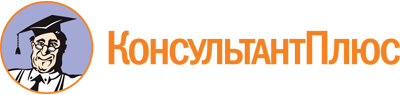 Закон Тверской области от 10.12.2018 N 70-ЗО
(ред. от 13.07.2022)
"О местном референдуме в Тверской области"
(принят Законодательным Собранием Тверской области 22.11.2018)Документ предоставлен КонсультантПлюс

www.consultant.ru

Дата сохранения: 17.12.2022
 10 декабря 2018 годаN 70-ЗОСписок изменяющих документов(в ред. Законов Тверской области от 06.11.2019 N 63-ЗО,от 25.06.2021 N 45-ЗО, от 13.07.2022 N 27-ЗО)